Руководствуясь приказом Минобрнауки России от 29 июня 2015 г. № 636 «Об утверждении порядка проведения государственной итоговой аттестации по образовательным программам высшего образования – программам бакалавриата, программам специалитета и программам магистратуры», составом председателей государственных экзаменационных комиссий на 2023 год, утвержденным Минобрнауки России от 19 декабря 2022 г. № 145, положением «О государственной итоговой аттестации выпускников программ высшего образования – программ бакалавриата, программ специалитета и программ магистратуры», введенным в действие приказом ректора 
от 25 октября 2019 г. № 277 (далее – Положение), в целях обеспечения комплексной оценки готовности обучающихся к самостоятельной производственной деятельности и соответствия уровня их подготовки требованиям профессиональных стандартов п р и к а з ы в а ю: Утвердить секретарей и персональный состав государственных экзаменационных комиссий (Приложения 1, 2, 3). Утвердить персональный состав членов апелляционной комиссии (Приложение 4). Провести государственную итоговую аттестацию выпускников бакалавриата, магистратуры, специалитета в соответствии с расписанием проведения государственных аттестационных испытаний (Приложения 5, 6, 7). Работу государственной экзаменационной комиссии (далее – ГЭК) и апелляционной комиссии регламентировать Положением. Допустить использование электронного оттиска подписи при подписании протоколов      по приему государственного аттестационного испытания с использованием модулей электронной информационно-образовательной среды университета (https://edu.donstu.ru) в исключительных случаях (Приложения 8, 9). Участникам процесса ГИА осуществить работу в разделе «Государственная итоговая аттестация» информационной системы «ДО.СКИФ» в ЭИОС университета (https://do.skif.donstu.ru/) по подготовке выпускных квалификационных работ (далее – ВКР): заведующим кафедрами в срок до 03.11.2023 г. предоставить в Управление цифровых образовательных технологий информацию в виде служебной записки в СЭД «DIRECTUM» 
о создании курса для каждой образовательной программы; секретарям ГЭК заполнить информацию о приказах об утверждении тем выпускных квалификационных работ; методических рекомендациях для написания ВКР (при наличии); 
о составе ГЭК, о расписании проведения государственных аттестационных испытаний по каждому курсу образовательной программы не позднее чем за 7 рабочих дней до начала государственной итоговой аттестации; секретарям ГЭК обеспечить доступ к каждому курсу образовательной программы участников ГИА не позднее чем за 7 рабочих дней до начала государственной итоговой аттестации; участникам ГИА (заведующий кафедрой, нормоконтролер, консультанты по разделам, руководитель ВКР, обучающиеся выпускных курсов) обеспечить согласование материалов для защиты ВКР в курсе образовательной программы не позднее даты начала государственных аттестационных испытаний; секретарям ГЭК по завершении работы ГЭК обеспечить формирование и загрузку протоколов государственных аттестационных испытаний. Заведующим выпускающими кафедрами: обеспечить заключение гражданско-правовых договоров со сторонними членами ГЭК, рецензентами и председателями ГЭК не позднее дня начала работы ГЭК; в полном соответствии требованиям Положения; организовать процедуру проведения государственного аттестационного испытания                         с возможным применением дистанционных образовательных технологий в исключительных случаях с предварительным согласованием проректора по учебной работе; обеспечить видеозапись процедуры проведения государственного аттестационного испытания при проведении в дистанционном формате; рекомендовать наиболее подготовленных выпускников, получающих квалификацию «бакалавр», для продолжения обучения по одной из магистерских программ соответствующего направления высшего образования; рекомендовать наиболее подготовленных выпускников, получающих квалификацию «магистр», для продолжения обучения в аспирантуре по сопряженной специальности; в течение 5 рабочих дней по завершении работы ГЭК предоставить отчет 
о работе ГЭК в учебный отдел Управления образовательной политики; довести настоящий приказ до сведения председателя и членов ГЭК и апелляционной комиссии, секретарей ГЭК, руководителей и консультантов ВКР (по реализуемой кафедрой основной профессиональной образовательной программе). Деканам факультетов довести настоящий приказ до сведения обучающихся. Начальнику Управления цифровых образовательных технологий 
Ладоше Е.Н. обеспечить для каждой образовательной программы отдельную страницу в разделе «Государственная итоговая аттестация» модуля информационной системы «ДО.СКИФ» в ЭИОС университета (https://do.skif.donstu.ru/). Контроль исполнения приказа возложить на проректора по учебной работе                      Колодкина В.А. и проректора по учебной работе и международной деятельности                      Бескопыльного А.Н.Ректор	Б.Ч. МесхиПриказ подписанИсп.: Калитвенцева А.А., тел. 25-32.Рассылка: общий отдел, учебный отдел, отдел по работе с обучающимися, все кафедры, все деканаты, УПКВК, отдел магистратуры.Приложение 1к приказу от 02.11.2023 г. № 5697-ЛС-ОС О С Т А Вгосударственных экзаменационных комиссий(направления подготовки бакалавров):08.03.01 Строительство, 
ОПОП: Автомобильные дорогиКомиссия 1Председатель: Васильев Дмитрий Сергеевич – заместитель главы администрации Азовского района по вопросам строительства, архитектуры, транспорта, дорожного хозяйства 
и ЖКХЧлены комиссии:Дзиваян Сергей Вартанович – директор ООО «Тацинское ДСУ»;Кинякин Сергей Анатольевич – заместитель директора по производству ОАО «Институт «Стройпроект» (Ростовский филиал);Матуа Вахтанг Парменович – доктор технических наук, профессор, профессор кафедры «Автомобильные дороги»;Саенко Сергей Сергеевич – кандидат технических наук, доцент, доцент кафедры «Автомобильные дороги»;Николенко Денис Александрович – кандидат технических наук, доцент, заведующий кафедрой «Автомобильные дороги».Секретарь: Черных Дмитрий Сергеевич – кандидат технических наук, доцент кафедры «Автомобильные дороги»08.03.01 Строительство, 
ОПОП: Водоснабжение и водоотведениеКомиссия 2Председатель: Тронь Игорь Анатольевич – директор технологического департамента 
акционерного общества «Водоканал Ростова-на-Дону»Члены комиссии: Бутко Денис Александрович – кандидат технических наук, доцент, заведующий кафедрой «Водоснабжение и водоотведение»;Юдина Наталья Владимировна – кандидат биологических наук, доцент кафедры «Водоснабжение и водоотведение»;Щуцкая Елена Евгеньевна – кандидат технических наук, доцент кафедры «Водоснабжение и водоотведение»;Пономаренко Юлия Петровна – директор производственного предприятия «Ростовская станция аэрации» АО «Ростовводоканал»;Скляр Сергей Анатольевич – генеральный директор ООО «СКиП». Секретарь: Яковлева Елена Вячеславовна – старший преподаватель кафедры «Водоснабжение и водоотведение»08.03.01 Строительство, 
ОПОП: Проектирование зданийКомиссия 3 Председатель: Сивцов Вадим Александрович – директор общества с ограниченной ответственностью архитектурно-проектной мастерской «Зодчий»Члены комиссии:Веропотвельян Ася Сергеевна – директор общества с ограниченной ответственностью «Правила проекта»;Зинченко Наталья Юрьевна – главный архитектор проекта ГАУ РО «РНИиПИ градостроительства»;Воробьева Александра Максимовна – кандидат архитектуры, доцент, заведующий кафедрой, профессор кафедры «Градостроительство и проектирование зданий»;Дворников Юрий Яковлевич – доцент кафедры «Градостроительство и проектирование зданий»;Чубаров Валерий Ервантович – кандидат технических наук, доцент, доцент кафедры «Железобетонные и каменные конструкции».Секретарь: Кожевникова Екатерина Михайловна – старший преподаватель кафедры «Градостроительство и проектирование зданий»08.03.01 Строительство, 
ОПОП: Производство строительных материалов, изделий и конструкцийКомиссия 4Председатель: Булавин Виктор Анатольевич – кандидат технических наук, генеральный директор автономной некоммерческой организации по оценке квалификаций в строительстве «Центр оценки квалификаций Южного и Северо-Кавказского округов»Члены комиссии: Сипиев Дмитрий Андреевич – главный технолог группы компаний «Астрагал»;Форопонов Кирилл Сергеевич – кандидат технических наук, региональный менеджер 
общества с ограниченной ответственностью «ТехноНИКОЛЬ – Строительные Системы»;Шляхова Елена Альбертовна – кандидат технических наук, доцент, доцент кафедры «Технологический инжиниринг и экспертиза в стройиндустрии»;Касторных Любовь Ивановна – кандидат технических наук, доцент, доцент кафедры «Технологический инжиниринг и экспертиза в стройиндустрии»;Халюшев Александр Каюмович – кандидат технических наук, доцент, доцент кафедры «Технологический инжиниринг и экспертиза в стройиндустрии». Секретарь: Харитонов Александр Александрович – старший преподаватель кафедры «Технологический инжиниринг и экспертиза в стройиндустрии»08.03.01 Строительство, 
ОПОП: Производство строительных материалов, изделий и конструкцийКомиссия 5Председатель: Булавин Виктор Анатольевич – кандидат технических наук, генеральный директор автономной некоммерческой организации по оценке квалификаций в строительстве «Центр оценки квалификаций Южного и Северо-Кавказского округов»Члены комиссии: Сипиев Дмитрий Андреевич – главный технолог Группы Компаний «Астрагал»;Форопонов Кирилл Сергеевич – кандидат технических наук, региональный менеджер 
общества с ограниченной ответственностью «ТехноНИКОЛЬ – строительные системы»;Шляхова Елена Альбертовна – кандидат технических наук, доцент, доцент кафедры «Технологический инжиниринг и экспертиза в стройиндустрии»;Касторных Любовь Ивановна – кандидат технических наук, доцент, доцент кафедры «Технологический инжиниринг и экспертиза в стройиндустрии»;Халюшев Александр Каюмович – кандидат технических наук, доцент, доцент кафедры «Технологический инжиниринг и экспертиза в стройиндустрии». Секретарь: Харитонов Александр Александрович – старший преподаватель кафедры «Технологический инжиниринг и экспертиза в стройиндустрии»08.03.01 Строительство, 
ОПОП: Промышленное и гражданское строительствоКомиссия 6Председатель: Шкуренко Вячеслав Владимирович – начальник отдела строительного проектирования АО Институт «Ростовский ПромстройНИИпроект»Члены комиссии: Писоцков Роман Викторович – главный инженер проекта ООО проектно-строительной компании «Центр инженерных технологий»;Потапов Вячеслав Леонидович – ведущий инженер Ростовского филиала АО «ПМП»;Чубаров Валерий Ервантович – кандидат технических наук, доцент, доцент кафедры «Железобетонные и каменные конструкции»;Крюков Константин Михайлович – доктор экономических наук, доцент, доцент кафедры «Организация строительства»;Чмшкян Арсен Вартанович – кандидат технических наук, доцент, доцент кафедры «Инженерная геология, основания и фундаменты». Секретарь: Погребняк Анастасия Анатольевна – ассистент кафедры «Металлические, деревянные и пластмассовые конструкции»08.03.01 Строительство, 
ОПОП: Теплогазоснабжение и вентиляцияКомиссия 7Председатель: Ляховец Константин Юрьевич – директор ООО «Веза-Дон»Члены комиссии: Дайхин Григорий Залманович – директор ООО «МЭП «ЭНЕРГОАЭРА»;Буйновский Борис Александрович – генеральный директор ООО «Статус»;Беспалов Вадим Игоревич – доктор технических наук, профессор, заведующий кафедрой «Инженерная защита окружающей среды», профессор кафедры «Инженерная защита окружающей среды»;Гурова Оксана Сергеевна – доктор технических наук, доцент, профессор кафедры «Инженерная защита окружающей среды»;Тихомиров Алексей Леонидович – кандидат технических наук, доцент, доцент кафедры «Инженерная защита окружающей среды». Секретарь: Парамонова Оксана Николаевна – кандидат технических наук, доцент кафедры «Инженерная защита окружающей среды»08.03.01 Строительство, 
ОПОП: Экспертиза и управление недвижимостьюКомиссия 8Председатель: Героев Алексей Егорович – генеральный директор ООО «Строй-Инжиниринг»Члены комиссии: Кадырова Елена Николаевна – кандидат экономических наук, заместитель директора 
ООО «БлагоС»;Матвейко Роман Борисович – кандидат технических наук, инженер-конструктор первой категории ООО «Кольбеккер и Антонюк»;Зильберова Инна Юрьевна – кандидат технических наук, доцент, доцент кафедры «Городское строительство и хозяйство»;Томашук Елена Александровна – кандидат экономических наук, доцент кафедры «Городское строительство и хозяйство»;Федоровская Альбина Ахмедовна – кандидат технических наук, доцент кафедры «Городское строительство и хозяйство». Секретарь: Новоселова Ирина Валерьевна – старший преподаватель «Городское строительство и хозяйство»09.03.02 Информационные системы и технологии, 
ОПОП: Информационные системы и технологииКомиссия 9Председатель: Фатхи Дмитрий Владимирович – кандидат технических наук, доцент, директор ООО «УБЕР ЭЛЕКТРО»Члены комиссии:Газизов Андрей Равильевич – кандидат педагогических наук, доцент, доцент кафедры «Вычислительные системы и информационная безопасность»;Полуян Анна Юрьевна – кандидат технических наук, доцент, доцент кафедры «Вычислительные системы и информационная безопасность»;Галушка Василий Викторович – кандидат технических наук, доцент, доцент кафедры «Вычислительные системы и информационная безопасность»;Зайцев Айварс Андрисович – кандидат технических наук, доцент, начальник отделения   по оборонным проблемам министерства обороны (при Северо-Кавказском научном центре 
г. Ростов-на-Дону) секции по оборонным проблемам Министерства обороны Российской Федерации (при Президиуме Российской академии наук);Шухардин Олег Николаевич – кандидат технических наук, доцент, директор 
ООО «МЕЖДУНАРОДНОЕ ФЕСТИВАЛЬНОЕ ДВИЖЕНИЕ «АРТ ПРО ФЕСТ».Секретарь: Ганжур Марина Александровна – старший преподаватель кафедры «Вычислительные системы и информационная безопасность»09.03.03 Прикладная информатика, 
ОПОП: Прикладная информатика в информационной сфереКомиссия 10Председатель: Цибулин Вячеслав Георгиевич – доктор физико-математических наук, доцент, заведующий кафедрой «Теоретическая и компьютерная гидроаэродинамика» федерального государственного автономного учреждения высшего образования «Южный федеральный университет»Члены комиссии:Соболь Борис Владимирович – доктор технических наук, профессор, заведующий кафедрой «Информационные технологии»;Рашидова Елена Викторовна – кандидат физико-математических наук, доцент, доцент кафедры «Информационные технологии»;Сотниченко Дмитрий Михайлович – генеральный директор ООО «Компания «Союз»;Померов Кирилл Николаевич – генеральный директор ООО «Современные измерительные технологии»;Аграновская Ирина Евгеньевна – советник директора ФГАНУ НИИ «Спецвузавтоматика».Секретарь: Блиновская Татьяна Михайловна – старший преподаватель кафедры «Информационные технологии»11.03.01 Радиотехника, 
ОПОП: Радиотехнические средства передачи, приема и обработки сигналовКомиссия 11Председатель: Лапсарь Алексей Петрович – кандидат технических наук, доцент, заместитель начальника Управления Федеральной службы по техническому и экспортному контролю по Южному и Северо-Кавказскому федеральным округамЧлены комиссии: Габриэльян Дмитрий Давидович – доктор технических наук, профессор, заместитель начальника научно-технического комплекса по науке Ростовского-на-Дону научно-исследовательского института радиосвязи;Звездина Марина Юрьевна – кандидат физико-математических наук, доцент, ведущий научный сотрудник отдела подготовки кадров высшей квалификации Ростовского-на-Дону научно-исследовательского института радиосвязи;Елисеев Александр Вячеславович – доктор технических наук, доцент, профессор кафедры «Радиоэлектроника»;Евстафьев Вячеслав Владимирович – кандидат технических наук, доцент, доцент кафедры «Радиоэлектроника»;Лазаренко Сергей Валерьевич – кандидат технических наук, доцент, исполняющий обязанности заведующего кафедрой «Радиоэлектроника». Секретарь: Шокова Юлия Александровна – кандидат физико-математических наук, доцент, доцент кафедры «Радиоэлектроника»11.03.02 Инфокоммуникационные технологии и системы связи, 
ОПОП: Сети связи и системы коммутацииКомиссия 12Председатель: Лапсарь Алексей Петрович – кандидат технических наук, доцент, заместитель начальника Управления Федеральной службы по техническому и экспортному контролю по Южному и Северо-Кавказскому федеральным округамЧлены комиссии: Габриэльян Дмитрий Давидович – доктор технических наук, профессор, заместитель начальника научно-технического комплекса по науке «Ростовского-на-Дону научно-исследовательского института радиосвязи»;Звездина Марина Юрьевна – кандидат физико-математических наук, доцент, ведущий научный сотрудник отдела подготовки кадров высшей квалификации «Ростовского-на-Дону научно-исследовательского института радиосвязи»;Елисеев Александр Вячеславович – доктор технических наук, доцент, профессор кафедры «Радиоэлектроника»;Евстафьев Вячеслав Владимирович – кандидат технических наук, доцент, доцент кафедры «Радиоэлектроника»;Лазаренко Сергей Валерьевич – кандидат технических наук, доцент, исполняющий обязанности заведующего кафедрой «Радиоэлектроника». Секретарь: Шокова Юлия Александровна – кандидат физико-математических наук, доцент, доцент кафедры «Радиоэлектроника»12.03.01 Приборостроение,
ОПОП: Информационно-измерительная техника и технологииКомиссия 13Председатель: Балыков Игорь Александрович – кандидат технических наук, директор 
ООО «Электрохим»Члены комиссии:Босый Сергей Иванович – кандидат технических наук, главный технолог 
ОАО «Научно-производственное предприятие космического приборостроения «КВАНТ»;Земляков Виктор Леонидович – доктор технических наук, доцент, заведующий кафедрой «Информационные и измерительные технологии» федерального государственного автономного учреждения высшего образования «Южный федеральный университет»;Цыбрий Ирина Константиновна – кандидат технических наук, доцент, доцент кафедры «Приборостроение и биомедицинская инженерия»;Авилова Наталья Васильевна – кандидат технических наук, доцент, доцент кафедры «Приборостроение и биомедицинская инженерия»;Рыбак Александр Тимофеевич – доктор технических наук, профессор, профессор кафедры «Приборостроение и биомедицинская инженерия».Секретарь: Хубиев Рустам Хасанович – старший преподаватель кафедры «Приборостроение и биомедицинская инженерия»13.03.02 Электроэнергетика и электротехника,
ОПОП: Электроэнергетические системы и сетиКомиссия 14Председатель: Копылов Владимир Владимирович – кандидат технических наук, начальник отдела электрических режимов филиала ПАО «Россети Юг» – «Ростовэнерго»Члены комиссии:Авакьян Геворк Арсенович – директор ООО УК «Сокол-Энергосбыт»;Доблаев Дмитрий Евгеньевич – заместитель главного инженера АО «Донэнерго»;Юров Александр Александрович – кандидат технических наук, исполняющий обязанности заведующего кафедрой «Цифровые технологии и платформы в электроэнергетике»;Синегубов Александр Петрович – кандидат технических наук, доцент, доцент кафедры «Цифровые технологии и платформы в электроэнергетике»;Шелест Владимир Александрович – кандидат технических наук, доцент, доцент кафедры «Цифровые технологии и платформы в электроэнергетике».Секретарь: Зубкова Елена Яковлевна – старший преподаватель кафедры «Цифровые технологии и платформы в электроэнергетике»15.03.01 Машиностроение, 
ОПОП: Информационные технологии обработки металлов давлениемКомиссия 15 Председатель: Чуприна Никита Александрович – главный инженер заготовительно-штамповочного производства ПАО «Роствертол»Члены комиссии:Дворников Сергей Юрьевич – заместитель начальника цеха ФГУП «Ростовский-на-Дону научно-исследовательский институт радиосвязи»;Новиков Сергей Витальевич – заместитель главного технолога ООО «Ростовский прессово-раскройный завод»;Пасхалов Александр Сергеевич – кандидат технических наук, доцент, доцент кафедры «Технологии формообразования и художественная обработка материалов»;Ефремова Елена Александровна – кандидат технических наук, доцент, доцент кафедры «Технологии формообразования и художественная обработка материалов»;Вовченко Арменак Владимирович – доктор технических наук, доцент, профессор кафедры «Технологии формообразования и художественная обработка материалов».Секретарь: Жохов Роман Валерьевич – старший преподаватель кафедры «Технологии формообразования и художественная обработка материалов»15.03.01 Машиностроение, 
ОПОП: Оборудование и технология сварочного производстваКомиссия 16 Председатель: Нестеров Владимир Александрович – ведущий инженер-технолог 
ООО «БОНУМ»Члены комиссии:Дюкарев Валерий Валентинович – начальник лаборатории контроля качества 
ПАО «Газпром газораспределение Ростов-на-Дону»;Радевич Владимир Николаевич – начальник производства электронных компонентов 
ООО «Энсет»;Черногоров Анатолий Лаврович – кандидат технических наук, доцент, доцент кафедры «Машины и автоматизация сварочного производства»;Нескоромный Станислав Валерьевич – кандидат технических наук, доцент, заведующий кафедрой «Машины и автоматизация сварочного производства»;Полетаев Юрий Вениаминович – доктор технических наук, старший научный сотрудник, профессор кафедры «Машины и автоматизация сварочного производства».Секретарь: Камышанов Станислав Павлович – ассистент кафедры «Машины 
и автоматизация сварочного производства»15.03.02 Технологические машины и оборудование, 
ОПОП: Машины и аппараты пищевых производствКомиссия 17Председатель: Магомедов Низамутдин Маллараджабович – кандидат технических наук, доцент, заместитель главного инженера ООО «Кубанский винно-коньячный комбинат»Члены комиссии:Амбарцумов Борис Макидонович – директор ОАО «Ростпродмаш»;Малеев Сергей Александрович – генеральный директор ООО «БАЗИС»;Механцева Ирина Юрьевна – кандидат технических наук, доцент кафедры «Техника 
и технологии пищевых производств»;Тупольских Татьяна Ильинична – кандидат технических наук, доцент кафедры «Техника 
и технологии пищевых производств»;Шумская Наталия Николаевна – кандидат технических наук, доцент, доцент кафедры «Техника и технологии пищевых производств».Секретарь: Шуваева Лариса Валентиновна – ассистент кафедры «Техника и технологии пищевых производств»15.03.04 Автоматизация технологических процессов и производств,
ОПОП: Автоматизация технологических процессов и производств в машиностроенииКомиссия 18Председатель: Стуров Александр Григорьевич – кандидат технических наук, доцент, ведущий научный сотрудник АО ВНИИ «Градиент»Члены комиссии:Болдырев Александр Валентинович – кандидат технических наук, доцент, доцент кафедры «Автоматизация производственных процессов»;Лукьянов Александр Дмитриевич – кандидат технических наук, доцент, заведующий кафедрой «Автоматизация производственных процессов»;Христофорова Вероника Владимировна – кандидат технических наук, доцент, доцент кафедры «Автоматизация производственных процессов»;Панов Евгений Юрьевич – кандидат технических наук, ведущий научный сотрудник 
АО «ВНИИ «Градиент»;Иванов Андрей Александрович – управляющий партнер ООО «АРХИС».Секретарь: Туркин Илья Андреевич – кандидат технических наук, доцент кафедры «Автоматизация производственных процессов»15.03.05 Конструкторско-технологическое обеспечение машиностроительных производств, ОПОП: Технология машиностроенияКомиссия 19 Председатель: Гоков Илья Владиславович – заместитель директора по развитию и качеству ООО «Ростовский завод карданных валов»Члены комиссии:Акопьян Карен Овагемович – заместитель технического директора ЗАО «Бастион»;Тамаркин Михаил Аркадьевич – доктор технических наук, профессор, заведующий кафедрой «Технология машиностроения»;Бутенко Виктор Иванович – доктор технических наук, профессор, профессор кафедры «Технология машиностроения»;Тищенко Элина Эдуардовна – кандидат технических наук, доцент, доцент кафедры «Технология машиностроения»;Шенштейн Виталий Юрьевич – заместитель директора ООО фирма «Пласт».Секретарь: Азарова Анна Ивановна – кандидат технических наук, доцент, доцент кафедры «Технология машиностроения»15.03.05 Конструкторско-технологическое обеспечение машиностроительных производств, ОПОП: Технология машиностроенияКомиссия 20Председатель: Гоков Илья Владиславович – заместитель директора по развитию и качеству ООО «Ростовский завод карданных валов»Члены комиссии:Акопьян Карен Овагемович – заместитель технического директора ЗАО «Бастион»;Тамаркин Михаил Аркадьевич – доктор технических наук, профессор, заведующий кафедрой «Технология машиностроения»;Бутенко Виктор Иванович – доктор технических наук, профессор, профессор кафедры «Технология машиностроения»;Тищенко Элина Эдуардовна – кандидат технических наук, доцент, доцент кафедры «Технология машиностроения»;Шенштейн Виталий Юрьевич – заместитель директора ООО фирма «Пласт».Секретарь: Азарова Анна Ивановна – кандидат технических наук, доцент, доцент кафедры «Технология машиностроения»16.03.03 Холодильная, криогенная техника и системы жизнеобеспечения,
ОПОП: Холодильная техника и системы кондиционирования воздухаКомиссия 21Председатель: Чернышев Игорь Павлович – директор ООО «Авто-Холод»Члены комиссии:Гриценко Александр Евгеньевич – инженер холодильного оборудования ООО «АДВА»;Дурнев Александр Николаевич – генеральный директор ООО «Ростовпромхолод»;Романов Виктор Викторович – кандидат технических наук, доцент, заведующий кафедрой «Теплоэнергетика и прикладная гидромеханика»;Озерский Анатолий Иванович – доктор технических наук, профессор, профессор кафедры «Теплоэнергетика и прикладная гидромеханика»;Тихомиров Александр Григорьевич – кандидат технических наук, доцент, доцент кафедры «Техническая эксплуатация летательных аппаратов и наземного оборудования».Секретарь: Галка Галина Александровна – старший преподаватель кафедры «Теплоэнергетика и прикладная гидромеханика»18.03.01 Химическая технология,
ОПОП: Нефтегазовые технологии и защита от коррозии объектов нефтегазового комплексаКомиссия 22Председатель: Боженко Екатерина Александровна – заместитель директора по научно-технической работе ООО «Северо-Кавказский экспертный центр»Члены комиссии:Жукова Ирина Юрьевна – доктор технических наук, профессор, заведующий кафедрой «Химические технологии нефтегазового комплекса»;Флик Евгения Александровна – кандидат химических наук, доцент кафедры «Химические технологии нефтегазового комплекса»;Дегтярь Людмила Андреевна – кандидат технических наук, доцент, доцент кафедры «Химические технологии нефтегазового комплекса»; Карпов Владимир Николаевич – директор ООО «Центр индустриального проектирования»;Алябьев Егор Вадимович – инженер-проектировщик второй категории ООО «Институт ЮЖНИИГИПРОГАЗ».Секретарь: Мишуров Владимир Игоревич – кандидат химических наук, доцент кафедры «Химические технологии нефтегазового комплекса»19.03.02 Продукты питания из растительного сырья, 
ОПОП: Технологические процессы и оборудование хранения и переработки зернаКомиссия 23Председатель: Магомедов Низамутдин Маллараджабович – кандидат технических наук, доцент, заместитель главного инженера ООО «Кубанский винно-коньячный комбинат»Члены комиссии:Амбарцумов Борис Макидонович – директор ОАО «Ростпродмаш»;Малеев Сергей Александрович – генеральный директор ООО «БАЗИС»;Кирищиев Олег Рафаэлевич – кандидат технических наук, доцент, доцент кафедры «Техника и технологии пищевых производств»;Тупольских Татьяна Ильинична – кандидат технических наук, доцент кафедры «Техника 
и технологии пищевых производств»;Механцева Ирина Юрьевна – кандидат технических наук, доцент, доцент кафедры «Техника и технологии пищевых производств».Секретарь: Шуваева Лариса Валентиновна – ассистент кафедры «Техника и технологии пищевых производств»20.03.01 Техносферная безопасность, 
ОПОП: Безопасность жизнедеятельности в техносфереКомиссия 24Председатель: Финоченко Виктор Анатольевич – доктор технических наук, профессор, декан факультета «Энергетический» федерального государственного бюджетного образовательного учреждения высшего образования «Ростовский государственный университет путей сообщения»Члены комиссии:Гапонов Владимир Лаврентьевич – доктор технических наук, профессор, профессор кафедры «Производственная безопасность»;Киреева Валерия Васильевна – доктор биологических наук, доцент, профессор кафедры «Производственная безопасность»;Туник Петр Владимирович – доцент, председатель Президиума Ростовской области коллегии адвокатов;Манаенкова Валентина Владимировна – специалист по охране труда государственного автономного учреждения Ростовской области «Стоматологическая поликлиника»;Симзикова Ольга Константиновна – ведущий специалист по охране труда федерального бюджетного учреждения «Государственный региональный центр стандартизации, метрологии и испытаний в Ростовской области».Секретарь: Гапонова Екатерина Юрьевна – старший преподаватель кафедры «Производственная безопасность»20.03.01 Техносферная безопасность, 
ОПОП: Безопасность технологических процессов и производствКомиссия 25Председатель: Баташева Ольга Анатольевна – руководитель Государственной инспекции труда в Ростовской области, главный государственный инспектор трудаЧлены комиссии:Журавлев Александр Валентинович – главный специалист ФАУ «Главгосэкспертиза России» в г. Ростов-на-Дону;Холодный Михаил Семенович – директор ООО «РОСТТЕХКРАН-СЕРВИС»;Булыгин Юрий Игоревич – доктор технических наук, профессор, профессор кафедры «Безопасность жизнедеятельности и защита окружающей среды»;Лоскутникова Инна Николаевна – кандидат технических наук, доцент, доцент кафедры «Безопасность жизнедеятельности и защита окружающей среды»;Щекина Екатерина Викторовна – кандидат технических наук, доцент, доцент кафедры «Безопасность жизнедеятельности и защита окружающей среды».Секретарь: Холодова Светлана Николаевна – кандидат технических наук, доцент, доцент кафедры «Безопасность жизнедеятельности и защита окружающей среды»21.03.02 Землеустройство и кадастры, 
ОПОП: Городской кадастрКомиссия 26Председатель: Шамшура Елена Владимировна – главный инженер ООО «НПП «Кадастр-Дон»Члены комиссии:Голенко Александр Владимирович – генеральный директор ООО «Экспертная служба «ЭКСПЕРТИЗА НЕДВИЖИМОСТИ»;Яновская Светлана Александровна – заместитель директора ООО «Агентство Кадастра Недвижимости»;Тихонова Ксения Владимировна – кандидат экономических наук, доцент, доцент кафедры «Экономика природопользования и кадастра»;Аксёнова Елена Геннадьевна – кандидат экономических наук, доцент кафедры «Экономика природопользования и кадастра»;Шевченко Ольга Юрьевна – кандидат экономических наук, доцент, доцент кафедры «Экономика природопользования и кадастра».Секретарь: Гейдор Виктория Станиславовна – кандидат экономических наук, доцент кафедры «Экономика природопользования и кадастра»22.03.01 Материаловедение и технологии материалов, 
ОПОП: Материаловедение и технологии материалов в приборостроении и медицинской техникеКомиссия 27Председатель: Егоров Сергей Николаевич – доктор технических наук, профессор, профессор Южно-Российского государственного политехнического университета, кафедры «Технология машиностроения и технологические машины и оборудование»Члены комиссии:Пустовойт Виктор Николаевич – доктор технических наук, профессор кафедры «Материаловедение и технологии металлов»;Егоров Максим Сергеевич – кандидат технических наук, доцент, заведующий кафедрой «Материаловедение и технологии металлов»;Домбровский Юрий Маркович – доктор технических наук, профессор, профессор кафедры «Материаловедение и технологии металлов»;Гордиенко Александр Владимирович – доцент, сотрудник ООО «ФОПРО-М»;Кузнецов Евгений Владимирович – кандидат технических наук, директор по качеству 
АО «Клевер».Секретарь: Дука Валентина Владимировна – старший преподаватель кафедры «Материаловедение и технологии металлов»23.03.01 Технология транспортных процессов, 
ОПОП: Организация и безопасность движенияКомиссия 28Председатель: Майба Игорь Альбертович – доктор технических наук, профессор, профессор кафедры «Транспортные машины и триботехника» ФГБОУ ВО «Ростовский государственный университет путей сообщения»Члены комиссии:Короткий Анатолий Аркадьевич – доктор технических наук, профессор, заведующий кафедрой «Эксплуатация транспортных систем и логистика»;Донцов Николай Сергеевич – кандидат технических наук, доцент, доцент кафедры «Эксплуатация транспортных систем и логистика»;Бондаренко Борис Игоревич – кандидат технических наук, главный инженер ООО ИКЦ «Мысль» НГТУ»;Чистик Дмитрий Иванович – начальник отдела инженерно-технических экспертиз Экспертно-криминалистического центра главного управления МВД;Давыденко Александр Михайлович – старший эксперт отдела инженерно-технических экспертиз Экспертно-криминалистического центра главного управления МВД.Секретарь: Демьянов Алексей Александрович – кандидат технических наук, доцент, доцент кафедры «Эксплуатация транспортных систем и логистика»23.03.01 Технология транспортных процессов, 
ОПОП: Организация перевозок на автомобильном транспортеКомиссия 29Председатель: Науменко Евгений Юрьевич – кандидат технических наук, директор 
ООО «Южный технический центр»Члены комиссии:Козорезов Александр Александрович – главный инженер ООО «Оценка Проект Сервис»; Куриленко Дмитрий Владимирович – директор отдела эксплуатации ООО «Транс-Экспо»;Семчугова Елена Юрьевна – кандидат экономических наук, доцент, доцент кафедры «Организация перевозок и дорожного движения»;Шаталова Елена Егоровна – кандидат технических наук, доцент, доцент кафедры «Организация перевозок и дорожного движения»;Караева Марина Руслановна – кандидат экономических наук, доцент, доцент кафедры «Организация перевозок и дорожного движения».Секретарь: Солодовченко Ирина Юрьевна – старший преподаватель кафедры «Организация перевозок и дорожного движения»23.03.02 Наземные транспортно-технологические комплексы,
ОПОП: Средства аэродромно-технического обеспечения полетов авиацииКомиссия 30Председатель: Неговора Николай Васильевич – начальник механосборочного производства ПАО «Роствертол»Члены комиссии:Данько Евгений Александрович – заместитель начальника ПДУ ПАО «Роствертол»;Гончаров Роман Александрович – кандидат технических наук, доцент, ведущий инженер, помощник заместителя руководителя по производству ПАО «Роствертол»;Воробьев Сергей Александрович – кандидат технических наук, доцент, доцент кафедры «Техническая эксплуатация летательных аппаратов и наземного оборудования»;Тихомиров Александр Григорьевич – кандидат технических наук, доцент кафедры «Техническая эксплуатация летательных аппаратов и наземного оборудования»;Бойко Андрей Александрович – кандидат технических наук, доцент, кафедры «Техническая эксплуатация летательных аппаратов и наземного оборудования.Секретарь: Малая Елена Викторовна – кандидат технических наук, доцент, доцент кафедры «Техническая эксплуатация летательных аппаратов и наземного оборудования»23.03.03 Эксплуатация транспортно-технологических машин и комплексов, 
ОПОП: Эксплуатация автотранспортных средствКомиссия 31Председатель: Редька Алексей Васильевич – директор станции технического обслуживания ООО «Формула-ФР», ООО «Фирма Легион»Члены комиссии:Короткий Анатолий Аркадьевич – доктор технических наук, профессор, заведующий кафедрой «Эксплуатация транспортных систем и логистика»;Донцов Николай Сергеевич – кандидат технических наук, доцент, доцент кафедры «Эксплуатация транспортных систем и логистика»;Панфилов Алексей Викторович – кандидат технических наук, доцент, доцент кафедры «Эксплуатация транспортных систем и логистика»;Чистик Дмитрий Иванович – начальник отдела инженерно-технических экспертиз Экспертно-криминалистического центра главного управления МВД;Давыденко Александр Михайлович – старший эксперт отдела инженерно-технических экспертиз Экспертно-криминалистического центра главного управления МВД.Секретарь: Демьянов Алексей Александрович – кандидат технических наук, доцент, доцент кафедры «Эксплуатация транспортных систем и логистика»27.03.01 Стандартизация и метрология, 
ОПОП: Стандартизация и сертификацияКомиссия 32Председатель: Романов Валерий Анатольевич – кандидат технических наук, первый заместитель генерального директора по метрологии федерального бюджетного учреждения «Государственный региональный центр стандартизации, метрологии и испытаний в Ростовской области»Члены комиссии:Шкурина Екатерина Владимировна – ведущий инженер по сертификации продукции (услуг) ООО «СЕВ-КАВ ТЕСТ 2004»;Романов Антон Валерьевич – заведующий отделением стандартизации и метрологии 
ФБУЗ «Центр гигиены и эпидемиологии в Ростовской области»;Степанов Макар Степанович – доктор технических наук, доцент, профессор кафедры «Управление качеством»;Сорочкина Оксана Юрьевна – кандидат технических наук, доцент, доцент кафедры «Управление качеством»; Атоян Татьяна Вазгеновна – кандидат технических наук, доцент, доцент кафедры «Управление качеством».Секретарь: Зайцева Ирина Александровна – старший преподаватель кафедры «Управление качеством»27.03.05 Инноватика,
ОПОП: Управление инновациями в промышленностиКомиссия 33Председатель: Коваленко Сергей Александрович – директор филиала в г. Ростове-на-Дону ООО «Камоцци Пневматика»Члены комиссии:Сидоренко Валентин Сергеевич – доктор технических наук, профессор, профессор кафедры «Гидравлика, гидропневмоавтоматика и тепловые процессы»;Грищенко Вячеслав Игоревич – кандидат технических наук, доцент, заведующий кафедрой «Гидравлика, гидропневмоавтоматика и тепловые процессы»;Килина Мария Степановна – кандидат технических наук, доцент кафедры «Гидравлика, гидропневмоавтоматика и тепловые процессы»;Шульгин Анатолий Сергеевич – директор ООО «Гидротроника»;Телепнев Марк Владимирович – инженер-конструктор ООО «Камоцци пневматика».Секретарь: Полешкин Максим Сергеевич – кандидат технических наук, доцент, доцент кафедры «Гидравлика, гидропневмоавтоматика и тепловые процессы»29.03.05 Конструирование изделий лёгкой промышленности, 
ОПОП: Конструирование швейных изделийКомиссия 34 Председатель: Дегтярева Виктория Николаевна – инженер по стандартизации 
ООО «Швейная мануфактура»Члены комиссии:Рукавишникова Анна Сергеевна – кандидат технических наук, доцент, доцент кафедры «Дизайн и конструирование изделий лёгкой промышленности»;Герасименко Мария Сергеевна – кандидат технических наук, доцент, доцент кафедры «Дизайн и конструирование изделий лёгкой промышленности»;Лопатченко Татьяна Павловна – кандидат технических наук, доцент, заведующий кафедрой «Дизайн и конструирование изделий лёгкой промышленности»;Коданцева Татьяна Николаевна – директор ООО «Спортсервис»;Чаплыгина Галина Ивановна – председатель правления ассоциации предпринимателей «Донская ремесленная палата».Секретарь: Вербицкая Маргарита Арсеновна – ассистент, документовед кафедры «Дизайн и конструирование изделий легкой промышленности»35.03.08 Водные биоресурсы и аквакультура, 
ОПОП: Технические средства аквакультурыКомиссия 35Председатель: Игнатенко Марина Александровна – кандидат технических наук, заместитель начальника отдела государственного контроля, надзора и рыбоохраны Азово-Черноморского территориального управления федерального агентства по рыболовствуЧлены комиссии:Киянова Елена Викторовна – кандидат биологических наук, доцент, начальник отдела аквакультуры Азово-Черноморского территориального управления федерального агентства по рыболовству;Саенко Елена Михайловна – кандидат биологических наук, доцент, заведующий лабораторией биоресурсов внутренних водных объектов;Пономарева Елена Николаевна – доктор биологических наук, профессор, профессор кафедры «Технические средства аквакультуры»;Ткачева Ирина Васильевна – доктор биологических наук, доцент, профессор кафедры «Технические средства аквакультуры»;Нейдорф Анна Рудольфовна – кандидат философских наук, доцент, доцент кафедры «Технические средства аквакультуры».Секретарь: Слесаренко Элла Алексеевна – лаборант кафедры «Технические средства аквакультуры»37.03.01 Психология, 
ОПОП: Психология Комиссия 36Председатель: Осипова Алла Анатольевна – доктор психологических наук, профессор, профессор кафедры «Общая и педагогическая психология»  Члены комиссии:Гришина Анастасия Васильевна – кандидат психологических наук, доцент кафедры «Общая и консультативная психология»;Селезнева Юлия Викторовна – кандидат психологических наук, доцент кафедры «Общая и консультативная психология;Бессонова Наталья Николаевна – генеральный директор реабилитационного центра 
ООО «Слон»;Елагин Юрий Александрович – медицинский психолог Аксайского филиала 
ГБУ РО «ПНД»;Папко Елена Владимировна – старший медицинский психолог ЦПД ФКУЗ «МСЧ МВД России по Ростовской области».Секретарь: Лобода Татьяна Васильевна – старший преподаватель кафедры «Общая     и консультативная психология»37.03.01 Психология, 
ОПОП: Психология Комиссия 37 Председатель: Кагермазова Лаура Цраевна – доктор психологических наук, профессор, профессор кафедры «Психология» ФГБОУ ВО «Чеченский государственный педагогический университет»Члены комиссии:Гришина Анастасия Васильевна – кандидат психологических наук, доцент кафедры «Общая и консультативная психология»;Селезнева Юлия Викторовна – кандидат психологических наук, доцент кафедры «Общая и консультативная психология;Бессонова Наталья Николаевна – генеральный директор реабилитационного центра 
ООО «Слон»;Елагин Юрий Александрович – медицинский психолог Аксайского филиала 
ГБУ РО «ПНД»;Папко Елена Владимировна – старший медицинский психолог ЦПД ФКУЗ «МСЧ МВД России по Ростовской области».Секретарь: Лобода Татьяна Васильевна – старший преподаватель кафедры «Общая     и консультативная психология»38.03.01 Экономика, 
ОПОП: Банковское дело в национальной и мировой экономикеКомиссия 38Председатель: Таранов Петр Владимирович – доктор экономических наук, профессор, профессор кафедры международной торговли и таможенного дела федерального государственного бюджетного образовательного учреждения высшего образования «Ростовский государственный экономический университет (РИНХ)»Члены комиссии:Жучкова Наталья Николаевна – заместитель директора автономной некоммерческой организации «Центр координации поддержки экспортно-ориентированных субъектов малого 
и среднего предпринимательства Ростовской области»;Черчембалиева Екатерина Гаспаровна – заместитель начальника организационно-аналитического отдела торгово-промышленной палаты Ростовской области;Томилов Андрей Анатольевич – заместитель начальника отдела по развитию розничного бизнеса банка ВТБ (ПАО);Змияк Сергей Сергеевич – доктор экономических наук, профессор, профессор кафедры «Мировая экономика и международные экономические отношения»;Яровая Наталья Сергеевна – кандидат экономических наук, доцент, доцент кафедры «Мировая экономика и международные экономические отношения». Секретарь: Дуюнова Светлана Федоровна – старший преподаватель кафедры «Мировая экономика и международные экономические отношения»38.03.01 Экономика, 
ОПОП: Бухгалтерский учет, анализ и аудитКомиссия 39Председатель: Кизилов Александр Николаевич – доктор экономических наук, профессор, заведующий кафедрой «Аудит» федерального государственного бюджетного образовательного учреждения высшего образования «Ростовский государственный экономический университет (РИНХ)»Члены комиссии:Кушнаренко Татьяна Владимировна – доктор экономических наук, доцент, заведующий кафедрой «Бухгалтерский учет, анализ и аудит»;Запорожцева Елена Николаевна – кандидат экономических наук, доцент, доцент кафедры «Бухгалтерский учет, анализ и аудит»;Карпов Андрей Васильевич – генеральный директор ООО «АКГ Гудвилл»;Фомина Ирина Борисовна – кандидат экономических наук, доцент, главный бухгалтер ООО «Фирма «БЭФ»;Сероштанова Елена Ивановна – директор ООО «Базис».Секретарь: Шухова Ольга Анатольевна – кандидат экономических наук, доцент кафедры «Бухгалтерский учет, анализ и аудит»38.03.01 Экономика, 
ОПОП: Экономика организацииКомиссия 40Председатель: Чараева Марина Викторовна – доктор экономических наук, доцент, исполняющий обязанности заведующего кафедрой «Теория и технологии в менеджменте» федерального государственного автономного учреждения высшего образования «Южный федеральный университет»Члены комиссии:Малхасян Анастасия Еноковна – кандидат экономических наук, директор ООО «Артлайт»;Марфунцев Сергей Александрович – технико-коммерческий инженер группы компаний IEK;Белова Екатерина Николаевна – индивидуальный предприниматель ИП «Белова Екатерина Николаевна»;Глызина Мария Павловна – кандидат педагогических наук, доцент, доцент кафедры «Экономика и менеджмент»;Фатеева Ольга Владимировна – кандидат экономических наук, доцент, доцент кафедры «Экономика и менеджмент». Секретарь: Муратова Евгения Ринатовна – старший преподаватель кафедры «Экономика 
и менеджмент»38.03.01 Экономика, 
ОПОП: Экономика организацииКомиссия 41Председатель: Иванченко Игорь Сергеевич – доктор экономических наук, доцент, профессор кафедры «Финансовый мониторинг и финансовые рынки» федерального государственного бюджетного образовательного учреждения высшего образования «Ростовский государственный экономический университет (РИНХ)»Члены комиссии: Вытягов Андрей Сергеевич – генеральный директор ООО «Ростов-Дон Медиа»;Резанов Виталий Сергееевич – генеральный директор ООО «Гран-При»;Чаусов Олег Валерьевич – генеральный директор ООО «ДТК»;Бармута Каринэ Александровна – доктор экономических наук, доцент, заведующий кафедрой «Экономика и менеджмент»;Чистяков Андрей Дмитриевич – доктор технических наук, профессор, профессор кафедры «Экономика и менеджмент». Секретарь: Дымченко Ольга Владимировна – старший преподаватель кафедры «Экономика и менеджмент»38.03.02 Менеджмент, 
ОПОП: Менеджмент предпринимательстваКомиссия 42Председатель: Гиссин Виталий Исаевич – доктор экономических наук, профессор, профессор кафедры «Товароведение и управление качеством» федерального государственного бюджетного образовательного учреждения высшего образования «Ростовский государственный экономический университет (РИНХ)»Члены комиссии:Алуханян Артур Александрович – кандидат экономических наук, доцент, доцент кафедры «Менеджмент и бизнес-технологии»;Борисова Людмила Викторовна – доктор технических наук, профессор, заведующий кафедрой «Менеджмент и бизнес-технологии»;Алуханян Вадим Александрович – кандидат технических наук, региональный директор по сервису ООО «Комбайновый завод «Ростсельмаш»;Борисов Александр Юрьевич – генеральный директор ООО «Профи-Тул»;Добронравов Александр Васильевич – ведущий специалист ООО «Технический центр «Дон». Секретарь: Канурный Сергей Владимирович – старший преподаватель кафедры «Менеджмент и бизнес-технологии»38.03.02 Менеджмент, 
ОПОП: Производственный менеджментКомиссия 43Председатель: Гиссин Виталий Исаевич – доктор экономических наук, профессор, профессор кафедры «Товароведение и управление качеством» федерального государственного бюджетного образовательного учреждения высшего образования «Ростовский государственный экономический университет (РИНХ)»Члены комиссии:Алуханян Артур Александрович – кандидат экономических наук, доцент, доцент кафедры «Менеджмент и бизнес-технологии»;Борисова Людмила Викторовна – доктор технических наук, профессор, заведующий кафедрой «Менеджмент и бизнес-технологии»;Алуханян Вадим Александрович – кандидат технических наук, региональный директор     по сервису ООО «Комбайновый завод «Ростсельмаш»;Борисов Александр Юрьевич – генеральный директор ООО «Профи-Тул»;Добронравов Александр Васильевич – ведущий специалист ООО «Технический центр «Дон». Секретарь: Канурный Сергей Владимирович – старший преподаватель кафедры «Менеджмент и бизнес-технологии»38.03.02 Менеджмент, 
ОПОП: Финансовый менеджментКомиссия 44Председатель: Гиссин Виталий Исаевич – доктор экономических наук, профессор, профессор кафедры «Товароведение и управление качеством» федерального государственного бюджетного образовательного учреждения высшего образования «Ростовский государственный экономический университет (РИНХ)»Члены комиссии:Алуханян Артур Александрович – кандидат экономических наук, доцент, доцент кафедры «Менеджмент и бизнес-технологии»;Борисова Людмила Викторовна – доктор технических наук, профессор, заведующий кафедрой «Менеджмент и бизнес-технологии»;Алуханян Вадим Александрович – кандидат технических наук, региональный директор     по сервису ООО «Комбайновый завод «Ростсельмаш»;Борисов Александр Юрьевич – генеральный директор ООО «Профи-Тул»;Добронравов Александр Васильевич – ведущий специалист ООО «Технический центр «Дон». Секретарь: Канурный Сергей Владимирович – старший преподаватель кафедры «Менеджмент и бизнес-технологии»38.03.06 Торговое дело, 
ОПОП: КоммерцияКомиссия 45Председатель: Асеев Иван Владимирович – кандидат экономических наук, генеральный директор ООО «Рубикон»Члены комиссии:Еременко Игорь Анатольевич – кандидат экономических наук, доцент, заведующий кафедрой «Экономика», доцент кафедры «Экономика»;Коваленкова Ольга Георгиевна – кандидат экономических наук, доцент, доцент кафедры «Экономика»;Безуглова Маргарита Николаевна – кандидат социологических наук, доцент, доцент кафедры «Экономика»;Трифонова Елена Борисовна – финансовый директор ООО «Рубикон»;Титов Олег Сергеевич – заместитель генерального директора по развитию «АЭМ Сервис». Секретарь: Халтурина Виктория Петровна – ассистент кафедры «Экономика»39.03.02 Социальная работа, 
ОПОП: Социальный менеджментКомиссия 46Председатель: Дятлов Александр Викторович – доктор социологических наук, профессор, заведующий кафедрой «Экономическая социология и региональное управление» федерального государственного автономного учреждения высшего образования «Южный федеральный университет»Члены комиссии: Баскакова Ирина Леонидовна – председатель ростовского регионального отделения общероссийской общественной организации инвалидов «Всероссийское общество глухих»;Карпова Наталья Станиславовна – председатель Ростовской Кировской областной организации Всероссийского общества слепых;Шаповалова Анна Михайловна – кандидат социологических наук, доцент, заместитель директора по социальным вопросам института регионоведения и политических наук федерального государственного автономного учреждения высшего образования «Южный федеральный университет»;Басина Наталья Ивановна – доктор философских наук, профессор, заведующий кафедрой «Социальная работа»;Мезинова Галина Николаевна – кандидат философских наук, доцент, доцент кафедры «Социальная работа».Секретарь: Смирнова Светлана Борисовна – кандидат педагогических наук, доцент, доцент кафедры «Социальная работа»40.03.01 Юриспруденция, 
ОПОП: Гражданско-правовойКомиссия 47 Председатель: Чернякова Ксана Николаевна – судья Октябрьского районного судаЧлены комиссии:Рыбак Светлана Викторовна – кандидат юридических наук, доцент, заведующий кафедрой «Гражданское право»;Понежин Михаил Юрьевич – кандидат юридических наук, доцент, доцент кафедры «Гражданское право»;Родина Мария Евгеньевна – кандидат юридических наук, доцент, доцент кафедры «Гражданское право»;Мчедлишвили Николоз Жиулиевич – председатель Областной коллегии адвокатов «Юстина»;Бухарова Ирина Викторовна – кандидат юридических наук, доцент, адвокат Адвокатского кабинета Бухаровой И.В.Секретарь: Колодина Виолетта Николаевна – преподаватель кафедры «Гражданское право»40.03.01 Юриспруденция, 
ОПОП: Уголовно-правовойКомиссия 48Председатель: Мчедлишвили Николоз Жиулиевич – председатель Областной коллегии адвокатов «Юстина»Члены комиссии:Бушманов Родион Викторович – помощник начальника, советник юстиции I класса Главного управление Минюста РФ по РО;Потемкин Сергей Андреевич – заместитель руководителя отдела криминалистики Следственного управления Следственного комитета РФ по Ростовской области;Исакова Юлия Игоревна – кандидат юридических наук, доцент, заведующий кафедрой «Уголовное право и публично-правовые дисциплины»;Кузина Светлана Ивановна – доктор политических наук, профессор, профессор кафедры «Уголовное право и публично-правовые дисциплины»;Сараев Николай Вячеславович – кандидат юридических наук, доцент, доцент кафедры «Уголовное право и публично-правовые дисциплины». Секретарь: Левина Раиса Аркадьевна – преподаватель кафедры «Уголовное право     и публично-правовые дисциплины»42.03.01 Реклама и связи с общественностью,
ОПОП: РекламаКомиссия 49Председатель: Михайлова Марина Ивановна – исполнительный директор ООО «Рекламное агентство «Ре-Марк Р»Члены комиссии:Букуров Александр Витальевич – директор рекламного агентства ООО «Вебпрактик»;Чикалова Кристина Георгиевна – руководитель отдела маркетинга центра развития 
Steam-образования, г. Москва;Шишова Наталья Васильевна – кандидат исторических наук, доцент, заведующий кафедрой «История и культурология»;Подопригора Анна Станиславовна – кандидат философских наук, доцент, доцент кафедры «История и культурология»;Косьяненко Евгения Валерьевна – кандидат философских наук, доцент, доцент кафедры «История и культурология».Секретарь: Юшина Светлана Владимировна – кандидат философских наук, доцент, доцент кафедры «История и культурология»42.03.01 Реклама и связи с общественностью,
ОПОП: Связи с общественностьюКомиссия 50Председатель: Стрельцова Каролина Владимировна – главный редактор региональной газеты «Молот»Члены комиссии:Приходько Нина Михайловна – начальник отдела по связям с общественностью и СМИ АНО МФК «РРАПП»;Угленко Ярослав Эдуардович – консультант по приемной заместителя губернатора Ростовской области, Правительство Ростовской области;Дружба Ольга Владимировна – доктор исторических наук, профессор, заведующий кафедрой «Связи с общественностью»;Морозова Ольга Михайловна – доктор исторических наук, доцент, профессор кафедры «Связи с общественностью»;Орехова Лариса Георгиевна – кандидат филологических наук, доцент кафедры «Связи 
с общественностью».Секретарь: Каирова Ирина Александровна – кандидат философских наук, доцент кафедры «Связи с общественностью»43.03.01 Сервис, 
ОПОП: Сервис индустрии моды и красотыКомиссия 51Председатель: Пономарев Юрий Сергеевич – президент ростовского регионального отделения межрегиональной общественной научно-просветительской организации «Национальная академия туризма»Члены комиссии: Казьмина Людмила Николаевна – кандидат географических наук, доцент, заведующий кафедрой «Сервис, туризм и индустрия гостеприимства»; Осипова Юлия Валерьевна – кандидат философских наук, доцент, доцент кафедры «Сервис, туризм и индустрия гостеприимства»;Резванов Александр Анатольевич – доктор социологических наук, директор филиала ВГИК имени С.А. Герасимова, профессор кафедры «Сервис, туризм и индустрия гостеприимства»; Комарницкий Игорь Миронович – генеральный директор ООО «Ночной город», доцент кафедры «Сервис, туризм и индустрия гостеприимства»; Кедрова Ирина Владимировна – кандидат педагогических наук, доцент, экскурсовод 
ООО «Туристического Агентства «Командор», доцент кафедры «Сервис, туризм и индустрия гостеприимства».Секретарь: Сафронова Валентина Владимировна – преподаватель кафедры «Сервис, туризм и индустрия гостеприимства»43.03.01 Сервис, 
ОПОП: Социально-культурный сервисКомиссия 52Председатель: Пономарев Юрий Сергеевич – президент ростовского регионального отделения межрегиональной общественной научно-просветительской организации «Национальная академия туризма»Члены комиссии: Казьмина Людмила Николаевна – кандидат географических наук, доцент, заведующий кафедрой «Сервис, туризм и индустрия гостеприимства»; Осипова Юлия Валерьевна – кандидат философских наук, доцент, доцент кафедры «Сервис, туризм и индустрия гостеприимства»;Резванов Александр Анатольевич – доктор социологических наук, директор филиала ВГИК имени С.А. Герасимова, профессор кафедры «Сервис, туризм и индустрия гостеприимства»; Комарницкий Игорь Миронович – генеральный директор ООО «Ночной город», доцент кафедры «Сервис, туризм и индустрия гостеприимства»; Кедрова Ирина Владимировна – кандидат педагогических наук, доцент, экскурсовод 
ООО «Туристического Агентства «Командор», доцент кафедры «Сервис, туризм и индустрия гостеприимства».Секретарь: Сафронова Валентина Владимировна – преподаватель кафедры «Сервис, туризм и индустрия гостеприимства»43.03.02 Туризм, 
ОПОП: Технология и организация туроператорских и турагентских услугКомиссия 53Председатель: Пономарев Юрий Сергеевич – президент ростовского регионального отделения межрегиональной общественной научно-просветительской организации «Национальная академия туризма»Члены комиссии: Казьмина Людмила Николаевна – кандидат географических наук, доцент, заведующий кафедрой «Сервис, туризм и индустрия гостеприимства»; Минасян Лариса Артаваздовна – доктор философских наук, профессор, профессор кафедры «Сервис, туризм и индустрия гостеприимства»; Макаренко Вадим Сергеевич – кандидат географических наук, доцент, доцент кафедры «Сервис, туризм и индустрия гостеприимства»;Павленко Елена Валентиновна – кандидат педагогических наук, доцент, заместитель директора ООО «Мертанс»;Комарницкий Игорь Миронович – генеральный директор ООО «Ночной город», доцент кафедры «Сервис, туризм и индустрия гостеприимства». Секретарь: Сафронова Валентина Владимировна – преподаватель кафедры «Сервис, туризм и индустрия гостеприимства»43.03.03 Гостиничное дело, 
ОПОП: Гостиничная деятельностьКомиссия 54Председатель: Нечепаева Татьяна Владимировна – генеральный директор ООО гостиница «Эрмитаж»Члены комиссии: Казьмина Людмила Николаевна – кандидат географических наук, доцент, заведующий кафедрой «Сервис, туризм и индустрия гостеприимства»; Провоторина Валерия Валентиновна – кандидат экономических наук, доцент, доцент кафедры «Сервис, туризм и индустрия гостеприимства»;Захарова Римма Мкртычевна – кандидат экономических наук, доцент кафедры «Сервис, туризм и индустрия гостеприимства»;Резванов Александр Анатольевич – доктор социологических наук, директор филиала ВГИК имени С.А. Герасимова, профессор кафедры «Сервис, туризм и индустрия гостеприимства»; Комарницкий Игорь Миронович – генеральный директор ООО «Ночной город», доцент кафедры «Сервис, туризм и индустрия гостеприимства». Секретарь: Сафронова Валентина Владимировна – преподаватель кафедры «Сервис, туризм и индустрия гостеприимства»44.03.01 Педагогическое образование, 
ОПОП: История. АрхеологияКомиссия 55Председатель: Кринко Евгений Федорович – доктор исторических наук, заместитель директора ЮНЦ РАН по научной работе федерального государственного бюджетного учреждения науки «Южный научный центр Российской Академии наук»Члены комиссии:Лукьяшко Сергей Иванович – доктор исторических наук, профессор, заведующий лабораторией археологии федерального государственного бюджетного учреждения науки «Южный научный центр Российской Академии наук»;Прудников Ярослав Владимирович – директор ООО «ОКН-ПРОЕКТ»;Гладкая Елена Анатольевна – кандидат исторических наук, доцент, доцент кафедры «Археология и история культуры»;Конанова Евгения Игоревна – кандидат исторических наук, доцент, доцент кафедры «Археология и история культуры»;Янгулов Сергей Юрьевич – кандидат исторических наук, доцент, доцент кафедры «Археология и история культуры».Секретарь: Русакова Анастасия Александровна – старший преподаватель кафедры «Археология и история культуры»44.03.01 Педагогическое образование, 
ОПОП: ЛогопедияКомиссия 56Председатель: Ладная Светлана Михайловна – заведующий МБДОУ № 117Члены комиссии:Скуратовская Марина Леонидовна – доктор педагогических наук, доцент, доцент кафедры «Дефектология и инклюзивное образование»;Бердникова Наталья Алексеевна – кандидат педагогических наук, доцент, доцент кафедры «Дефектология и инклюзивное образование»;Климкина Елена Александровна – кандидат педагогических наук, доцент кафедры «Дефектология и инклюзивное образование»;Абашина Наталья Николаевна – кандидат педагогических наук, директор «Дошкольная Академия «Успех!!!»;Володина Инна Сергеевна – кандидат психологических наук, заместитель директора    по научно-методической работе ГКОУ «Ростовская школа-интернат № 42».Секретарь: Манохина Надежда Николаевна – старший преподаватель кафедры «Дефектология и инклюзивное образование»44.03.01 Педагогическое образование, 
ОПОП: Начальное образованиеКомиссия 57Председатель: Назарчук Аделина Александровна – кандидат педагогических наук, заместитель директора по научно-методической работе Муниципального бюджетного общеобразовательного учреждения «Школа № 87 имени Героя Советского Союза Щербакова Николая Митрофановича»Члены комиссии:Исаева Анна Борисовна – методист МБОУ «Лицей № 3»;Агопова Изабелла Крикоровна – директор МБОУ «Лицей № 13»;Федотова Ольга Дмитриевна – доктор педагогических наук, профессор, заведующий кафедрой «Образование и педагогические науки»;Хоронько Любовь Яковлевна – доктор педагогических наук, профессор, профессор кафедры «Образование и педагогические науки»;Марченко Галина Владимировна – кандидат педагогических наук, доцент, доцент кафедры «Образование и педагогические науки».Секретарь: Аласаад Далин – кандидат педагогических наук, ассистент кафедры «Образование и педагогические науки»44.03.01 Педагогическое образование, 
ОПОП: Организация и управление дошкольным образованиемКомиссия 58Председатель: Назарчук Аделина Александровна – кандидат педагогических наук, заместитель директора по научно-методической работе муниципального бюджетного общеобразовательного учреждения «Школа № 68 имени 56-й Армии»Члены комиссии:Абраухова Валентина Владимировна – доктор педагогических наук, профессор, заведующий кафедрой «Теория и методика профессионального образования»;Базалий Раиса Викторовна – кандидат педагогических наук, доцент, доцент кафедры «Теория и методика профессионального образования»;Герасименко Ирина Витальевна – директор МБОУ СОШ №110 Октябрьского р-на 
г. Ростова-на-Дону»;Карташова Елена Викторовна – директор МБДОУ «Детский сад № 118»;Егорова Елена Ивановна – кандидат философских наук, доцент, доцент кафедры «Теория и методика профессионального образования».Секретарь: Зимовец Анастасия Сергеевна – ассистент кафедры «Теория и методика профессионального образования»44.03.01 Педагогическое образование, 
ОПОП: Физическая культураКомиссия 59Председатель: Бондин Виктор Иванович – доктор педагогических наук, профессор, заведующий кафедрой теоретических основ физического воспитания федерального государственного автономного образовательного учреждения высшего образования «Южный федеральный университет»Члены комиссии:Мавропуло Ольга Савельевна – доктор философских наук, кандидат педагогических наук, доцент, директор института физической культуры и спорта, профессор кафедры «Теория и практика физической культуры и спорта»; Верина Татьяна Петровна – кандидат медицинских наук, доцент, заведующий кафедрой «Теория и практика физической культуры и спорта»;Данилова Рузалья Габдулбаровна – инструктор-методист ГБУ ДО РО «СШОР № 19» 
им. Б. Кабаргина»;Хорунжий Владимир Юрьевич – директор МБУ ДО ДЮСШ № 2 города Константиновска; Казаченко Михаил Николаевич – старший тренер МБУ ДО ДЮСШ № 2 города Константиновска.Секретарь: Мамедова Виктория Александровна – преподаватель кафедры «Теория     и практика физической культуры и спорта»44.03.04 Профессиональное обучение (по отраслям), 
ОПОП: Информатика, вычислительная техникаКомиссия 60 Председатель: Назарчук Аделина Александровна – кандидат педагогических наук, заместитель директора по научно-методической работе муниципального бюджетного общеобразовательного учреждения «Школа № 68 имени 56-й Армии»Члены комиссии:Абраухова Валентина Владимировна – доктор педагогических наук, профессор, заведующий кафедрой «Теория и методика профессионального образования»;Базалий Раиса Викторовна – кандидат педагогических наук, доцент, доцент кафедры «Теория и методика профессионального образования»;Егорова Елена Ивановна – кандидат философских наук, доцент, доцент кафедры «Теория и методика профессионального образования»;Карташова Елена Викторовна – директор МБДОУ «Детский сад № 118»;Герасименко Ирина Витальевна – директор МБОУ СОШ №110 Октябрьского р-на 
г. Ростова-на-Дону».Секретарь: Зимовец Анастасия Сергеевна – ассистент кафедры «Теория и методика профессионального образования»45.03.02 Лингвистика,
ОПОП: Теория и методика преподавания иностранных языков и культурКомиссия 61Председатель: Абросимова Лариса Сергеевна – доктор филологических наук, доцент, профессор кафедры «Теория и практика английского языка» института филологии, журналистики и межкультурной коммуникации федерального государственного автономного учреждения высшего образования «Южный федеральный университет»Члены комиссии:Грекова Вероника Александровна – кандидат психологических наук, методист 
МАУ «Информационно-методический центр образования» г. Ростова-на-Дону;Гордеев Сергей Игоревич – директор ЧОУ лицей «ДАНКО»;Ноздрань Юрий Михайлович – генеральный директор ЧОУ ДО «Лингвистический центр»;Первухина Светлана Владимировна – доктор филологических наук, доцент, заведующий кафедрой «Мировые языки и культуры»;Чуриков Михаил Петрович – кандидат филологических наук, доцент кафедры «Мировые языки и культуры».Секретарь: Сахарова Елена Евгеньевна – кандидат филологических наук, доцент кафедры «Мировые языки и культуры»45.03.02 Лингвистика,
ОПОП: Теория и практика переводаКомиссия 62Председатель: Кравцов Сергей Михайлович – доктор филологических наук, профессор, профессор Института филологии, журналистики и межкультурной коммуникации федерального государственного автономного учреждения высшего образования «Южный федеральный университет»Члены комиссии:Первухина Светлана Владимировна – доктор филологических наук, доцент, заведующий кафедрой «Мировые языки и культуры»;Саркисьянц Владимир Рафаэлевич – доктор филологических наук, доцент, доцент кафедры «Мировые языки и культуры»;Курьянов Николай Александрович – кандидат экономических наук, управляющий 
ООО «Институт повышения квалификации и профессиональной переподготовки»;Ноздрань Юрий Михайлович – генеральный директор ЧОУ ДО «Лингвистический центр»;Гордеев Сергей Игоревич – директор ЧОУ лицей «ДАНКО».Секретарь: Кузьменко Наталья Александровна – кандидат филологических наук, доцент кафедры «Мировые языки и культуры»46.03.02 Документоведение и архивоведение, 
ОПОП: Документирование деятельности органов государственной власти и местного самоуправленияКомиссия 63Председатель: Литвиненко Оксана Александровна – начальник отдела организационно-методической и научной работы, хранения, комплектования, учета и использования архивных документов комитета по управлению архивным делом Ростовской области»Члены комиссии:Красноперова Наталья Ивановна – директор государственного автономного учреждения Ростовской области «Ростовский областной учебный центр»;Пономаренко Наталья Шахрияровна – доктор экономических наук, доцент, заведующий кафедрой «Информационные системы управления» федерального государственного бюджетного образовательного учреждения высшего образования «Донецкий государственный университет»;Былкова Светлана Викторовна – кандидат филологических наук, доцент, исполняющий обязанности заведующего кафедрой «Документоведение и языковая коммуникация»; Чубова Елена Павловна – кандидат психологических наук, доцент кафедры «Документоведение и языковая коммуникация»; Елдинов Олег Александрович – кандидат исторических наук, доцент кафедры «Документоведение и языковая коммуникация». Секретарь: Болотова Елена Анатольевна – кандидат филологических наук, доцент кафедры «Документоведение и языковая коммуникация»48.03.01 Теология, 
ОПОП: Культура православияКомиссия 64Председатель: Овчинников Алексей Игоревич – доктор юридических наук, профессор, советник по религиозному образованиюЧлены комиссии: Верченко Александр Александрович – советник по религиозному образованию Ростовской-на-Дону Епархии;Бедрик Андрей Владимирович – кандидат социологических наук, директор института социологии и регионоведения федерального государственного автономного образовательного учреждения высшего образования «Южный федеральный университет»;Паланчев Владислав Владимирович – руководитель отдела по взаимоотношению Церкви и общества Ростовской-на-Дону епархии;Тарасов Александр Николаевич – кандидат экономических наук, доцент, исполняющий обязанности заведующего кафедрой «Православная культура и теология»;Оленич Тамара Станиславовна – доктор философских наук, доцент, профессор кафедры «Православная культура и теология».Секретарь: Хомченко Анастасия Васильевна – документовед кафедры «Православная культура и теология»49.03.01 Физическая культура, 
ОПОП: Спортивная тренировкаКомиссия 65Председатель: Бондин Виктор Иванович – доктор педагогических наук, профессор, заведующий кафедрой теоретических основ физического воспитания федерального государственного автономного образовательного учреждения высшего образования «Южный федеральный университет»Члены комиссии:Мавропуло Ольга Савельевна – доктор философских наук, кандидат педагогических наук, доцент, директор института физической культуры и спорта, профессор кафедры «Теория и практика физической культуры и спорта»; Верина Татьяна Петровна – кандидат медицинских наук, доцент, заведующий кафедрой «Теория и практика физической культуры и спорта»;Данилова Рузалья Габдулбаровна – инструктор-методист ГБУ ДО РО «СШОР № 19» 
им. Б. Кабаргина»;Хорунжий Владимир Юрьевич – директор МБУ ДО ДЮСШ № 2 города Константиновска; Казаченко Михаил Николаевич – старший тренер МБУ ДО ДЮСШ № 2 города Константиновска.Секретарь: Мамедова Виктория Александровна – преподаватель кафедры «Теория 
и практика физической культуры и спорта»54.03.01 Дизайн, 
ОПОП: Графический дизайнКомиссия 66Председатель: Михеев Сергей Дмитриевич – председатель Ростовского регионального отделения общероссийской общественной организации «Союз дизайнеров России»Члены комиссии:Плотникова Марина Геннадьевна – кандидат философских наук, доцент, доцент кафедры «Дизайн и конструирование изделий лёгкой промышленности»;Лопатченко Татьяна Павловна – кандидат технических наук, доцент, заведующий кафедрой «Дизайн и конструирование изделий лёгкой промышленности»;Голованова Марина Михайловна – кандидат педагогических наук, доцент, доцент кафедры «Дизайн и конструирование изделий лёгкой промышленности»;Глобина Виктория Васильевна – генеральный директор ООО «ВИДЖИ»;Жиляева Оксана Михайловна – кандидат философских наук, генеральный директор 
ООО «Полиграфком».Секретарь: Вербицкая Маргарита Арсеновна – ассистент, документовед кафедры «Дизайн и конструирование изделий легкой промышленности»54.03.01 Дизайн, 
ОПОП: Дизайн костюмаКомиссия 67Председатель: Михеев Сергей Дмитриевич – председатель Ростовского регионального отделения общероссийской общественной организации «Союз дизайнеров России»Члены комиссии:Шепилова Вера Анатольевна – кандидат педагогических наук, доцент, доцент кафедры «Дизайн и конструирование изделий лёгкой промышленности»;Лопатченко Татьяна Павловна – кандидат технических наук, доцент, заведующий кафедрой «Дизайн и конструирование изделий лёгкой промышленности»;Дружинина Мария Валерьевна – доцент, доцент кафедры «Дизайн и конструирование изделий лёгкой промышленности»;Коданцева Татьяна Николаевна – директор ООО «Спортсервис»;Янкова Валентина Александровна – резидент ассоциации некоммерческого партнерства «Южно-российский центр моделирования одежды «ЗОЛОТОЙ СИЛУЭТ».Секретарь: Вербицкая Маргарита Арсеновна – ассистент, документовед кафедры «Дизайн и конструирование изделий легкой промышленности»54.03.01 Дизайн, 
ОПОП: Дизайн средыКомиссия 68Председатель: Марченко Марина Николаевна – доктор педагогических наук, профессор, заведующий кафедрой «Дизайн, техническая и компьютерная графика» федерального государственного бюджетного образовательного учреждения высшего образования «Кубанский государственный университет»Члены комиссии:Бердник Татьяна Олеговна – кандидат философских наук, профессор, заведующий кафедрой «Дизайн»;Клименко Ирина Ахсаровна – кандидат философских наук, доцент кафедры «Дизайн»;Алексеева Валерия Александровна – дизайнер ООО «Экси-Дон;Кулиш Денис Васильевич – директор студии «Хороший дизайн»;Гурин Максим Владимирович – главный инженер проектов ООО «Архидон».Секретарь: Саяпина Лариса Юрьевна – старший преподаватель кафедры «Дизайн»54.03.01 Дизайн, 
ОПОП: Коммуникативный дизайнКомиссия 69Председатель: Марченко Марина Николаевна – доктор педагогических наук, профессор, заведующий кафедрой «Дизайн, техническая и компьютерная графика» федерального государственного бюджетного образовательного учреждения высшего образования «Кубанский государственный университет»Члены комиссии:Бердник Татьяна Олеговна – кандидат философских наук, профессор, заведующий кафедрой «Дизайн»;Клименко Ирина Ахсаровна – кандидат философских наук, доцент кафедры «Дизайн»;Алексеева Валерия Александровна – дизайнер ООО «Экси-Дон;Кулиш Денис Васильевич – директор студии «Хороший дизайн»;Гурин Максим Владимирович – главный инженер проектов ООО «Архидон».Секретарь: Саяпина Лариса Юрьевна – старший преподаватель кафедры «Дизайн»Приложение 2к приказу от 02.11.2023 № 5697-ЛС-ОС О С Т А Вгосударственных экзаменационных комиссий(направления подготовки специалитета):20.05.01 Пожарная безопасность, 
ОПОП: Пожарная безопасностьКомиссия 70Председатель: Скоков Юрий Александрович – директор по безопасности 
ПАО «Роствертол»Члены комиссии:Зимин Владимир Владимирович – заместитель начальника управления, начальник отдела планирования и развития сил и средств управления оперативного реагирования, организации взаимодействия и координации деятельности главного управления МЧС России по Ростовской области;Ткачев Сергей Сергеевич – начальник ФГБУ «Судебно-экспертное учреждение 
ФПС «Испытательная пожарная лаборатория» по Ростовской области»;Дымникова Ольга Валентиновна – кандидат химических наук, доцент, заведующий кафедрой «Безопасность жизнедеятельности и защита окружающей среды»;Богданова Ирина Виссарионовна – кандидат технических наук, доцент, доцент кафедры «Безопасность жизнедеятельности и защита окружающей среды»;Мереняшев Виталий Евгеньевич – кандидат военных наук, доцент, доцент кафедры «Безопасность жизнедеятельности и защита окружающей среды».Секретарь: Черемисин Андрей Игоревич – кандидат технических наук, доцент кафедры «Безопасность жизнедеятельности и защита окружающей среды»21.05.01 Прикладная геодезия, 
ОПОП: Инженерная геодезияКомиссия 71Председатель: Демиденко Алексей Сергеевич – директор ООО НПП «СПЕЦГЕОДЕЗИЯ».Члены комиссии:Коробейников Виктор Владимирович – главный инженер ООО «Гео плюс»;Мацегоров Роман Анатольевич – генеральный директор ООО «ДАТУМ ИНЖИНИРИНГ»;Яковлев Владимир Викторович – кандидат технических наук, доцент, доцент кафедры «Геодезия»;Губеладзе Автандил Рубенович – кандидат технических наук, доцент, доцент кафедры «Геодезия»;Кирильчик Лариса Федоровна – кандидат технических наук, доцент, доцент кафедры «Геодезия».Секретарь: Бобкина Валерия Александровна – старший преподаватель кафедры «Геодезия»23.05.01 Наземные транспортно-технологические средства, 
ОПОП: Технические средства агропромышленного комплексаКомиссия 72Председатель: Остапенко Василий Васильевич – начальник конструкторского бюро самоходных машин АО «Клевер»Члены комиссии:Кузьминова Елена Васильевна – инженер-конструктор ООО «Итеми»;Ле Руслан Черсунович – заместитель главного инженера – директор по развитию производственной системы и инновациям ПАО «Роствертол»;Кравченко Людмила Владимировна – доктор технических наук, доцент, заведующий кафедрой «Проектирование и технический сервис транспортно-технологических систем»;Дорошенко Артем Александрович – кандидат технических наук, доцент кафедры «Проектирование и технический сервис транспортно-технологических систем»;Журба Виктор Викторович – кандидат технических наук, доцент, доцент кафедры «Проектирование и технический сервис транспортно-технологических систем».Секретарь: Бабенко Ольга Сергеевна – ассистент кафедры «Проектирование и технический сервис транспортно-технологических систем»36.05.01 Ветеринария,
ОПОП: ВетеринарияКомиссия 73Председатель: Бутенков Александр Иванович – доктор ветеринарных наук, директор
ООО «ВИТАВЕТ»Члены комиссии:Кочеткова Анастасия Юрьевна – кандидат биологических наук, доцент кафедры «Биология и общая патология»;Зеленкова Галина Александровна – доктор сельскохозяйственных наук, доцент, профессор кафедры «Биология и общая патология»;Тресницкий Сергей Николаевич – доктор ветеринарных наук, доцент, профессор кафедры «Биология и общая патология»;Ермакова Ирина Александровна – кандидат биологических наук, директор ветеринарной клиники «Центр»;Селиванов Юрий Алексеевич – исполнительный директор ООО «Центр Ветеринарной Медицины»Секретарь: Кочеткова Наталья Алексеевна – ассистент кафедры «Биология и общая патология»38.05.01 Экономическая безопасность, 
ОПОП: Экономико-правовое обеспечение экономической безопасностиКомиссия 74Председатель: Евстафьева Елена Михайловна – доктор экономических наук, доцент, профессор кафедры «Бухгалтерский учет» федерального государственного бюджетного образовательного учреждения высшего образования «Ростовский государственный экономический университет (РИНХ)»Члены комиссии:Пенькова Татьяна Максимовна – начальник отдела камеральных проверок № 2 межрайонной инспекции ФНС России № 23 по Ростовской области;Костина Екатерина Николаевна – начальник контрольно-аналитического отдела межрегиональной инспекции Федеральной налоговой службы по Южному федеральному округу;Архипова Галина Александровна – заместитель начальника Управления, главный бухгалтер Управления Судебного департамента в Ростовской области;Крохичева Галина Егоровна – доктор экономических наук, профессор, заведующий кафедрой «Экономическая безопасность, учет и право»;Мезенцева Юлия Рузановна – кандидат экономических наук, доцент, доцент кафедры «Экономическая безопасность, учет и право».Секретарь: Топор Юлия Александровна – старший преподаватель кафедры «Экономическая безопасность, учет и право»Приложение 3к приказу от 02.11.2023 № 5697-ЛС-ОС О С Т А Вгосударственных экзаменационных комиссий(направления подготовки магистров):08.04.01 Строительство, 
ОПОП: Автомобильные дорогиКомиссия 75Председатель: Леконцев Евгений Валерьевич – кандидат технических наук, руководитель центра инновационных компетенций ООО «Доринжсервис»Члены комиссии:Задорожний Денис Владимирович – кандидат технических наук, директор 
ООО «Донтехпроект»;Бессчетнов Борис Владимирович – кандидат технических наук, начальник лаборатории ООО «Геоэкопроект»;Углова Евгения Владимировна – доктор технических наук, профессор, профессор кафедры «Автомобильные дороги»; Матуа Вахтанг Парменович – доктор технических наук, профессор, профессор кафедры «Автомобильные дороги»;Чернов Сергей Анатольевич – кандидат технических наук, доцент, доцент кафедры «Автомобильные дороги».Секретарь: Акулов Владимир Владимирович – ассистент кафедры «Автомобильные дороги»08.04.01 Строительство, 
ОПОП: Водоснабжение и водоотведениеКомиссия 76Председатель: Тронь Игорь Анатольевич – директор технологического департамента 
АО «Ростовводоканал»Члены комиссии: Бутко Денис Александрович – кандидат технических наук, доцент, заведующий кафедрой «Водоснабжение и водоотведение»;Щуцкая Елена Евгеньевна – кандидат технических наук, доцент кафедры «Водоснабжение и водоотведение»;Юдина Наталья Владимировна – кандидат биологических наук, доцент кафедры «Водоснабжение и водоотведение»;Пономаренко Юлия Петровна – директор производственного предприятия «Ростовская станция аэрации» АО «Ростовводоканал»;Скляр Сергей Анатольевич – генеральный директор ООО «СКиП». Секретарь: Яковлева Елена Вячеславовна – старший преподаватель кафедры «Водоснабжение и водоотведение»08.04.01 Строительство, 
ОПОП: Инновационные материалы в современном строительствеКомиссия 77Председатель: Костыленко Константин Игоревич – кандидат технических наук, инженер-технолог ООО «ЕвроСинтез»Члены комиссии: Котляр Владимир Дмитриевич – доктор технических наук, профессор, заведующий кафедрой «Строительные материалы»;Лапунова Кира Алексеевна – кандидат технических наук, доцент, доцент кафедры «Строительные материалы»;Козлов Александр Владимирович – кандидат технических наук, доцент, научный руководитель ООО «Ростовская строительная лаборатория»;Землянская Анна Григорьевна – кандидат технических наук, доцент кафедры «Строительные материалы»;Виснап Антон Валерьевич – руководитель технического сопровождения 
ООО «Полипласт». Секретарь: Терехина Юлия Викторовна – старший преподаватель кафедры «Строительные материалы»08.04.01 Строительство, 
ОПОП: Промышленное и гражданское строительствоКомиссия 78Председатель: Толоконников Михаил Иванович – генеральный директор АО Институт «Ростовский ПромстройНИИпроект»Члены комиссии: Белевцов Сергей Петрович – кандидат экономических наук, заместитель генерального директора ООО МНПП «Ростспецпромстрой»;Диденко Владимир Иванович – начальник отдела координации строительства 
МУ «Департамент координация строительства и перспективного развития»;Аксенов Владимир Николаевич – кандидат технических наук, доцент, доцент кафедры «Железобетонные и каменные конструкции»;Ключникова Ольга Владимировна – кандидат технических наук, доцент, доцент кафедры «Организация строительства»;Полякова Татьяна Витальевна – кандидат экономических наук, доцент кафедры «Строительство уникальных зданий и сооружений». Секретарь: Чернильник Андрей Александрович – кандидат технических наук, ассистент кафедры «Строительство уникальных зданий и сооружений»08.04.01 Строительство, 
ОПОП: Промышленное и гражданское строительствоКомиссия 79Председатель: Осипов Владимир Карлович – кандидат технических наук, профессор, заместитель генерального директора ООО «Северо-Кавказский территориальный научно-исследовательский проектный институт агропромышленного комплекса»Члены комиссии: Иванов Михаил Юрьевич – кандидат технических наук, эксперт ООО «СевКавЭко»;Семиглазов Андрей Иванович – инженер производственно-технического отдела 
ООО «Облстройзаказчик»;Журавлев Александр Александрович – доктор технических наук, профессор, профессор кафедры «Металлические, деревянные и пластмассовые конструкции»;Зеленцов Леонид Борисович – доктор технических наук, профессор, профессор кафедры «Организация строительства»;Несветаев Григорий Васильевич – доктор технических наук, профессор, профессор кафедры «Технология строительного производства». Секретарь: Османов Сергей Гарунович – кандидат технических наук, доцент кафедры «Технология строительного производства»08.04.01 Строительство, 
ОПОП: Судебная строительно-техническая и стоимостная экспертиза объектов недвижимостиКомиссия 80Председатель: Героев Алексей Егорович – генеральный директор ООО «Строй-Инжиниринг»Члены комиссии: Кадырова Елена Николаевна – кандидат экономических наук, заместитель директора 
ООО «БлагоС»;Вонгай Александра Олеговна – кандидат технических наук, генеральный директор 
ООО «НПП «Гран-91»;Зильберова Инна Юрьевна – кандидат технических наук, доцент, доцент кафедры «Городское строительство и хозяйство»;Томашук Елена Александровна – кандидат экономических наук, доцент кафедры «Городское строительство и хозяйство»;Былков Валерий Владимирович – кандидат юридических наук, доцент кафедры «Городское строительство и хозяйство». Секретарь: Новоселова Ирина Валерьевна – старший преподаватель кафедры «Городское строительство и хозяйство»08.04.01 Строительство, 
ОПОП: Теория и практика проектирования зданийКомиссия 81Председатель: Сивцов Вадим Александрович – директор общества с ограниченной ответственностью архитектурно-проектной мастерской «Зодчий»Члены комиссии:Веропотвельян Ася Сергеевна – директор общества с ограниченной ответственностью «Правила проекта»;Зинченко Наталья Юрьевна – главный архитектор проекта ГАУ РО «РНИиПИ градостроительства»;Воробьева Александра Максимовна – кандидат архитектуры, доцент, заведующий кафедрой, профессор кафедры «Градостроительство и проектирование зданий»;Дворников Юрий Яковлевич – доцент кафедры «Градостроительство 
и проектирование зданий»;Чубаров Валерий Ервантович – кандидат технических наук, доцент, доцент кафедры «Железобетонные и каменные конструкции». Секретарь: Бутенко Екатерина Викторовна – старший преподаватель кафедры «Градостроительство и проектирование зданий»08.04.01 Строительство, 
ОПОП: Теплогазоснабжение и вентиляцияКомиссия 82Председатель: Ляховец Константин Юрьевич – директор ООО «Веза-Дон»Члены комиссии: Дайхин Григорий Залманович – директор ООО «МЭП «ЭНЕРГОАЭРА»;Буйновский Борис Александрович – генеральный директор ООО «Статус»;Беспалов Вадим Игоревич – доктор технических наук, профессор, заведующий кафедрой «Инженерная защита окружающей среды», профессор кафедры «Инженерная защита окружающей среды»;Гурова Оксана Сергеевна – доктор технических наук, доцент, профессор кафедры «Инженерная защита окружающей среды»;Тихомиров Алексей Леонидович – кандидат технических наук, доцент, доцент кафедры «Инженерная защита окружающей среды». Секретарь: Парамонова Оксана Николаевна – кандидат технических наук, доцент кафедры «Инженерная защита окружающей среды»08.04.01 Строительство, 
ОПОП: Техническая эксплуатация и реконструкция зданий и сооруженийКомиссия 83Председатель: Героев Алексей Егорович – генеральный директор ООО «Строй-Инжиниринг»Члены комиссии: Бандурская Раиса Александровна – ведущий специалист ООО «НПП «Гран-91»;Матвейко Роман Борисович – кандидат технических наук, инженер-конструктор первой категории ООО «Кольбеккер и Антонюк»;Гиря Лидия Владимировна – кандидат технических наук, доцент, доцент кафедры «Городское строительство и хозяйство»;Белаш Владимир Валентинович – кандидат технических наук, доцент кафедры «Городское строительство и хозяйство»;Зильберова Инна Юрьевна – кандидат технических наук, доцент, доцент кафедры «Городское строительство и хозяйство». Секретарь: Агаджанян Анжелика Норайровна – ассистент кафедры «Городское строительство и хозяйство»08.04.01 Строительство, 
ОПОП: Управление инвестиционно-строительной деятельностьюКомиссия 84Председатель: Замиховский Сергей Владимирович – управляющий АО «Датум»Члены комиссии: Зеленцов Леонид Борисович – доктор технических наук, профессор, профессор кафедры «Организация строительства»;Осадчая Наталья Алексеевна – кандидат экономических наук, доцент, доцент кафедры «Организация строительства»;Крюков Константин Михайлович – кандидат экономических наук, доцент, доцент кафедры «Организация строительства»;Акопян Норайр Григорьевич – кандидат технических наук, генеральный директор 
ООО «Северо-кавказский территориальный научно-исследовательский проектный институт агропромышленного комплекса»;Павлова Татьяна Владимировна – начальник планово-договорного отдела муниципального казенного учреждения «Дирекция по строительству объектов транспортной инфраструктуры города Ростов-на-Дону». Секретарь: Кравченко Анастасия Игоревна – старший преподаватель кафедры «Организация строительства»09.04.02 Информационные системы и технологии, 
ОПОП: Информационные системы в научных исследованияхКомиссия 85Председатель: Иевлева Ольга Тихоновна – доктор технических наук, профессор, заведующий кафедрой «Графика и информационные технологии архитектурного проектирования» академии архитектуры и искусств федерального государственного автономного учреждения высшего образования «Южный федеральный университет»Члены комиссии:Пешхоев Иса Мусаевич – кандидат физико-математических наук, доцент, доцент кафедры «Информационные технологии»;Рашидова Елена Викторовна – кандидат физико-математических наук, доцент, доцент кафедры «Информационные технологии»;Сотниченко Дмитрий Михайлович – генеральный директор ООО «Компания «Союз»;Померов Кирилл Николаевич – генеральный директор ООО «Современные измерительные технологии»;Аграновская Ирина Евгеньевна – советник директора ФГАНУ НИИ «Спецвузавтоматика».Секретарь: Блиновская Татьяна Михайловна – старший преподаватель кафедры «Информационные технологии»09.04.02 Информационные системы и технологии, 
ОПОП: Информационные системы в технологиях защиты информацииКомиссия 86Председатель: Фатхи Дмитрий Владимирович – кандидат технических наук, доцент, директор ООО «УБЕР ЭЛЕКТРО»Члены комиссии:Газизов Андрей Равильевич – кандидат педагогических наук, доцент, доцент кафедры «Вычислительные системы и информационная безопасность»;Полуян Анна Юрьевна – кандидат технических наук, доцент, доцент кафедры «Вычислительные системы и информационная безопасность»; Галушка Василий Викторович – кандидат технических наук, доцент, доцент кафедры «Вычислительные системы и информационная безопасность»; Зайцев Айварс Андрисович – кандидат технических наук, доцент, начальник отделения     по оборонным проблемам Министерства обороны (при Северо-Кавказском научном центре     г. Ростов-на-Дону) секции по оборонным проблемам Министерства обороны Российской Федерации (при Президиуме Российской академии наук);Шухардин Олег Николаевич – кандидат технических наук, доцент, директор 
ООО «МЕЖДУНАРОДНОЕ ФЕСТИВАЛЬНОЕ ДВИЖЕНИЕ «АРТ ПРО ФЕСТ».Секретарь: Ганжур Марина Александровна – старший преподаватель кафедры «Вычислительные системы и информационная безопасность»09.04.02 Информационные системы и технологии, 
ОПОП: Информационные системы и технологииКомиссия 87Председатель: Заметина Наталья Владимировна – генеральный директор ООО НПК «АС»Члены комиссии:Ляпин Александр Александрович – доктор физико-математических наук, профессор, заведующий кафедрой «Информационные системы в строительстве»;Шиляева Ольга Викторовна – кандидат технических наук, доцент кафедры «Информационные системы в строительстве»;Анисимова Галина Борисовна – кандидат физико-математических наук, доцент, доцент кафедры «Информационные системы в строительстве»;Погорелов Вадим Алексеевич – доктор технических наук, доцент, ведущий научный сотрудник ФГУП «Ростовский НИИ Радиосвязи»;Финкельштейн Александр Борисович – кандидат физико-математических наук, начальник отдела информационно-технологического обеспечения ООО ДТС «Донэнерго тепловые сети».Секретарь: Позднышева Екатерина Евгеньевна – старший преподаватель кафедры «Информационные системы в строительстве»11.04.01 Радиотехника, 
ОПОП: Теоретическая радиотехникаКомиссия 88Председатель: Золотухин Владимир Филиппович – доктор технических наук, профессор, доцент кафедры «Аппаратно-программные комплексы»Члены комиссии: Туливетров Сергей Николаевич – кандидат психологических наук, доцент кафедры «Аппаратно-программные комплексы»;Хохлов Игорь Евгеньевич – доцент, доцент кафедры «Аппаратно-программные комплексы»;Мартиросов Капрел Бедросович – кандидат технических наук, начальник сектора 
АО Всероссийского научно-исследовательского института «Градиент»;Бобков Николай Иванович – кандидат технических наук, главный научный сотрудник 
АО Всероссийского научно-исследовательского института «Градиент»;Токарев Валерий Анатольевич – кандидат технических наук, начальник отдела 
АО Всероссийского научно-исследовательского института «Градиент». Секретарь: Вахрушева Мария Александровна – инженер кафедры «Аппаратно-программные комплексы»11.04.02 Инфокоммуникационные технологии и системы связи, 
ОПОП: Беспроводные инфокоммуникационные сетиКомиссия 89Председатель: Лапсарь Алексей Петрович – кандидат технических наук, доцент, заместитель начальника Управления Федеральной службы по техническому и экспортному контролю по Южному и Северо-Кавказскому федеральным округамЧлены комиссии: Габриэльян Дмитрий Давидович – доктор технических наук, профессор, заместитель начальника научно-технического комплекса по науке Ростовского-на-Дону научно-исследовательского института радиосвязи;Звездина Марина Юрьевна – доктор физико-математических наук, доцент, ведущий научный сотрудник отдела подготовки кадров высшей квалификации Ростовского-на-Дону научно-исследовательского института радиосвязи;Елисеев Александр Вячеславович – доктор технических наук, доцент, профессор кафедры «Радиоэлектроника»;Прыгунов Александр Германович – кандидат технических наук, доцент, доцент кафедры «Радиоэлектроника»;Трофименко Владимир Николаевич – кандидат технических наук, доцент, доцент кафедры «Радиоэлектроника». Секретарь: Шокова Юлия Александровна – кандидат физико-математических наук, доцент кафедры «Радиоэлектроника»12.04.01 Приборостроение,
ОПОП: Автоматизированные системы получения и обработки измерительной информацииКомиссия 90Председатель: Балыков Игорь Александрович – кандидат технических наук, директор 
ООО «Электрохим»Члены комиссии:Босый Сергей Иванович – кандидат технических наук, главный технолог 
ОАО НПП КП «Квант»;Земляков Виктор Леонидович – доктор технических наук, доцент, заведующий кафедрой «Информационные и измерительные технологии» федерального государственного автономного образовательного учреждения высшего образования «Южный федеральный университет»;Цыбрий Ирина Константиновна – кандидат технических наук, доцент, доцент кафедры «Приборостроение и биомедицинская инженерия»;Авилова Наталья Васильевна – кандидат технических наук, доцент, доцент кафедры «Приборостроение и биомедицинская инженерия»;Рыбак Александр Тимофеевич – доктор технических наук, профессор, профессор кафедры «Приборостроение и биомедицинская инженерия».Секретарь: Хубиев Рустам Хасанович – старший преподаватель кафедры «Приборостроение и биомедицинская инженерия»13.04.02 Электроэнергетика и электротехника,
ОПОП: Интеллектуальные электроэнергетические системыКомиссия 91Председатель: Копылов Владимир Владимирович – кандидат технических наук, начальник отдела электрических режимов филиала ПАО «Россети Юг» – «Ростовэнерго»Члены комиссии:Авакьян Геворк Арсенович – директор ООО УК «Сокол-Энергосбыт»;Доблаев Дмитрий Евгеньевич – заместитель главного инженера АО «Донэнерго»;Юров Александр Александрович – кандидат технических наук, исполняющий обязанности заведующего кафедрой «Цифровые технологии и платформы в электроэнергетике»;Синегубов Александр Петрович – кандидат технических наук, доцент, доцент кафедры «Цифровые технологии и платформы в электроэнергетике»;Шелест Владимир Александрович – кандидат технических наук, доцент, доцент кафедры «Цифровые технологии и платформы в электроэнергетике».Секретарь: Зубкова Елена Яковлевна – старший преподаватель кафедры «Цифровые технологии и платформы в электроэнергетике»15.04.02 Технологические машины и оборудование, 
ОПОП: Инновационные технологии и оборудование комплексов транспортного машиностроенияКомиссия 92Председатель: Кинжигазиев Виталий Васильевич – технический директор ООО «ПК «НЭВЗ»Члены комиссии:Подуст Сергей Федорович – кандидат философских наук, доцент, заведующий кафедрой «Транспортное машиностроение»;Шилякин Леонид Викторович – доцент, доцент кафедры «Транспортное машиностроение»;Юрьева Виктория Владимировна – доцент, доцент кафедры «Транспортное машиностроение»;Жихарев Андрей Станиславович – доцент, главный сварщик ООО «ПК «НЭВЗ»;Веропаха Дмитрий Николаевич – доцент, начальник отдела ООО «ПК «НЭВЗ».Секретарь: Юниченко Геннадий Михайлович – доцент, доцент кафедры «Транспортное машиностроение»15.04.02 Технологические машины и оборудование, 
ОПОП: Машины и оборудование металлургического производстваКомиссия 93Председатель: Стонога Андрей Викторович – начальник инженерно-технического центра АО «Таганрогский металлургический завод»Члены комиссии:Мурзин Игорь Сергеевич – главный сталеплавильщик – руководитель службы 
АО «Таганрогский металлургический завод»;Егоров Максим Сергеевич – кандидат технических наук, доцент, заведующий кафедрой «Материаловедение и технологии металлов»;Пустовойт Виктор Николаевич – доктор технических наук, профессор, профессор кафедры «Материаловедение и технологии металлов»;Гордиенко Александр Владимирович – доцент кафедры «Материаловедение 
и технологии металлов»;Кузнецов Евгений Владимирович – кандидат технических наук, директор по качеству АО «Клевер». Секретарь: Зимина Наталья Васильевна – кандидат экономических наук, старший преподаватель кафедры «Материаловедение и технологии металлов»15.04.02 Технологические машины и оборудование,
ОПОП: Совершенствование элементов конструкций машин и оборудования нефтегазовых промысловКомиссия 94Председатель: Никулин Александр Иванович – генеральный директор ЧПОУ «Учебный центр Профессионал»Члены комиссии:Черевко Игорь Григорьевич – генеральный директор ООО «Профи-Центр»;Ефимов Андрей Викторович – кандидат технических наук, доцент, начальник конструкторского бюро ООО «КЗ Ростсельмаш»;Киреев Сергей Олегович – доктор технических наук, профессор, заведующий кафедрой «Машины и оборудование нефтегазового комплекса»;Корчагина Марина Валерьевна – кандидат технических наук, доцент кафедры «Машины 
и оборудование нефтегазового комплекса»;Лебедев Алексей Романович – кандидат технических наук, доцент, доцент кафедры «Машины и оборудование нефтегазового комплекса».Секретарь: Федин Эдуард Игоревич – старший преподаватель кафедры «Машины 
и оборудование нефтегазового комплекса»19.04.02 Продукты питания из растительного сырья, 
ОПОП: Ресурсосберегающие технологии хранения и переработки растительного сырьяКомиссия 95Председатель: Амбарцумов Борис Макидонович – директор ОАО «Ростпродмаш»Члены комиссии:Магомедов Низамутдин Маллараджабович – кандидат технических наук, доцент, заместитель главного инженера ООО «Кубанский винно-коньячный комбинат»;Кирищиев Олег Рафаэлевич – кандидат технических наук, доцент кафедры «Техника 
и технологии пищевых производств»;Малеев Сергей Александрович – генеральный директор ООО «БАЗИС»;Механцева Ирина Юрьевна – кандидат технических наук, доцент кафедры «Техника 
и технологии пищевых производств»;Тупольских Татьяна Ильинична – кандидат технических наук, доцент кафедры «Техника  и технологии пищевых производств». Секретарь: Шуваева Лариса Валентиновна – ассистент кафедры «Техника и технологии пищевых производств»20.04.01 Техносферная безопасность, 
ОПОП: Охрана труда и безопасность в техносфереКомиссия 96Председатель: Баташева Ольга Анатольевна – руководитель Государственной инспекции труда в Ростовской области, главный государственный инспектор трудаЧлены комиссии:Журавлев Александр Валентинович – главный специалист ФАУ «Главгосэкспертиза России» в г. Ростов-на-Дону;Холодный Михаил Семенович – директор ООО «РОСТТЕХКРАН-СЕРВИС»;Холодова Светлана Николаевна – кандидат технических наук, доцент, доцент кафедры «Безопасность жизнедеятельности и защита окружающей среды»;Щекина Екатерина Викторовна – кандидат технических наук, доцент, доцент кафедры «Безопасность жизнедеятельности и защита окружающей среды»;Булыгин Юрий Игоревич – доктор технических наук, профессор, профессор кафедры «Безопасность жизнедеятельности и защита окружающей среды».Секретарь: Лоскутникова Инна Николаевна – кандидат химических наук, доцент, доцент кафедры «Безопасность жизнедеятельности и защита окружающей среды»20.04.01 Техносферная безопасность, 
ОПОП: Пожарная безопасность производственных и социальных объектовКомиссия 97Председатель: Чертов Константин Константинович – генеральный директор ООО «Донская пожарная компания»Члены комиссии:Бабков Михаил Иванович – начальник отделения инспекции (государственного пожарного надзора) по Южному военному округу, Министерство обороны Российской Федерации;Константинов Илья Владимирович – начальник пожарной части ВДПО по Ростовской области;Сергеева Галина Александровна – кандидат географических наук, доцент кафедры «Безопасность жизнедеятельности и защита окружающей среды»;Хлебунов Сергей Анатольевич – кандидат технических наук, доцент кафедры «Безопасность жизнедеятельности и защита окружающей среды»;Холодова Светлана Николаевна – кандидат технических наук, доцент, доцент кафедры «Безопасность жизнедеятельности и защита окружающей среды».Секретарь: Тоцкий Дмитрий Владимирович – старший преподаватель кафедры «Безопасность жизнедеятельности и защита окружающей среды»21.04.02 Землеустройство и кадастры, 
ОПОП: Городской кадастрКомиссия 98Председатель: Шамшура Елена Владимировна – главный инженер ООО «НПП «Кадастр-Дон»Члены комиссии:Голенко Александр Владимирович – генеральный директор ООО «Экспертная служба «ЭКСПЕРТИЗА НЕДВИЖИМОСТИ»;Яновская Светлана Александровна – заместитель директора ООО «Агентство Кадастра Недвижимости»;Тихонова Ксения Владимировна – кандидат экономических наук, доцент, доцент кафедры «Экономика природопользования и кадастра»;Аксёнова Елена Геннадьевна – кандидат экономических наук, доцент кафедры «Экономика природопользования и кадастра»;Шевченко Ольга Юрьевна – кандидат экономических наук, доцент, доцент кафедры «Экономика природопользования и кадастра.Секретарь: Гейдор Виктория Станиславовна – кандидат экономических наук, доцент кафедры «Экономика природопользования и кадастра»21.04.03 Геодезия и дистанционное зондирование, 
ОПОП: Геодезическое обеспечение строительства инженерных сооруженийКомиссия 99Председатель: Демиденко Алексей Сергеевич – директор ООО НПП «СПЕЦГЕОДЕЗИЯ»Члены комиссии:Коробейников Виктор Владимирович – главный инженер ООО «Гео плюс»;Мацегоров Роман Анатольевич – генеральный директор ООО «ДАТУМ ИНЖИНИРИНГ»;Яковлев Владимир Викторович – кандидат технических наук, доцент, доцент кафедры «Геодезия»;Губеладзе Автандил Рубенович – кандидат технических наук, доцент, доцент кафедры «Геодезия»;Кирильчик Лариса Федоровна – кандидат технических наук, доцент, доцент кафедры «Геодезия».Секретарь: Бобкина Валерия Александровна – старший преподаватель кафедры «Геодезия»23.04.01 Технология транспортных процессов, 
ОПОП: Транспортная логистикаКомиссия 100Председатель: Тарасова Алла Григорьевна – директор ООО «Мета-Холдинг»Члены комиссии:Козорезов Александр Александрович – главный инженер ООО «Оценка Проект Сервис»Ланко Андрей Викторович – технический директор ООО «Ростовское парковочное пространство»Веремеенко Елена Геннадьевна – кандидат технических наук, доцент кафедры «Организация перевозок и дорожного движения»;Чернова Анна Николаевна – кандидат экономических наук, доцент, доцент кафедры «Организация перевозок и дорожного движения»;Семчугова Елена Юрьевна – кандидат экономических наук, доцент, доцент кафедры «Организация перевозок и дорожного движения».Секретарь: Домбалян Анжелика Вагановна – старший преподаватель кафедры «Организация перевозок и дорожного движения»23.04.02 Наземные транспортно-технологические комплексы, 
ОПОП: Подъемно-транспортные, строительные, дорожные машины и оборудованиеКомиссия 101Председатель: Исаков Владимир Семенович – доктор технических наук, профессор, профессор кафедры «Строительные, дорожные и коммунальные машины ФГБОУ ВО «ЮРГПУ(НПИ) имени М.И. ПлатоваЧлены комиссии:Давыденко Александр Михайлович – старший эксперт отдела инженерно-технических экспертиз Экспертно-криминалистического центра Главного управления МВД;Короткий Анатолий Аркадьевич – доктор технических наук, профессор, заведующий кафедрой «Эксплуатация транспортных систем и логистика»;Николаев Николай Николаевич – кандидат технических наук, доцент, доцент кафедры «Эксплуатация транспортных систем и логистика»;Панфилов Алексей Викторович – кандидат технических наук, доцент, директор      по сертификационной деятельности ООО ИКЦ «Мысль» НГТУ;Чистик Дмитрий Иванович – начальник отдела инженерно-технических экспертиз Экспертно-криминалистического центра Главного управления МВД.Секретарь: Егельская Елена Владимировна – кандидат технических наук, доцент, доцент кафедры «Эксплуатация транспортных систем и логистика»23.04.02 Наземные транспортно-технологические комплексы, 
ОПОП: Сельскохозяйственные машины и оборудованиеКомиссия 102Председатель: Остапенко Василий Васильевич – начальник конструкторского бюро самоходных машин АО ««Клевер»Члены комиссии:Кузьминова Елена Васильевна – инженер-конструктор ООО «Итеми»;Ле Руслан Черсунович – заместитель главного инженера – директор по развитию производственной системы и инновациям ПАО «Роствертол»;Кравченко Людмила Владимировна – доктор технических наук, доцент, заведующий кафедрой «Проектирование и технический сервис транспортно-технологических систем»;Дорошенко Артем Александрович – кандидат технических наук, доцент кафедры «Проектирование и технический сервис транспортно-технологических систем»;Бутовченко Андрей Владимирович – доктор технических наук, доцент, профессор кафедры «Проектирование и технический сервис транспортно-технологических систем». Секретарь: Бабенко Ольга Сергеевна – ассистент кафедры «Проектирование и технический сервис транспортно-технологических систем»23.04.03 Эксплуатация транспортно-технологических машин и комплексов, 
ОПОП: Эксплуатация и ремонт автотранспортных средствКомиссия 103Председатель: Исаков Владимир Семенович – доктор технических наук, профессор, профессор кафедры «Строительные, дорожные и коммунальные машины ФГБОУ ВО «ЮРГПУ (НПИ) имени М.И. ПлатоваЧлены комиссии:Вернези Никос Леонидович – кандидат технических наук, доцент, доцент кафедры «Эксплуатация транспортных систем и логистика»;Давыденко Александр Михайлович – старший эксперт отдела инженерно-технических экспертиз Экспертно-криминалистического центра Главного управления МВД;Короткий Анатолий Аркадьевич – доктор технических наук, профессор, заведующий кафедрой «Эксплуатация транспортных систем и логистика»;Панфилов Алексей Викторович – кандидат технических наук, доцент, директор     по сертификационной деятельности ООО ИКЦ «Мысль» НГТУ;Чистик Дмитрий Иванович – начальник отдела инженерно-технических экспертиз Экспертно-криминалистического центра Главного управления МВД.Секретарь: Егельская Елена Владимировна – кандидат технических наук, доцент, доцент кафедры «Эксплуатация транспортных систем и логистика»25.04.01 Техническая эксплуатация летательных аппаратов и двигателей,
ОПОП: Техническая эксплуатация авиационной техникиКомиссия 104Председатель: Неговора Николай Васильевич – начальник механосборочного производства ПАО «Роствертол»Члены комиссии:Данько Евгений Александрович – заместитель начальника ПДУ ПАО «Роствертол»;Гончаров Роман Александрович – кандидат технических наук, доцент, ведущий инженер, помощник заместителя руководителя по производству ПАО «Роствертол»;Решенкин Андрей Станиславович – кандидат технических наук, профессор, заведующий кафедрой «Техническая эксплуатация летательных аппаратов и наземного оборудования»;Тихомиров Александр Григорьевич – кандидат технических наук, доцент кафедры «Техническая эксплуатация летательных аппаратов и наземного оборудования»;Воробьев Сергей Александрович – кандидат технических наук, доцент, доцент кафедры «Техническая эксплуатация летательных аппаратов и наземного оборудования».Секретарь: Годунова Людмила Николаевна – кандидат технических наук, доцент, доцент кафедры «Техническая эксплуатация летательных аппаратов и наземного оборудования»27.04.01 Стандартизация и метрология, 
ОПОП: Метрологическое обеспечение технологических процессов и производствКомиссия 105Председатель: Романов Валерий Анатольевич – кандидат технических наук, первый заместитель генерального директора по метрологии федерального бюджетного учреждения «Государственный региональный центр стандартизации, метрологии и испытаний в Ростовской области»Члены комиссии:Шкурина Екатерина Владимировна – ведущий инженер по сертификации продукции (услуг) ООО «СЕВ-КАВ ТЕСТ 2004»;Романов Антон Валерьевич – заведующий отделением стандартизации и метрологии 
ФБУЗ «Центр гигиены и эпидемиологии в Ростовской области»;Степанов Макар Степанович – доктор технических наук, доцент, профессор кафедры «Управление качеством»;Сорочкина Оксана Юрьевна – кандидат технических наук, доцент, доцент кафедры «Управление качеством»; Атоян Татьяна Вазгеновна – кандидат технических наук, доцент, доцент кафедры «Управление качеством». Секретарь: Зайцева Ирина Александровна – старший преподаватель кафедры «Управление качеством»27.04.02 Управление качеством, 
ОПОП: Управление качеством в производственно-технологических системахКомиссия 106Председатель: Антонов Валентин Васильевич – начальник сектора систем менеджмента 
и внутреннего аудита ФБУ «Государственный региональный центр стандартизации, метрологии 
и испытаний в Ростовской области»Члены комиссии:Гусаков Андрей Александрович – ведущий инженер-технолог технологического бюро цеха гибких технологий ООО «Ростовский прессово-раскройный завод»;Ефимов Андрей Николаевич – начальник отдела технического контроля 
АО «Ростовгазоаппарат»;Димитров Валерий Петрович – доктор технических наук, профессор, заведующий кафедрой «Управление качеством»;Мирный Виктор Игнатьевич – кандидат технических наук, доцент, доцент кафедры «Управление качеством»; Хубиян Капрел Луспаронович – кандидат технических наук, доцент, доцент кафедры «Управление качеством».Секретарь: Катаев Виктор Сергеевич – старший преподаватель кафедры «Управление качеством»37.04.01 Психология, 
ОПОП: Когнитивная психологияКомиссия 107Председатель: Кибальченко Ирина Александровна – доктор психологических наук, доцент, профессор кафедры «Психология и безопасность жизнедеятельности» Института компьютерных технологий и информационной безопасности федерального государственного автономного образовательного учреждения высшего образования «Южный федеральный университет»Члены комиссии:Суроедова Елена Александровна – кандидат психологических наук, доцент, доцент кафедры «Психология образования и организационная психология»;Мочалова Юлия Александровна – кандидат психологических наук, доцент, доцент кафедры «Психология образования и организационная психология»;Коржова Ольга Владимировна – кандидат психологических наук, начальник психологической службы ГУФСИН России по Ростовской области;Масляева Наталья Сергеевна – педагог-психолог Муниципального бюджетного общеобразовательного учреждения г. Ростова-на-Дону «Школа № 43 имени полного кавалера ордена Славы Пэн И.П.»;Янковская Елена Павловна – директор Муниципального бюджетного учреждения образования для детей «Центр психолого-педагогической, медицинской и социальной помощи «СоДействие» города Азова. Секретарь: Мулатова Ирина Андреевна – ассистент кафедры «Психология образования 
и организационная психология»37.04.01 Психология, 
ОПОП: Организационная психологияКомиссия 108Председатель: Кибальченко Ирина Александровна – доктор психологических наук, доцент, профессор кафедры «Психология и безопасность жизнедеятельности» Института компьютерных технологий и информационной безопасности федерального государственного автономного образовательного учреждения высшего образования «Южный федеральный университет»Члены комиссии:Суроедова Елена Александровна – кандидат психологических наук, доцент, доцент кафедры «Психология образования и организационная психология»;Николенко Оксана Федоровна – кандидат психологических наук, доцент, доцент кафедры «Психология образования и организационная психология»;Коржова Ольга Владимировна – кандидат психологических наук, начальник психологической службы ГУФСИН России по Ростовской области;Масляева Наталья Сергеевна – педагог-психолог Муниципального бюджетного общеобразовательного учреждения г. Ростова-на-Дону «Школа № 43 имени полного кавалера ордена Славы Пэн И.П.»;Янковская Елена Павловна – директор Муниципального бюджетного учреждения образования для детей «Центр психолого-педагогической, медицинской и социальной помощи «СоДействие» города Азова. Секретарь: Мулатова Ирина Андреевна – ассистент кафедры «Психология образования 
и организационная психология»37.04.01 Психология, 
ОПОП: Психологическое консультирование и психотерапияКомиссия 109Председатель: Осипова Алла Анатольевна – доктор психологических наук, профессор, профессор кафедры «Общая и педагогическая психология» федерального государственного автономного образовательного учреждения высшего образования «Южный федеральный университет»Члены комиссии:Абакумова Ирина Владимировна – доктор психологических наук, профессор, заведующий кафедрой «Общая и консультативная психология»;Бессонова Наталья Николаевна – генеральный директор ООО «Центр психологической коррекции «Слон»;Звездина Галина Павловна – кандидат психологических наук, доцент, доцент кафедры «Общая и консультативная психология»;Кучеренко Вадим Николаевич – медицинский психолог Аксайского филиала ГБУ РО ПБ;Папко Елена Владимировна – старший медицинский психолог ЦПД ФКУЗ «МЧС МВД России по Ростовской области».Секретарь: Лунина Елена Борисовна – кандидат психологических наук, доцент, доцент кафедры «Общая и консультативная психология»37.04.01 Психология, 
ОПОП: Психофизиология и клиническая психологияКомиссия 110Председатель: Осипова Алла Анатольевна – доктор психологических наук, профессор, профессор кафедры «Общая и педагогическая психология», академия психологии и педагогики федерального государственного автономного образовательного учреждения высшего образования «Южный федеральный университет»Члены комиссии:Труфанова Ольга Константиновна – кандидат психологических наук, доцент, психолог высшей квалификации лечебно-реабилитационного научного центра Бухановского А.О. «ФЕНИКС»;Маетная Раиса Ивановна – директор ГКОУ РО «Ростовская специальная школа-интернат № 48»;Камплицкая Оксана Владимировна – кандидат медицинских наук, заведующий отделением Азовского филиала ГБУ РО ПНД;Абакумова Ирина Владимировна – доктор психологических наук, профессор, декан факультета «Психология, педагогика и дефектология»;Колёнова Анастасия Сергеевна – кандидат психологических наук, доцент, исполняющий обязанности заведующего кафедрой «Психофизиология и клиническая психология».Секретарь: Крючкова Анна Сергеевна – кандидат психологических наук, доцент, доцент кафедры «Психофизиология и клиническая психология»37.04.01 Психология, 
ОПОП: Юридическая психологияКомиссия 111Председатель: Осипова Алла Анатольевна – доктор психологических наук, профессор, профессор кафедры «Общая и педагогическая психология» федерального государственного автономного образовательного учреждения высшего образования «Южный федеральный университет»Члены комиссии:Абакумова Ирина Владимировна – доктор психологических наук, профессор, заведующий кафедрой «Общая и консультативная психология»;Бессонова Наталья Николаевна – генеральный директор ООО «Центр психологической коррекции «Слон»;Звездина Галина Павловна – кандидат психологических наук, доцент, доцент кафедры «Общая и консультативная психология»;Кучеренко Вадим Николаевич – медицинский психолог Аксайского филиала ГБУ РО ПБ;Папко Елена Владимировна – старший медицинский психолог ЦПД ФКУЗ «МЧС МВД России по Ростовской области».Секретарь: Лунина Елена Борисовна – кандидат психологических наук, доцент, доцент кафедры «Общая и консультативная психология»38.04.01 Экономика, 
ОПОП: Мировая экономикаКомиссия 112Председатель: Таранов Петр Владимирович – доктор экономических наук, профессор, профессор кафедры международной торговли и таможенного дела федерального государственного бюджетного образовательного учреждения высшего образования «Ростовский государственный экономический университет (РИНХ)»Члены комиссии:Жучкова Наталья Николаевна – заместитель директора автономной некоммерческой организации «Центр координации поддержки экспортно-ориентированных субъектов малого и среднего предпринимательства Ростовской области»;Черчембалиева Екатерина Гаспаровна – заместитель начальника организационно-аналитического отдела Торгово-промышленной палаты Ростовской области;Томилов Андрей Анатольевич – заместитель начальника отдела по развитию розничного бизнеса банка ВТБ (ПАО);Таранов Павел Михайлович – кандидат экономических наук, доцент, доцент кафедры «Мировая экономика и международные экономические отношения»;Яровая Наталья Сергеевна – кандидат экономических наук, доцент, доцент кафедры «Мировая экономика и международные экономические отношения». Секретарь: Дуюнова Светлана Федоровна – старший преподаватель кафедры «Мировая экономика и международные экономические отношения»38.04.01 Экономика, 
ОПОП: Цифровое и бухгалтерско-аналитическое обеспечение бизнесаКомиссия 113Председатель: Хахонова Наталья Николаевна – доктор экономических наук, профессор, профессор кафедры «Бухгалтерский учет» федерального государственного бюджетного образовательного учреждения высшего образования «Ростовский государственный экономический университет (РИНХ)»Члены комиссии:Кушнаренко Татьяна Владимировна – доктор экономических наук, доцент, заведующий кафедрой «Бухгалтерский учет, анализ и аудит»;Юрьева Оксана Андреевна – кандидат экономических наук, доцент, доцент кафедры «Бухгалтерский учет, анализ и аудит»;Карпов Андрей Васильевич -генеральный директор ООО «АКГ Гудвилл»;Сероштанова Елена Ивановна – директор ООО «Базис»;Фомина Ирина Борисовна – кандидат экономических наук, доцент, главный бухгалтер ООО «Фирма «БЭФ». Секретарь: Медведская Татьяна Константиновна – кандидат экономических наук, доцент, доцент кафедры «Бухгалтерский учет, анализ и аудит»38.04.01 Экономика, 
ОПОП: Экономика организацииКомиссия 114Председатель: Чараева Марина Викторовна – доктор экономических наук, доцент, исполняющий обязанности заведующего кафедрой «Теория и технологии в менеджменте» федерального государственного автономного образовательного учреждения высшего образования «Южный федеральный университет»Члены комиссии:Малхасян Анастасия Еноковна – кандидат экономических наук, директор ООО «Артлайт»;Марфунцев Сергей Александрович – технико-коммерческий инженер группы компаний IEK;Белова Екатерина Николаевна – индивидуальный предприниматель ИП «Белова Екатерина Николаевна»;Глызина Мария Павловна – кандидат педагогических наук, доцент, доцент кафедры «Экономика и менеджмент»;Фатеева Ольга Владимировна – кандидат экономических наук, доцент, доцент кафедры «Экономика и менеджмент». Секретарь: Муратова Евгения Ринатовна – старший преподаватель кафедры «Экономика    и менеджмент»38.04.01 Экономика, 
ОПОП: Экономика предприятий и организацийКомиссия 115Председатель: Свиридов Олег Юрьевич – доктор экономических наук, доцент, профессор кафедры «Финансы и кредит» федерального государственного автономного образовательного учреждения высшего образования «Южный федеральный университет»Члены комиссии:Сидорик Анастасия Викторовна – ведущий специалист отдела организационно-методической работы Министерства здравоохранения Ростовской области;Олейников Диомид Викторович – руководитель офиса продаж в г. Ростове-на-Дону 
ООО «Легран»;Виневская Анна Алексеевна – руководитель отдела маркетинга и рекламы ООО «Гедон-Авто сити»;Симонян Татьяна Владимировна – доктор экономических наук, доцент, заведующий кафедрой «Маркетинг и инженерная экономика»;Медведева Юлия Юрьевна – доктор экономических наук, доцент, профессор кафедры «Маркетинг и инженерная экономика». Секретарь: Морозова Ольга Александровна – старший преподаватель кафедры «Маркетинг и инженерная экономика»38.04.02 Менеджмент, 
ОПОП: Менеджмент организацииКомиссия 116Председатель: Чараева Марина Викторовна – доктор экономических наук, доцент, исполняющий обязанности заведующего кафедрой «Теория и технологии в менеджменте» федерального государственного автономного образовательного учреждения высшего образования «Южный федеральный университет»Члены комиссии:Малхасян Анастасия Еноковна – кандидат экономических наук, директор ООО «Артлайт»;Марфунцев Сергей Александрович – технико-коммерческий инженер группы компаний IEK;Белова Екатерина Николаевна – индивидуальный предприниматель ИП «Белова Екатерина Николаевна»;Глызина Мария Павловна – кандидат педагогических наук, доцент, доцент кафедры «Экономика и менеджмент»;Фатеева Ольга Владимировна – кандидат экономических наук, доцент, доцент кафедры «Экономика и менеджмент». Секретарь: Муратова Евгения Ринатовна – старший преподаватель кафедры «Экономика    и менеджмент»38.04.02 Менеджмент, 
ОПОП: Прикладной маркетингКомиссия 117Председатель: Свиридов Олег Юрьевич – доктор экономических наук, доцент, профессор кафедры «Финансы и кредит» федерального государственного автономного образовательного учреждения высшего образования «Южный федеральный университет»Члены комиссии:Сидорик Анастасия Викторовна – ведущий специалист отдела организационно-методической работы Министерства здравоохранения Ростовской области;Олейников Диомид Викторович – руководитель офиса продаж в г. Ростове-на-Дону 
ООО «Легран»;Виневская Анна Алексеевна – руководитель отдела маркетинга и рекламы ООО «Гедон-Авто сити»;Симонян Татьяна Владимировна – доктор экономических наук, доцент, заведующий кафедрой «Маркетинг и инженерная экономика»;Цветкова Светлана Николаевна – доктор экономических наук, профессор, профессор кафедры «Маркетинг и инженерная экономика». Секретарь: Морозова Ольга Александровна – старший преподаватель кафедры «Маркетинг и инженерная экономика»38.04.02 Менеджмент, 
ОПОП: Управление финансовой деятельностью предприятий (организаций)Комиссия 118Председатель: Хачтарян Артур Гайкович – доктор экономических наук, профессор, профессор кафедры «Финансы» федерального государственного бюджетного образовательного учреждения высшего образования «Ростовский государственный экономический университет (РИНХ)»Члены комиссии:Иванова Оксана Евгеньевна – кандидат экономических наук, доцент, доцент кафедры «Государственное и муниципальное управление»;Миргородская Елена Олеговна – доктор экономических наук, доцент, заведующий кафедрой «Государственное и муниципальное управление»;Носов Алексей Васильевич – генеральный директор ООО «Современные агротехнологии»;Давыдов Андрей Валерьевич – директор ООО СК «Вертикаль»;Земрау Дарья Дмитриевна – директор ПАО Банк «ФК Открытие» ДО в г. Ростове-на-Дону. Секретарь: Семиглазова Владислава Андреевна – кандидат географических наук, доцент, доцент кафедры «Государственное и муниципальное управление»38.04.03 Управление персоналом, 
ОПОП: Экономика труда и управление персоналомКомиссия 119Председатель: Богатая Ирина Николаевна – доктор экономических наук, профессор, профессор кафедры «Аудит» федерального государственного бюджетного образовательного учреждения высшего образования «Ростовский государственный экономический университет (РИНХ)»Члены комиссии:Еременко Игорь Анатольевич – кандидат экономических наук, доцент, доцент, заведующий кафедрой «Экономика»;Коваленкова Ольга Георгиевна – кандидат экономических наук, доцент, доцент кафедры «Экономика»;Асеев Иван Владимирович – кандидат экономических наук, генеральный директор 
ООО «Рубикон»;Трифонова Елена Борисовна – финансовый директор ООО «Рубикон»;Титов Олег Сергеевич – заместитель генерального директора по развитию ООО «АЭМ Сервис». Секретарь: Халтурина Виктория Петровна – ассистент кафедры «Экономика»38.04.04 Государственное и муниципальное управление, 
ОПОП: Государственное и муниципальное управлениеКомиссия 120Председатель: Зыкова Людмила Александровна – начальник управления законодательного собрания Ростовской областиЧлены комиссии:Миргородская Елена Олеговна – доктор экономических наук, доцент, заведующий кафедрой «Государственное и муниципальное управление»;Иванова Оксана Евгеньевна – кандидат экономических наук, доцент, доцент кафедры «Государственное и муниципальное управление»;Сухинин Сергей Александрович – кандидат медицинских наук, доцент, доцент кафедры «Государственное и муниципальное управление»;Тищенко Людмила Александровна – начальник отдела сопровождения проектов Южного филиала ФАУ «Главгосэкспертиза России»;Зиминова Елена Александровна – начальник отдела инвестиционного развития управления инвестиционной политики Министерства экономического развития РО.Секретарь: Семиглазова Владислава Андреевна – кандидат географических наук, доцент, доцент кафедры «Государственное и муниципальное управление»38.04.05 Бизнес-информатика, 
ОПОП: Информационная бизнес-аналитикаКомиссия 121Председатель: Сакунов Александр Сергеевич – исполнительный директор группы разработки ПАО «Сбербанк России»Члены комиссии:Бирюков Виктор Валерьевич – главный руководитель ИТ-направления акционерного общества «Сбербанк-Технологии», дивизион бизнес-приложения, Кластер DataSpace;Шамараков Иван Петрович – директор ООО «Альянс Телеком»;Сухинов Александр Иванович – доктор физико-математических наук, профессор, заведующий кафедрой «Математика и информатика»; Мисюра Валентина Владимировна – кандидат физико-математических наук, доцент, доцент, доцент кафедры «Математика и информатика»;Богачева Марина Николаевна – кандидат физико-математических наук, доцент, доцент кафедры «Математика и информатика».Секретарь: Нестерова Анна Вячеславовна – старший преподаватель кафедры «Математика и информатика»38.04.06 Торговое дело, 
ОПОП: Коммерческая деятельность на рынке товаров и услугКомиссия 122Председатель: Богатая Ирина Николаевна – доктор экономических наук, профессор, профессор кафедры «Аудит» федерального государственного бюджетного образовательного учреждения высшего образования «Ростовский государственный экономический университет (РИНХ)»Члены комиссии:Еременко Игорь Анатольевич – кандидат экономических наук, доцент, заведующий кафедрой «Экономика», доцент кафедры «Экономика»;Коваленкова Ольга Георгиевна – кандидат экономических наук, доцент, доцент кафедры «Экономика»;Асеев Иван Владимирович – кандидат экономических наук, генеральный директор 
ООО «Рубикон»;Трифонова Елена Борисовна – финансовый директор ООО «Рубикон»;Титов Олег Сергеевич – заместитель генерального директора по развитию ООО «АЭМ Сервис». Секретарь: Халтурина Виктория Петровна – ассистент кафедры «Экономика»38.04.08 Финансы и кредит, 
ОПОП: Корпоративные финансыКомиссия 123Председатель: Хачатрян Артур Гайкович – доктор экономических наук, профессор, профессор кафедры «Финансы» федерального государственного бюджетного образовательного учреждения высшего образования «Ростовский государственный экономический университет (РИНХ)»Члены комиссии:Земрау Дарья Дмитриевна – директор ПАО Банк «ФК Открытие» ДО в г. Ростове-на-Дону;Давыдов Андрей Валерьевич – директор ООО СК «Вертикаль»;Сероштанова Елена Ивановна – директор ООО «Базис»;Кушнаренко Татьяна Владимировна – доктор экономических наук, доцент, профессор, заведующий кафедрой «Бухгалтерский учет, анализ и аудит»;Гасанов Оскар Сейфуллахович – кандидат экономических наук, доцент, доцент кафедры «Бухгалтерский учет, анализ и аудит». Секретарь: Лисицкая Татьяна Сергеевна – кандидат экономических наук, доцент, доцент кафедры «Бухгалтерский учет, анализ и аудит»39.04.02 Социальная работа, 
ОПОП: Фамилистика. Психолого-педагогическая и социальная работа с семьёйКомиссия 124Председатель: Дятлов Александр Викторович – доктор социологических наук, профессор, заведующий кафедрой «Экономическая социология и региональное управление» федерального государственного автономного образовательного учреждения высшего образования «Южный федеральный университет»Члены комиссии: Баскакова Ирина Леонидовна – председатель ростовского регионального отделения общероссийской общественной организации инвалидов «Всероссийское общество глухих»;Карпова Наталья Станиславовна – председатель Ростовской Кировской областной организации Всероссийского общества слепых;Шаповалова Анна Михайловна – кандидат социологических наук, доцент, заместитель директора по социальным вопросам института регионоведения и политических наук федерального государственного автономного образовательного учреждения высшего образования «Южный федеральный университет»;Басина Наталья Ивановна – доктор философских наук, профессор, заведующий кафедрой «Социальная работа»;Мезинова Галина Николаевна – кандидат философских наук, доцент, доцент кафедры «Социальная работа»;Секретарь: Смирнова Светлана Борисовна – кандидат педагогических наук, доцент, доцент кафедры «Социальная работа» 40.04.01 Юриспруденция, 
ОПОП: Правовой порядок и правовые ценностиКомиссия 125Председатель: Чернякова Ксана Николаевна – судья Октябрьского районного судаЧлены комиссии:Исакова Юлия Игоревна – кандидат юридических наук, доцент, декан факультета «Юридический», заведующий кафедрой «Уголовное право и публично-правовые дисциплины»;Працко Геннадий Святославович – доктор юридических наук, профессор, профессор кафедры «Коммерческое и предпринимательское право»;Сапожникова Екатерина Юрьевна – кандидат экономических наук, доцент, заведующий кафедрой «Коммерческое и предпринимательское право»;Чупилкин Юрий Борисович – кандидат юридических наук, доцент, адвокат Адвокатского кабинета «Презумпция невиновности»;Петренко Алексей Александрович – кандидат юридических наук, заместитель начальника отдела Следственной части ГСУ ГУ МВД России по Ростовской области. Секретарь: Анциферова Наталья Александровна – кандидат юридических наук, доцент кафедры «Коммерческое и предпринимательское право»42.04.05 Медиакоммуникации
ОПОП: МедиаобразованиеКомиссия 126Председатель: Гавриленко Александр Николаевич – главный редактор, филиал федерального государственного бюджетного учреждения «Редакция «Российской газеты»Члены комиссии:Солодовник Любовь Владимировна – доктор философских наук, профессор, профессор кафедры «Медиапроизводство»;Дубовер Денис Анатольевич – кандидат педагогических наук, доцент, декан факультета «Медиакоммуникации и мультимедийные технологии»;Кузьмина Ольга Геннадьевна – кандидат социологических наук, доцент кафедры «Медиапроизводство»;Поздняковская Юлия Эдуардовна – кандидат экономических наук, руководитель маркетингового отдела АО «Сеть телевизионных станций»;Ткачева Ирина Викторовна – руководитель департамента маркетинга макрорегиона Юг ООО «T2 мобайл».Секретарь: Фролова Анна Сергеевна – кандидат философских наук, доцент кафедры «Медиапроизводство»42.04.05 Медиакоммуникации
ОПОП: Новые медиа и бизнес-коммуникацииКомиссия 127Председатель: Стрельцова Каролина Владимировна – главный редактор региональной газеты «Молот»Члены комиссии:Приходько Нина Михайловна – начальник отдела по связям с общественностью и СМИ АНО МФК «РРАПП»;Угленко Ярослав Эдуардович – консультант по приемной заместителя губернатора Ростовской области, Правительство Ростовской области;Дружба Ольга Владимировна – доктор исторических наук, профессор, заведующий кафедрой «Связи с общественностью»;Пранова Мария Ивановна – доктор политических наук, профессор, профессор кафедры «Связи с общественностью»;Орехова Лариса Георгиевна – кандидат филологических наук, доцент кафедры «Связи 
с общественностью».Секретарь: Каирова Ирина Александровна – кандидат философских наук, доцент кафедры «Связи с общественностью»44.04.01 Педагогическое образование, 
ОПОП: Преподаватель высшей школыКомиссия 128Председатель: Назарчук Аделина Александровна – кандидат педагогических наук, заместитель директора по научно-методической работе муниципального бюджетного общеобразовательного учреждения «Школа № 87 имени Героя Советского Союза Щербакова Николая Митрофановича»Члены комиссии:Исаева Анна Борисовна – методист МБОУ «Лицей № 3»;Агопова Изабелла Крикоровна – директор МБОУ «Лицей № 13»; Федотова Ольга Дмитриевна – доктор педагогических наук, профессор, заведующий кафедрой «Образование и педагогические науки»;Хоронько Любовь Яковлевна – доктор педагогических наук, профессор, профессор кафедры «Образование и педагогические науки»;Марченко Галина Владимировна – кандидат педагогических наук, доцент, доцент кафедры «Образование и педагогические науки». Секретарь: Аласаад Далин – кандидат педагогических наук, ассистент кафедры «Образование и педагогические науки»44.04.02 Психолого-педагогическое образование, 
ОПОП: Психологическое сопровождение образования одаренных детейКомиссия 129Председатель: Кибальченко Ирина Александровна – доктор психологических наук, доцент, профессор кафедры «Психология и безопасность жизнедеятельности» института компьютерных технологий и информационной безопасности федерального государственного автономного образовательного учреждения высшего образования «Южный федеральный университет» Члены комиссии:Короченцева Анна Вячеславовна – кандидат психологических наук, доцент, доцент кафедры «Психология образования и организационная психология»;Соловьева Анжелика Владимировна – кандидат психологических наук, доцент, доцент кафедры «Психология образования и организационная психология»;Коржова Ольга Владимировна – кандидат психологических наук, начальник психологической службы ГУФСИН России по Ростовской области;Масляева Наталья Сергеевна – педагог-психолог Муниципального бюджетного общеобразовательного учреждения г. Ростова-на-Дону «Школа № 43 имени полного кавалера ордена Славы Пэн И.П.»;Янковская Елена Павловна – директор муниципального бюджетного учреждения образования для детей центра психолого-педагогической, медицинской и социальной помощи «СоДействие» города Азова. Секретарь: Мулатова Ирина Андреевна – ассистент кафедры «Психология образования 
и организационная психология»44.04.03 Специальное (дефектологическое) образование,
ОПОП: Клиническая логопедияКомиссия 130Председатель: Ладная Светлана Михайловна – заведующий МБДОУ № 117Члены комиссии:Скуратовская Марина Леонидовна – доктор педагогических наук, доцент, доцент кафедры «Дефектология и инклюзивное образование»;Бердникова Наталья Алексеевна – кандидат педагогических наук, доцент, доцент кафедры «Дефектология и инклюзивное образование»;Климкина Елена Александровна – кандидат педагогических наук, доцент кафедры «Дефектология и инклюзивное образование»;Абашина Наталья Николаевна – кандидат педагогических наук, директор «Дошкольная Академия «Успех!!!»;Володина Инна Сергеевна – кандидат психологических наук, заместитель директора 
по научно-методической работе ГКОУ «Ростовская школа-интернат № 42». Секретарь: Манохина Надежда Николаевна – старший преподаватель кафедры «Дефектология и инклюзивное образование»44.04.04 Профессиональное обучение (по отраслям), 
ОПОП: Инновационные педагогические технологии в профессиональном образованииКомиссия 131Председатель: Уваровский Александр Павлович – кандидат педагогических наук, директор автономной некоммерческой организации центра независимой оценки качества образования 
и образовательного аудита «Легион»Члены комиссии:Абраухова Валентина Владимировна – доктор педагогических наук, профессор, заведующий кафедрой «Теория и методика профессионального образования»;Базалий Раиса Викторовна – кандидат педагогических наук, доцент, доцент кафедры «Теория и методика профессионального образования»;Егорова Елена Ивановна – кандидат философских наук, доцент, доцент кафедры «Теория и методика профессионального образования»;Карташова Елена Викторовна – директор МБДОУ «Детский сад № 118»;Герасименко Ирина Витальевна – директор МБОУ СОШ № 110 Октябрьского р-на 
г. Ростова-на-Дону. Секретарь: Зимовец Анастасия Сергеевна – ассистент кафедры «Теория и методика профессионального образования»44.04.04 Профессиональное обучение (по отраслям), 
ОПОП: Подготовка специалистов к работе в спортивной индустрииКомиссия 132Председатель: Аракелян Самвел Рубенович – министр, Министерство физкультуры 
и спорта Ростовской областиЧлены комиссии:Гончар Оксана Анатольевна – директор ГБПОУ РО Ростовского областного училища олимпийского резерва;Байер Елена Александровна – доктор педагогических наук, доцент, заведующий кафедрой «Социальная педагогика»;Айвазова Елена Сергеевна – кандидат педагогических наук, доцент, доцент кафедры «Социальная педагогика»;Горчанюк Юрий Андреевич – кандидат педагогических наук, доцент, доцент кафедры «Физическое воспитание» Южно-Российского института управления – филиала федерального государственного бюджетного образовательного учреждения высшего образования «Российская академия народного хозяйства и государственной службы при Президенте Российской Федерации»;Спинев Николай Николаевич – директор ГБОУ РО «РШИСП». Секретарь: Илларионова Алла Юрьевна – ассистент кафедры «Социальная педагогика»44.04.04 Профессиональное обучение (по отраслям), 
ОПОП: Подготовка специалистов по работе со спортсменами на этапе высшего спортивного мастерстваКомиссия 133Председатель: Аракелян Самвел Рубенович – министр, Министерство физкультуры 
и спорта Ростовской областиЧлены комиссии:Гончар Оксана Анатольевна – директор ГБПОУ РО Ростовского областного училища олимпийского резерва;Байер Елена Александровна – доктор педагогических наук, доцент, заведующий кафедрой «Социальная педагогика»;Айвазова Елена Сергеевна – кандидат педагогических наук, доцент, доцент кафедры «Социальная педагогика»;Горчанюк Юрий Андреевич – кандидат педагогических наук, доцент, доцент кафедры «Физическое воспитание» федерального государственного бюджетного образовательного учреждения высшего образования «Российская академия народного хозяйства и государственной службы при Президенте Российской Федерации»;Спинев Николай Николаевич – директор ГБОУ РО «РШИСП». Секретарь: Илларионова Алла Юрьевна – ассистент кафедры «Социальная педагогика»44.04.04 Профессиональное обучение (по отраслям), 
ОПОП: Профессионально-педагогическое обучение в сфере физической культуры и спортаКомиссия 134Председатель: Бондин Виктор Иванович – доктор педагогических наук, профессор, заведующий кафедрой теоретических основ физического воспитания федерального государственного автономного образовательного учреждения высшего образования «Южный федеральный университет»Члены комиссии:Мавропуло Ольга Савельевна – доктор философских наук, кандидат педагогических наук, доцент, директор института физической культуры и спорта, профессор кафедры «Теория и практика физической культуры и спорта»; Верина Татьяна Петровна – кандидат медицинских наук, доцент, заведующий кафедрой «Теория и практика физической культуры и спорта»;Данилова Рузалья Габдулбаровна – инструктор-методист ГБУ ДО РО «СШОР № 19» 
им. Б. Кабаргина»;Хорунжий Владимир Юрьевич – директор МБУ ДО ДЮСШ № 2 города Константиновска; Казаченко Михаил Николаевич – старший тренер МБУ ДО ДЮСШ № 2 города Константиновска.Секретарь: Мамедова Виктория Александровна – преподаватель кафедры «Теория 
и практика физической культуры и спорта»45.04.02 Лингвистика
ОПОП: Сопоставительное изучение культур и инновационные стратегии профессиональной коммуникацииКомиссия 135Председатель: Абросимова Лариса Сергеевна – доктор филологических наук, профессор, профессор кафедры «Теория и практика английского языка» института филологии, журналистики и межкультурной коммуникации федерального государственного автономного образовательного учреждения высшего образования «Южный федеральный университет»Члены комиссии:Семенова Марина Юрьевна – кандидат филологических наук, доцент, заведующий кафедрой «Интегративная и цифровая лингвистика»;Матвеева Галина Григорьевна – доктор филологических наук, профессор, профессор кафедры «Интегративная и цифровая лингвистика»;Ноздрань Юрий Михайлович – генеральный директор частного образовательного учреждения дополнительного образования «Лингвистический центр»;Годованная Эльмира Георгиевна – кандидат филологических наук, преподаватель английского языка в языковом центре «Learn in context»;Эм Александр Николаевич – председатель Ростовской региональной общественной организации «Корейский культурно-просветительский центр».Секретарь: Морозова Янина Самвеловна – кандидат психологических наук, доцент, доцент кафедры «Интегративная и цифровая лингвистика»45.04.02 Лингвистика
ОПОП: Теория и методика преподавания иностранных языковКомиссия 136Председатель: Абросимова Лариса Сергеевна – доктор филологических наук, профессор, профессор кафедры «Теория и практика английского языка» института филологии, журналистики и межкультурной коммуникации федерального государственного автономного образовательного учреждения высшего образования «Южный федеральный университет»Члены комиссии:Семенова Марина Юрьевна – кандидат филологических наук, доцент, заведующий кафедрой «Интегративная и цифровая лингвистика»;Михеева Татьяна Борисовна – доктор педагогических наук, доцент, профессор кафедры «Интегративная и цифровая лингвистика»;Ноздрань Юрий Михайлович – генеральный директор частного образовательного учреждения дополнительного образования «Лингвистический центр»;Годованная Эльмира Георгиевна – кандидат филологических наук, преподаватель английского языка в языковом центре «Learn in context»;Эм Александр Николаевич – председатель Ростовской региональной общественной организации «Корейский культурно-просветительский центр». Ростовская региональная общественная организация «Корейский культурно-просветительский центр».Секретарь: Морозова Янина Самвеловна – кандидат психологических наук, доцент, доцент кафедры «Интегративная и цифровая лингвистика»54.04.01 Дизайн,
ОПОП: Концептуальное дизайнерское моделирование средовых пространствКомиссия 137Председатель: Марченко Марина Николаевна – доктор педагогических наук, профессор, заведующий кафедрой «Дизайн, техническая и компьютерная графика» федерального государственного бюджетного образовательного учреждения высшего образования «Кубанский государственный университет».Члены комиссии:Бердник Татьяна Олеговна – кандидат философских наук, профессор, заведующий кафедрой «Дизайн»;Клименко Ирина Ахсаровна – кандидат философских наук, доцент кафедры «Дизайн»;Алексеева Валерия Александровна – дизайнер ООО «Экси-Дон;Кулиш Денис Васильевич – директор студии «Хороший дизайн»;Гурин Максим Владимирович – главный инженер проектов ООО «Архидон». Секретарь: Саяпина Лариса Юрьевна – старший преподаватель кафедры «Дизайн»Приложение 4к приказу 02.11.2023 № 5697-ЛС-ОС О С Т А Вчленов апелляционной комиссии Приложение 5к приказу от 02.11.2023 № 5697-ЛС-ОР А С П И С А Н И Епроведения государственных аттестационных испытаний для обучающихся, завершающих обучение по программам бакалавриата08.03.01 Строительство, 
ОПОП: Автомобильные дорогиКомиссия 1 (Председатель: Васильев Дмитрий Сергеевич)Консультация: 05.12.2023 c 10:15 в ауд. 26-612Предзащита: 08.12.2023 c 10:15 в ауд. 26-612Дата проведения защиты ВКР:12.12.2023 c 8:30 в ауд. 26-601Резервный день проведения защиты ВКР:13.12.2023 c 8:30 в ауд. 26-60108.03.01 Строительство, 
ОПОП: Водоснабжение и водоотведениеКомиссия 2 (Председатель: Тронь Игорь Анатольевич)Предзащита: 07.12.2023 c 10:15 в ауд. 22-201Дата проведения защиты ВКР:19.12.2023 c 10:15 в ауд.  22-20120.12.2023 c 10:15 в ауд.  22-201Резервный день проведения защиты ВКР:23.12.2023 c 10:15 в ауд.  22-20108.03.01 Строительство,
ОПОП: Проектирование зданийКомиссия 3 (Председатель: Сивцов Вадим Александрович)Предзащита: 05.12.2023 с 12:00 в ауд. 24-601Дата проведения защиты ВКР:19.12.2023 с 10:15 в ауд.  24-60120.12.2023 с 10:15 в ауд.  24-601Резервный день проведения защиты ВКР:26.12.2023 с 10:15 в ауд. 24-60127.12.2023 с 12:00 в ауд. 24-60108.03.01 Строительство, 
ОПОП: Производство строительных материалов, изделий и конструкцийКомиссия 4 (Председатель: Булавин Виктор Анатольевич)Предзащита: 11.12.2023 c 10:15 в ауд. 23-212Дата проведения защиты ВКР:12.12.2023 с 12:00 в ауд. 23-210Резервный день проведения защиты ВКР:16.12.2023 с 10:15 в ауд. 23-21008.03.01 Строительство, 
ОПОП: Производство строительных материалов, изделий и конструкцийКомиссия 5 (Председатель: Булавин Виктор Анатольевич)Предзащита: 11.12.2023 c 12:00 в ауд.  23-212Дата проведения защиты ВКР:12.12.2023 с 14:15 в ауд. 23-210Резервный день проведения защиты ВКР:16.12.2023 с 12:00 в ауд.  23-21008.03.01 Строительство, 
ОПОП: Промышленное и гражданское строительствоКомиссия 6 (Председатель: Шкуренко Вячеслав Владимирович)Предзащита: 07.12.2023 c 10:15 в ауд.  26-20508.12.2023 c 10:15 в ауд. 26-205Дата проведения защиты ВКР:11.12.2023 c 10:15 в ауд.  26-20512.12.2023 c 10:15 в ауд.  26-20513.12.2023 c 10:15 в ауд.  26-20514.12.2023 c 10:15 в ауд.  26-20515.12.2023 c 10:15 в ауд.  26-20518.12.2023 c 10:15 в ауд.  26-205Резервный день проведения защиты ВКР:19.12.2023 c 10:15 в ауд.  26-20520.12.2023 c 10:15 в ауд.  26-20508.03.01 Строительство, 
ОПОП: Теплогазоснабжение и вентиляцияКомиссия 7 (Председатель: Ляховец Константин Юрьевич)Консультация: 08.12.2023 c 10:15 в ауд. 21-403Предзащита: 11.12.2023 c 10:15 в ауд.  21-40312.12.2023 c 10:15 в ауд.  21-403Дата проведения защиты ВКР:18.12.2023 c 10:15 в ауд.  21-40319.12.2023 c 10:15 в ауд.  21-403Резервный день проведения защиты ВКР:21.12.2023 c 10:15 в ауд.  21-40321.12.2023 c 14:15 в ауд.  21-40308.03.01 Строительство, 
ОПОП: Экспертиза и управление недвижимостьюКомиссия 8 (Председатель: Героев Алексей Егорович)Консультация: 30.11.2023 с 12:00 в ауд.  26-312Предзащита: 07.12.2023 с 12:00 в ауд.  26-312Дата проведения защиты ВКР:14.12.2023 с 10:15 в ауд.  26-31215.12.2023 с 10:15 в ауд.  26-312Резервный день проведения защиты ВКР:16.12.2023 с 10:15 в ауд.  26-31209.03.02 Информационные системы и технологии, 
ОПОП: Информационные системы и технологииКомиссия 9 (Председатель: Фатхи Дмитрий Владимирович)Консультация: 27.11.2023 c 10:15 в ауд. 10-204Предзащита: 01.12.2023 c 10:15 в ауд. 10-204Дата проведения защиты ВКР:13.12.2023 c 8:30 в ауд. 10-20414.12.2023 c 8:30 в ауд. 10-20415.12.2023 c 8:30 в ауд. 10-204Резервный день проведения защиты ВКР:16.12.2023 c 8:30 в ауд. 10-20419.12.2023 c 8:30 в ауд. 10-20420.12.2023 c 8:30 в ауд. 10-20409.03.03 Прикладная информатика, 
ОПОП: Прикладная информатика в информационной сфереКомиссия 10 (Председатель: Цибулин Вячеслав Георгиевич)Предзащита: 29.11.2023 c 8:30 в ауд. 1-305Дата проведения защиты ВКР:12.12.2023 c 8:30 в ауд. 1-305Резервный день проведения защиты ВКР:19.12.2023 c 8:30 в ауд. 1-30511.03.01 Радиотехника, 
ОПОП: Радиотехнические средства передачи, приема и обработки сигналовКомиссия 11 (Председатель: Лапсарь Алексей Петрович)Предзащита: 06.12.2023 c 8:30 в ауд.  10-40607.12.2023 c 8:30 в ауд.  10-406Дата проведения защиты ВКР:20.12.2023 с 8:30 в ауд. 10-40621.12.2023 c 8:30 в ауд.  10-406Резервный день проведения защиты ВКР:26.12.2023 c 8:30 в ауд. 10-40627.12.2023 c 8:30 в ауд.  10-40611.03.02 Инфокоммуникационные технологии и системы связи, 
ОПОП: Сети связи и системы коммутацииКомиссия 12 (Председатель: Лапсарь Алексей Петрович)Предзащита: 04.12.2023 c 8:30 в ауд.  10-40605.12.2023 c 8:30 в ауд.  10-406Дата проведения защиты ВКР:19.12.2023 с 8:30 в ауд. 10-40622.12.2023 c 8:30 в ауд. 10-406Резервный день проведения защиты ВКР:23.12.2023 c 8:30 в ауд. 10-40625.12.2023 c 8:30 в ауд. 10-40612.03.01 Приборостроение,
ОПОП: Информационно-измерительная техника и технологииКомиссия 13 (Председатель: Балыков Игорь Александрович)Предзащита: 04.12.2023 c 10:15 в ауд. 1-367а05.12.2023 c 10:15 в ауд. 1-367аДата проведения защиты ВКР:18.12.2023 c 10:15 в ауд. 1-367а19.12.2023 c 10:15 в ауд. 1-367аРезервный день проведения защиты ВКР:22.12.2023 c 10:15 в ауд. 1-367а13.03.02 Электроэнергетика и электротехника,
ОПОП: Электроэнергетические системы и сетиКомиссия 14 (Председатель: Копылов Владимир Владимирович)Предзащита: 20.11.2023 c 10:15 в ауд. 10-30121.11.2023 c 10:15 в ауд. 10-30122.11.2023 c 10:15 в ауд. 10-30123.11.2023 c 10:15 в ауд. 10-301Дата проведения защиты ВКР:11.12.2023 c 10:15 в ауд. 10-30112.12.2023 c 10:15 в ауд. 10-30113.12.2023 c 10:15 в ауд. 10-30114.12.2023 c 10:15 в ауд. 10-301Резервный день проведения защиты ВКР:25.12.2023 c 10:15 в ауд. 10-30126.12.2023 c 10:15 в ауд. 10-30127.12.2023 c 10:15 в ауд. 10-30115.03.01 Машиностроение,
ОПОП: Информационные технологии обработки металлов давлениемКомиссия 15 (Председатель: Чуприна Никита Александрович)Консультация:05.12.2023 с 10:15 в ауд. 11-322 Предзащита: 06.12.2023 с 10:15 в ауд. 11-322Дата проведения защиты ВКР:20.12.2023 с 10:15 в ауд. 11-322Резервный день проведения защиты ВКР:22.12.2023 с 10:15 в ауд. 11-32215.03.01 Машиностроение,
ОПОП: Оборудование и технология сварочного производстваКомиссия 16 (Председатель: Нестеров Владимир Александрович)Консультация:06.12.2023 с 10:15 в ауд. 11-107 Предзащита: 15.12.2023 с 10:15 в ауд. 11-107Дата проведения защиты ВКР:19.12.2023 с 10:15 в ауд. 11-10721.12.2023 с 10:15 в ауд. 11-107Резервный день проведения защиты ВКР:20.12.2023 с 10:15 в ауд. 11-10722.12.2023 с 10:15 в ауд. 11-10715.03.02 Технологические машины и оборудование, 
ОПОП: Машины и аппараты пищевых производствКомиссия 17 (Председатель: Магомедов Низамутдин Маллараджабович)Предзащита: 06.12.2023 с 10:15 в ауд. 3-213 Дата проведения защиты ВКР:21.12.2023 с 10:15 в ауд. 3-213Резервный день проведения защиты ВКР:26.12.2023 с 12:00 в ауд. 3-21315.03.04 Автоматизация технологических процессов и производств,
ОПОП: Автоматизация технологических процессов и производств в машиностроенииКомиссия 18 (Председатель: Стуров Александр Григорьевич)Консультация: 24.11.2023 c 10:15 в ауд. 11-20424.11.2023 c 12:00 в ауд. 11-204Предзащита: 04.12.2023 c 10:15 в ауд. 11-20404.12.2023 c 12:00 в ауд. 11-204Дата проведения защиты ВКР:19.12.2023 c 10:15 в ауд. 11-20420.12.2023 c 10:15 в ауд. 11-204Резервный день проведения защиты ВКР:22.12.2023 c 10:15 в ауд. 11-20427.12.2023 c 10:15 в ауд. 11-20415.03.05 Конструкторско-технологическое обеспечение машиностроительных производств,
ОПОП: Технология машиностроенияКомиссия 19 (Председатель: Гоков Илья Владиславович)Консультация:07.12.2023 с 14:15 в ауд. 1-383 Предзащита: 08.12.2023 с 14:15 в ауд. 1-383Дата проведения защиты ВКР:19.12.2023 с 10:15 в ауд. 1-38322.12.2023 с 10:15 в ауд. 1-383Резервный день проведения защиты ВКР:27.12.2023 с 10:15 в ауд. 1-38315.03.05 Конструкторско-технологическое обеспечение машиностроительных производств,
ОПОП: Технология машиностроенияКомиссия 20 (Председатель: Гоков Илья Владиславович)Консультация:07.12.2023 с 14:15 в ауд. 1-383 Предзащита: 08.12.2023 с 14:15 в ауд. 1-383Дата проведения защиты ВКР:15.12.2023 с 10:15 в ауд. 1-38319.12.2023 с 10:15 в ауд. 1-38322.12.2023 с 10:15 в ауд. 1-38326.12.2023 с 10:15 в ауд. 1-383Резервный день проведения защиты ВКР:27.12.2023 с 10:15 в ауд. 1-38328.12.2023 с 10:15 в ауд. 1-38316.03.03 Холодильная, криогенная техника и системы жизнеобеспечения,
ОПОП: Холодильная техника и системы кондиционирования воздухаКомиссия 21 (Председатель: Чернышев Игорь Павлович)Предзащита: 06.12.2023 c 10:15 в ауд. 10-235Дата проведения защиты ВКР:20.12.2023 c 10:15 в ауд. 10-235Резервный день проведения защиты ВКР:21.12.2023 c 10:15 в ауд. 10-23518.03.01 Химическая технология,
ОПОП: Нефтегазовые технологии и защита от коррозии объектов нефтегазового комплексаКомиссия 22 (Председатель: Боженко Екатерина Александровна)Предзащита: 01.12.2023 c 10:15 в ауд. 10-317Дата проведения защиты ВКР:11.12.2023 c 10:15 в ауд. 10-317Резервный день проведения защиты ВКР:15.12.2023 c 10:15 в ауд. 10-31719.03.02 Продукты питания из растительного сырья, 
ОПОП: Технологические процессы и оборудование хранения и переработки зернаКомиссия 23 (Председатель: Магомедов Низамутдин Маллараджабович)Предзащита: 05.12.2023 с 10:15 в ауд. 3-213 Дата проведения защиты ВКР:19.12.2023 с 10:15 в ауд. 3-21320.12.2023 с 10:15 в ауд. 3-213Резервный день проведения защиты ВКР:26.12.2023 с 8:30 в ауд. 3-21327.12.2023 с 10:15 в ауд. 3-21320.03.01 Техносферная безопасность, 
ОПОП: Безопасность жизнедеятельности в техносфереКомиссия 24 (Председатель: Финоченко Виктор Анатольевич)Консультация:05.12.2023 с 14:15 в ауд. 10-531Предзащита: 08.12.2023 с 14:15 в ауд. 10-531 Дата проведения защиты ВКР:21.12.2023 с 10:15 в ауд. 10-53122.12.2023 с 10:15 в ауд. 10-531Резервный день проведения защиты ВКР:25.12.2023 с 10:15 в ауд. 10-53120.03.01 Техносферная безопасность, 
ОПОП: Безопасность технологических процессов и производствКомиссия 25 (Председатель: Баташева Ольга Анатольевна)Консультация:30.11.2023 с 12:00 в ауд. 8-224Предзащита: 01.12.2023 с 12:00 в ауд. 8-231 Дата проведения защиты ВКР:19.12.2023 с 10:15 в ауд. 8-23122.12.2023 с 10:15 в ауд. 8-231Резервный день проведения защиты ВКР:25.12.2023 с 12:00 в ауд. 8-23123.12.2023 с 10:15 в ауд. 8-23121.03.02 Землеустройство и кадастры, 
ОПОП: Городской кадастрКомиссия 26 (Председатель: Шамшура Елена Владимировна)Консультация: 27.11.2023 c 10:15 в ауд. 26-701Предзащита: 06.12.2023 c 10:15 в ауд. 26-701Дата проведения защиты ВКР:18.12.2023 c 10:15 в ауд. 26-701Резервный день проведения защиты ВКР:20.12.2023 c 10:15 в ауд. 26-70122.03.01 Материаловедение и технологии материалов,
ОПОП: Материаловедение и технологии материалов в приборостроении и медицинской техникеКомиссия 27 (Председатель: Егоров Сергей Николаевич)Консультация:02.12.2023 с 10:15 в ауд. 1-265 Предзащита: 09.12.2023 с 10:15 в ауд. 1-265Дата проведения защиты ВКР:19.12.2023 с 12:00 в ауд. 1-265Резервный день проведения защиты ВКР:20.12.2023 с 12:00 в ауд. 1-26523.03.01 Технология транспортных процессов, 
ОПОП: Организация и безопасность движенияКомиссия 28 (Председатель: Майба Игорь Альбертович)Предзащита: 27.11.2023 c 10:15 в ауд. 10-42028.11.2023 c 10:15 в ауд. 10-420Дата проведения защиты ВКР:18.12.2023 c 10:15 в ауд. 10-42019.12.2023 c 10:15 в ауд. 10-420Резервный день проведения защиты ВКР:28.12.2023 c 8:30 в ауд. 10-42023.03.01 Технология транспортных процессов, 
ОПОП: Организация перевозок на автомобильном транспортеКомиссия 29 (Председатель: Науменко Евгений Юрьевич)Консультация: 04.12.2023 c 12:00 в ауд. 26-802Предзащита: 08.12.2023 c 12:00 в ауд. 26-802Дата проведения защиты ВКР:19.12.2023 c 12:00 в ауд. 26-801Резервный день проведения защиты ВКР:26.12.2023 c 12:00 в ауд. 26-80123.03.02 Наземные транспортно-технологические комплексы,
ОПОП: Средства аэродромно-технического обеспечения полетов авиацииКомиссия 30 (Председатель: Неговора Николай Васильевич)Консультация: 05.12.2023 c 10:15 в ауд. 10-101Предзащита: 08.12.2023 c 12:00 в ауд. 10-101Дата проведения защиты ВКР:19.12.2023 c 10:15 в ауд. 10-10120.12.2023 c 10:15 в ауд. 10-101Резервный день проведения защиты ВКР:21.12.2023 c 12:00 в ауд. 10-10123.03.03 Эксплуатация транспортно-технологических машин и комплексов, 
ОПОП: Эксплуатация автотранспортных средствКомиссия 31 (Председатель: Редька Алексей Васильевич)Предзащита: 04.12.2023 c 10:15 в ауд. 10-42005.12.2023 c 10:15 в ауд. 10-42008.12.2023 c 10:15 в ауд. 10-42011.12.2023 c 10:15 в ауд. 10-420Дата проведения защиты ВКР:20.12.2023 c 10:15 в ауд. 10-42021.12.2023 c 10:15 в ауд. 10-420
22.12.2023 c 10:15 в ауд. 10-420
25.12.2023 c 14:15 в ауд. 10-420Резервный день проведения защиты ВКР:28.12.2023 c 10:15 в ауд. 10-42027.03.01 Стандартизация и метрология, 
ОПОП: Стандартизация и сертификацияКомиссия 32 (Председатель: Романов Валерий Анатольевич)Предзащита: 07.12.2023 c 14:15 в ауд. 1-467Дата проведения защиты ВКР:20.12.2023 c 10:15 в ауд. 1-467Резервный день проведения защиты ВКР:22.12.2023 c 10:15 в ауд. 1-46727.03.05 Инноватика,
ОПОП: Управление инновациями в промышленностиКомиссия 33 (Председатель: Коваленко Сергей Александрович)Консультация: 30.11.2023 c 14:15 в ауд. 1-193аПредзащита: 07.12.2023 c 10:15 в ауд. 2-702Дата проведения защиты ВКР:19.12.2023 c 10:15 в ауд. 2-70221.12.2023 c 10:15 в ауд. 2-702Резервный день проведения защиты ВКР:25.12.2023 c 10:15 в ауд. 2-70228.12.2023 c 10:15 в ауд. 2-70229.03.05 Конструирование изделий лёгкой промышленности,
ОПОП: Конструирование швейных изделийКомиссия 34 (Председатель: Дегтярева Виктория Николаевна)Консультация:01.12.2023 с 12:00 в ауд. 8-023Предзащита: 08.12.2023 с 10:15 в ауд. 8-023Дата проведения защиты ВКР:26.12.2023 с 10:15 в ауд. 8-023Резервный день проведения защиты ВКР:28.12.2023 с 16:00 в ауд. 8-02335.03.08 Водные биоресурсы и аквакультура, 
ОПОП: Технические средства аквакультурыКомиссия 35 (Председатель: Игнатенко Марина Александровна)Консультация:24.11.2023 с 10:15 в ауд. 8-14227.11.2023 с 10:15 в ауд. 8-142Предзащита: 04.12.2023 с 10:15 в ауд. 8-142 Дата проведения защиты ВКР:19.12.2023 с 10:15 в ауд. 8-14221.12.2023 с 10:15 в ауд. 8-142Резервный день проведения защиты ВКР:22.12.2023 с 10:15 в ауд. 8-14225.12.2023 с 10:15 в ауд. 8-14237.03.01 Психология, 
ОПОП: Психология Комиссия 36 (Председатель: Осипова Алла Анатольевна)Консультация:20.11.2023 с 10:15 в ауд. 8-301 АПредзащита: 21.11.2023 с 10:15 в ауд. 8-30222.11.2023 с 10:15 в ауд. 8-302Дата проведения защиты ВКР:18.12.2023 с 10:15 в ауд. 8-32222.12.2023 с 10:15 в ауд. 8-32223.12.2023 с 10:15 в ауд. 8-322Резервный день проведения защиты ВКР:25.12.2023 с 17:45 в ауд. 8-32237.03.01 Психология, 
ОПОП: Психология Комиссия 37 (Председатель: Кагермазова Лаура Цраевна)Консультация:20.11.2023 с 10:15 в ауд. 8-302Предзащита: 21.11.2023 с 10:15 в ауд. 8-31122.11.2023 с 10:15 в ауд. 8-31123.11.2023 с 10:15 в ауд. 8-301 АДата проведения защиты ВКР:18.12.2023 с 14:15 в ауд. 8-32222.12.2023 с 14:15 в ауд. 8-32223.12.2023 с 14:15 в ауд. 8-32225.12.2023 с 10:15 в ауд. 8-32226.12.2023 с 10:15 в ауд. 8-32227.12.2023 с 10:15 в ауд. 8-32228.12.2023 с 10:15 в ауд. 8-322Резервный день проведения защиты ВКР:29.12.2023 с 10:15 в ауд. 8-32238.03.01 Экономика, 
ОПОП: Банковское дело в национальной и мировой экономикеКомиссия 38 (Председатель: Таранов Петр Владимирович)Предзащита: 01.12.2023 c 10:15 в ауд. 21-315Дата проведения защиты ВКР:20.12.2023 c 10:15 в ауд. 21-315Резервный день проведения защиты ВКР:21.12.2023 c 10:15 в ауд. 21-31538.03.01 Экономика, 
ОПОП: Бухгалтерский учет, анализ и аудит,Комиссия 39 (Председатель: Кизилов Александр Николаевич)Консультация: 28.11.2023 c 10:15 в ауд. 22-408Предзащита: 04.12.2023 c 10:15 в ауд.22-408Дата проведения защиты ВКР:12.12.2023 c 10:15 в ауд.21-31013.12.2023 c 10:15 в ауд. 21-310Резервный день проведения защиты ВКР:14.12.2023 с 10:15 в ауд.21-31015.12.2023 с 10:15 в ауд. 21-31038.03.01 Экономика, 
ОПОП: Экономика организацииКомиссия 40 (Председатель: Чараева Марина Викторовна)Предзащита: 07.12.2023 c 10:15 в ауд. 22-401Дата проведения защиты ВКР:20.12.2023 c 10:15 в ауд. 22-40121.12.2023 с 10:15 в ауд. 22-401Резервный день проведения защиты ВКР:25.12.2023 c 10:15 в ауд. 22-40138.03.01 Экономика, 
ОПОП: Экономика организацииКомиссия 41 (Председатель: Иванченко Игорь Сергеевич)Предзащита: 08.12.2023 c 10:15 в ауд. 22-40208.12.2023 с 14:15 в ауд. 22-402Дата проведения защиты ВКР:19.12.2023 c 12:00 в ауд. 22-40220.12.2023 с 10:15 в ауд. 22-40221.12.2023 с 10:15 в ауд. 22-40222.12.2023 с 10:15 в ауд. 22-402Резервный день проведения защиты ВКР:25.12.2023 c 10:15 в ауд. 22-40238.03.02 Менеджмент, 
ОПОП: Менеджмент предпринимательстваКомиссия 42 (Председатель: Гиссин Виталий Исаевич)Консультация: 07.12.2023 c 10:15 в ауд. 22-501Предзащита: 08.12.2023 c 10:15 в ауд. 22-501Дата проведения защиты ВКР:15.12.2023 c 10:15 в ауд. 22-501Резервный день проведения защиты ВКР:22.12.2023 c 10:15 в ауд. 22-50138.03.02 Менеджмент, 
ОПОП: Производственный менеджментКомиссия 43 (Председатель: Гиссин Виталий Исаевич)Консультация: 27.11.2023 c 10:15 в ауд. 22-50129.11.2023 c 10:15 в ауд. 22-50101.12.2023 c 10:15 в ауд. 22-501Предзащита: 28.11.2023 c 10:15 в ауд. 22-50130.11.2023 c 10:15 в ауд. 22-50104.12.2023 c 10:15 в ауд. 22-501Дата проведения защиты ВКР:11.12.2023 c 10:15 в ауд. 22-50112.12.2023 c 10:15 в ауд. 22-50113.12.2023 c 10:15 в ауд. 22-501 Резервный день проведения защиты ВКР:18.12.2023 c 10:15 в ауд. 22-50119.12.2023 c 10:15 в ауд. 22-50120.12.2023 c 10:15 в ауд. 22-50138.03.02 Менеджмент, 
ОПОП: Финансовый менеджментКомиссия 44 (Председатель: Гиссин Виталий Исаевич)Консультация: 01.12.2023 c 12:00 в ауд. 22-50105.12.2023 c 10:15 в ауд. 22-501Предзащита: 04.12.2023 c 12:00 в ауд. 22-50106.12.2023 c 10:15 в ауд. 22-501Дата проведения защиты ВКР:13.12.2023 c 12:00 в ауд. 22-50114.12.2023 c 10:15 в ауд. 22-501Резервный день проведения защиты ВКР:20.12.2023 c 12:00 в ауд. 22-50121.12.2023 c 10:15 в ауд. 22-50138.03.06 Торговое дело, 
ОПОП: КоммерцияКомиссия 45 (Председатель: Асеев Иван Владимирович)Консультация: 08.12.2023 c 10:15 в ауд. 25-223Предзащита: 09.12.2023 c 10:15 в ауд. 25-223Дата проведения защиты ВКР:25.12.2023 c 10:15 в ауд. 25-22326.12.2023 с 10:15 в ауд. 25-223Резервный день проведения защиты ВКР:27.12.2023 c 10:15 в ауд. 25-22339.03.02 Социальная работа, 
ОПОП: Социальный менеджментКомиссия 46 (Председатель: Дятлов Александр Викторович)Консультация: 21.11.2023 c 10:15 в ауд. 21-205б22.11.2023 c 10:15 в ауд. 21-318Предзащита: 28.11.2023 c 10:15 в ауд. 21-31829.11.2023 c 10:15 в ауд. 21-318Дата проведения защиты ВКР:11.12.2023 c 10:15 в ауд. 21-31813.12.2023 c 10:15 в ауд. 21-31814.12.2023 c 10:15 в ауд. 21-31815.12.2023 c 10:15 в ауд. 21-318Резервный день проведения защиты ВКР:12.12.2023 c 10:15 в ауд. 21-31818.12.2023 c 10:15 в ауд. 21-31840.03.01 Юриспруденция,
ОПОП: Гражданско-правовойКомиссия 47 (Председатель: Чернякова Ксана Николаевна)Консультация:21.11.2023 с 8:30 в ауд. 25-313Дата ГОС экзамена:22.11.2023 с 8:30 в ауд. 25-313Резервный день ГОС экзамена:23.11.2023 с 8:30 в ауд. 25-313Предзащита: 05.12.2023 с 8:30 в ауд. 25-313Дата проведения защиты ВКР:19.12.2023 с 8:30 в ауд. 25-313Резервный день проведения защиты ВКР:20.12.2023 с 8:30 в ауд. 25-31340.03.01 Юриспруденция,
ОПОП: Уголовно-правовойКомиссия 48 (Председатель: Мчедлишвили Николоз Жиулиевич)Консультация:21.11.2023 с 12:00 в ауд. 25-305 Дата ГОС экзамена:22.11.2023 с 12:00 в ауд. 25-305 Резервный день ГОС экзамена:23.11.2023 с 12:00 в ауд. 25-305 Предзащита: 11.12.2023 с 10:15 в ауд. 25-305Дата проведения защиты ВКР:19.12.2023 с 12:00 в ауд. 25-305 Резервный день проведения защиты ВКР:20.12.2023 с 12:00 в ауд. 25-30542.03.01 Реклама и связи с общественностью,
ОПОП: РекламаКомиссия 49 (Председатель: Михайлова Марина Ивановна)Предзащита: 05.12.2023 c 10:15 в ауд. 2-40206.12.2023 c 10:15 в ауд. 2-40207.12.2023 c 10:15 в ауд. 2-402Дата проведения защиты ВКР:25.12.2023 c 10:15 в ауд. 2-40226.12.2023 c 10:15 в ауд. 2-40227.12.2023 c 10:15 в ауд. 2-402Резервный день проведения защиты ВКР:28.12.2023 c 10:15 в ауд. 2-40242.03.01 Реклама и связи с общественностью,
ОПОП: Связи с общественностьюКомиссия 50 (Председатель: Стрельцова Каролина Владимировна)Предзащита: 11.12.2023 c 10:15 в ауд. 2-408Дата проведения защиты ВКР:19.12.2023 c 10:15 в ауд. 2-40520.12.2023 c 10:15 в ауд. 2-40521.12.2023 c 10:15 в ауд. 2-405Резервный день проведения защиты ВКР:23.12.2023 c 10:15 в ауд. 2-40543.03.01 Сервис, 
ОПОП: Сервис индустрии моды и красотыКомиссия 51 (Председатель: Пономарев Юрий Сергеевич)Предзащита: 06.12.2023 c 10:15 в ауд. 21-206Дата проведения защиты ВКР:12.12.2023 c 10:15 в ауд. 21-20613.12.2023 c 10:15 в ауд. 21-206Резервный день проведения защиты ВКР:15.12.2023 c 14:15 в ауд. 21-20616.12.2023 c 10:15 в ауд. 21-20643.03.01 Сервис, 
ОПОП: Социально-культурный сервисКомиссия 52 (Председатель: Пономарев Юрий Сергеевич)Предзащита: 06.12.2023 c 8:30 в ауд. 21-206Дата проведения защиты ВКР:14.12.2023 c 10:15 в ауд. 21-206Резервный день проведения защиты ВКР:15.12.2023 c 16:00 в ауд. 21-20643.03.02 Туризм, 
ОПОП: Технология и организация туроператорских и турагентских услугКомиссия 53 (Председатель: Пономарев Юрий Сергеевич)Предзащита: 06.12.2023 c 12:00 в ауд. 21-206Дата проведения защиты ВКР:15.12.2023 c 10:15 в ауд. 21-20618.12.2023 c 10:15 в ауд. 21-20619.12.2023 c 10:15 в ауд. 21-20620.12.2023 c 10:15 в ауд. 21-206Резервный день проведения защиты ВКР:21.12.2023 c 14:15 в ауд. 21-20622.12.2023 c 14:15 в ауд. 21-20623.12.2023 c 10:15 в ауд. 21-20643.03.03 Гостиничное дело, 
ОПОП: Гостиничная деятельностьКомиссия 54 (Председатель: Нечепаева Татьяна Владимировна)Предзащита: 06.12.2023 c 14:15 в ауд. 21-206Дата проведения защиты ВКР:12.12.2023 c 14:15 в ауд. 21-20613.12.2023 c 14:15 в ауд. 21-20614.12.2023 c 14:15 в ауд. 21-20618.12.2023 c 14:15 в ауд. 21-20619.12.2023 c 14:15 в ауд. 21-206Резервный день проведения защиты ВКР:20.12.2023 c 14:15 в ауд. 21-20621.12.2023 c 16:00 в ауд. 21-20622.12.2023 c 16:00 в ауд. 21-20623.12.2023 c 12:00 в ауд. 21-20644.03.01 Педагогическое образование, 
ОПОП: История. АрхеологияКомиссия 55 (Председатель: Кринко Евгений Федорович)Предзащита: 28.11.2023 c 10:15 в ауд. 8-33129.11.2023 c 10:15 в ауд. 8-331Дата проведения защиты ВКР:19.12.2023 c 10:15 в ауд. 8-33120.12.2023 c 10:15 в ауд. 8-331Резервный день проведения защиты ВКР:22.12.2023 c 10:15 в ауд. 8-33126.12.2023 c 10:15 в ауд. 8-33144.03.01 Педагогическое образование,
ОПОП: ЛогопедияКомиссия 56 (Председатель: Ладная Светлана Михайловна)Предзащита: 20.11.2023 с 10:15 в ауд. 8-42624.11.2023 с 10:15 в ауд. 8-426 Дата проведения защиты ВКР:18.12.2023 с 10:15 в ауд. 8-42619.12.2023 с 10:15 в ауд. 8-42625.12.2023 с 10:15 в ауд. 8-42626.12.2023 с 10:15 в ауд. 8-426Резервный день проведения защиты ВКР:22.12.2023 с 10:15 в ауд. 8-42627.12.2023 с 10:15 в ауд. 8-42644.03.01 Педагогическое образование, 
ОПОП: Начальное образованиеКомиссия 57 (Председатель: Назарчук Аделина Александровна)Предзащита: 05.12.2023 с 8:30 в ауд. 8-42006.12.2023 с 8:30 в ауд. 8-420 Дата проведения защиты ВКР:18.12.2023 с 8:30 в ауд. 8-42019.12.2023 с 8:30 в ауд. 8-42020.12.2023 с 8:30 в ауд. 8-420Резервный день проведения защиты ВКР:21.12.2023 с 8:30 в ауд. 8-42025.12.2023 с 8:30 в ауд. 8-42044.03.01 Педагогическое образование, 
ОПОП: Организация и управление дошкольным образованиемКомиссия 58 (Председатель: Назарчук Аделина Александровна)Предзащита: 04.12.2023 с 8:30 в ауд. 2-203Дата проведения защиты ВКР:12.12.2023 с 8:30 в ауд. 2-203Резервный день проведения защиты ВКР:13.12.2023 с 8:30 в ауд. 2-20344.03.01 Педагогическое образование, 
ОПОП: Физическая культураКомиссия 59 (Председатель: Бондин Виктор Иванович)Консультация: 21.11.2023 c 8:30 в ауд. 3-106Предзащита: 23.11.2023 c 8:30 в ауд. 3-106Дата проведения защиты ВКР:21.12.2023 c 8:30 в ауд. 3-106Резервный день проведения защиты ВКР:25.12.2023 c 12:00 в ауд. 3-10644.03.04 Профессиональное обучение (по отраслям), 
ОПОП: Информатика, вычислительная техникаКомиссия 60 (Председатель: Назарчук Аделина Александровна)Предзащита: 06.12.2023 с 8:30 в ауд. 2-203 Дата проведения защиты ВКР:15.12.2023 с 8:30 в ауд. 2-203Резервный день проведения защиты ВКР:18.12.2023 с 8:30 в ауд. 2-20345.03.02 Лингвистика,
ОПОП: Теория и методика преподавания иностранных языков и культурКомиссия 61 (Председатель: Абросимова Лариса Сергеевна)Предзащита: 30.11.2023 c 10:15 в ауд. 8-331Дата проведения защиты ВКР:13.12.2023 c 10:15 в ауд. 8-33114.12.2023 c 10:15 в ауд. 8-331Резервный день проведения защиты ВКР:18.12.2023 c 14:15 в ауд. 8-33145.03.02 Лингвистика,
ОПОП: Теория и практика переводаКомиссия 62 (Председатель: Кравцов Сергей Михайлович)Предзащита: 28.11.2023 c 10:15 в ауд. 8-331 29.11.2023 c 10:15 в ауд. 8-331 30.11.2023 с 10:15 в ауд. 8-331 Дата проведения защиты ВКР:13.12.2023 c 12:00 в ауд. 8-331 14.12.2023 c 12:00 в ауд. 8-331 15.12.2023 c 14:15 в ауд. 8-331 18.12.2023 c 10:15 в ауд. 8-331 19.12.2023 c 14:15 в ауд. 8-331 Резервный день проведения защиты ВКР:21.12.2023 c 10:15 в ауд. 8-331 22.12.2023 c 14:15 в ауд. 8-331 23.12.2023 с 10:15 в ауд. 8-33146.03.02 Документоведение и архивоведение, 
ОПОП: Документирование деятельности органов государственной власти и местного самоуправленияКомиссия 63 (Председатель: Литвиненко Оксана Александровна)Предзащита: 28.11.2023 c 10:15 в ауд. 8-40629.11.2023 c 10:15 в ауд. 8-40630.11.2023 c 10:15 в ауд. 8-406Дата проведения защиты ВКР:20.12.2023 c 10:15 в ауд. 8-40621.12.2023 c 10:15 в ауд. 8-40622.12.2023 c 10:15 в ауд. 8-406Резервный день проведения защиты ВКР:23.12.2023 c 10:15 в ауд. 8-40648.03.01 Теология, 
ОПОП: Культура православияКомиссия 64 (Председатель: Овчинников Алексей Игоревич)Предзащита: 07.12.2023 c 10:15 в ауд. 8-504Дата проведения защиты ВКР:21.12.2023 c 10:15 в ауд. 8-504Резервный день проведения защиты ВКР:26.12.2023 c 10:15 в ауд. 8-50449.03.01 Физическая культура, 
ОПОП: Спортивная тренировкаКомиссия 65 (Председатель: Бондин Виктор Иванович)Консультация: 20.11.2023 c 8:30 в ауд. 3-106Предзащита: 22.11.2023 c 8:30 в ауд. 3-106Дата проведения защиты ВКР:11.12.2023 c 8:30 в ауд. 3-10612.12.2023 c 8:30 в ауд. 3-10613.12.2023 c 8:30 в ауд. 3-10614.12.2023 c 8:30 в ауд. 3-10615.12.2023 c 8:30 в ауд. 3-10618.12.2023 c 8:30 в ауд. 3-10619.12.2023 c 8:30 в ауд. 3-10620.12.2023 c 8:30 в ауд. 3-10621.12.2023 c 12:00 в ауд. 3-106Резервный день проведения защиты ВКР:25.12.2023 c 8:30 в ауд. 3-10654.03.01 Дизайн,
ОПОП: Графический дизайнКомиссия 66 (Председатель: Михеев Сергей Дмитриевич)Консультация:30.11.2023 с 10:15 в ауд. 8-024Предзащита: 07.12.2023 с 10:15 в ауд. 1-319аДата проведения защиты ВКР:25.12.2023 с 10:15 в ауд. 1-319а27.12.2023 с 10:15 в ауд. 1-319аРезервный день проведения защиты ВКР:28.12.2023 с 10:15 в ауд. 1-319а54.03.01 Дизайн,
ОПОП: Дизайн костюмаКомиссия 67 (Председатель: Михеев Сергей Дмитриевич)Консультация:30.11.2023 с 12:00 в ауд. 8-021Предзащита: 07.12.2023 с 14:15 в ауд. 1-319аДата проведения защиты ВКР:25.12.2023 с 14:15 в ауд. 1-319аРезервный день проведения защиты ВКР:28.12.2023 с 14:15 в ауд. 1-319а54.03.01 Дизайн,
ОПОП: Дизайн средыКомиссия 68 (Председатель: Марченко Марина Николаевна)Предзащита: 08.12.2023 с 12:00 в ауд. 24-50109.12.2023 с 14:15 в ауд. 24-501 Дата проведения защиты ВКР:21.12.2023 с 10:15 в Донской государственной публичной библиотеке22.12.2023 с 10:15 в Донской государственной публичной библиотекеРезервный день проведения защиты ВКР:23.12.2023 с 12:00 в ауд. 24-50154.03.01 Дизайн,
ОПОП: Коммуникативный дизайнКомиссия 69 (Председатель: Марченко Марина Николаевна)Предзащита: 8.12.2023 с 10:15 в ауд. 24-501Дата проведения защиты ВКР:20.12.2023 с 10:15 в Донской государственной публичной библиотекеРезервный день проведения защиты ВКР:23.12.2023 с 10:15 в ауд. 24-501Приложение 6к приказу от 02.11.2023 № 5697-ЛС-ОР А С П И С А Н И Епроведения государственных аттестационных испытаний для обучающихся, завершающих обучение по программам специалитета20.05.01 Пожарная безопасность, 
ОПОП: Пожарная безопасностьКомиссия 70 (Председатель: Скоков Юрий Александрович)Консультация:27.11.2023 с 10:15 в ауд. 8-224Предзащита: 04.12.2023 с 10:15 в ауд. 8-224Дата проведения защиты ВКР:14.12.2023 с 8:30 в ауд. 8-22419.12.2023 с 8:30 в ауд. 8-22421.12.2023 с 8:30 в ауд. 8-224Резервный день проведения защиты ВКР:26.12.2023 с 10:15 в ауд. 8-22421.05.01 Прикладная геодезия, 
ОПОП: Инженерная геодезияКомиссия 71 (Председатель: Демиденко Алексей Сергеевич)Предзащита: 08.12.2023 c 8:30 в ауд. 21-319Дата проведения защиты ВКР:14.12.2023 c 10:15 в ауд. 21-31915.12.2023 c 12:00 в ауд. 21-319Резервный день проведения защиты ВКР:22.12.2023 c 12:00 в ауд. 21-31925.12.2023 c 10:15 в ауд. 21-31923.05.01 Наземные транспортно-технологические средства, 
ОПОП: Технические средства агропромышленного комплексаКомиссия 72 (Председатель: Остапенко Василий Васильевич)Предзащита: 04.12.2023 с 10:15 в ауд. 4-206Дата проведения защиты ВКР:15.12.2023 с 8:30 в ауд. 4-206Резервный день проведения защиты ВКР:27.12.2023 с 10:15 в ауд. 4-20636.05.01 Ветеринария,
ОПОП: ВетеринарияКомиссия 73 (Председатель: Бутенков Александр Иванович)Консультация: 20.11.2023 c 12:00 в ауд. 6-507Государственный экзамен:29.11.2023 c 10:15 в ауд. 6-507Резервный день проведения государственного экзамена: 30.11.2023 c 10:15 в ауд. 6-507Предзащита: 05.12.2023 c 10:15 в ауд. 6-507Дата проведения защиты ВКР:19.12.2023 c 10:15 в ауд. 6-507Резервный день проведения защиты ВКР:20.12.2023 c 10:15 в ауд. 6-50738.05.01 Экономическая безопасность, 
ОПОП: Экономико-правовое обеспечение экономической безопасностиКомиссия 74 (Председатель: Евстафьева Елена Михайловна)Предзащита: 06.12.2023 c 10:15 в ауд. 21-310Дата проведения защиты ВКР:13.12.2023 c 10:15 в ауд. 21-31014.12.2023 c 10:15 в ауд. 21-310Резервный день проведения защиты ВКР:15.12.2023 c 10:15 в ауд. 21-31018.12.2023 c 10:15 в ауд. 21-310Приложение 7к приказу от 02.11.2023 № 5697-ЛС-ОР А С П И С А Н И Епроведения государственных аттестационных испытаний для обучающихся, завершающих обучение по программам магистратуры08.04.01 Строительство, 
ОПОП: Автомобильные дорогиКомиссия 75 (Председатель: Леконцев Евгений Валерьевич)Консультация: 06.12.2023 c 8:30 в ауд. 26-601Предзащита: 08.12.2023 c 8:30 в ауд. 26-601Дата проведения защиты ВКР:21.12.2023 c 8:30 в ауд. 26-601Резервный день проведения защиты ВКР:22.12.2023 c 8:30 в ауд. 26-60108.04.01 Строительство, 
ОПОП: Водоснабжение и водоотведениеКомиссия 76 (Председатель: Тронь Игорь Анатольевич)Предзащита: 21.11.2023 c 10:15 в ауд. 22-201Дата проведения защиты ВКР:12.12.2023 c 10:15 в ауд. 22-201Резервный день проведения защиты ВКР:15.12.2023 c 10:15 в ауд. 22-20108.04.01 Строительство, 
ОПОП: Инновационные материалы в современном строительствеКомиссия 77 (Председатель: Костыленко Константин Игоревич)Предзащита: 09.12.2023 с 8:30 в ауд. 23-207Дата проведения защиты ВКР:16.12.2023 с 8:30 в ауд. 23-209Резервный день проведения защиты ВКР:23.12.2023 с 8:30 в ауд. 23-20908.04.01 Строительство, 
ОПОП: Промышленное и гражданское строительствоКомиссия 78 (Председатель: Толоконников Михаил Иванович)Консультация: 27.11.2023 c 10:15 в ауд. 26-505 28.11.2023 c 10:15 в ауд. 26-505 Предзащита: 04.12.2023 c 10:15 в ауд. 26-505 05.12.2023 c 10:15 в ауд. 26-505 Дата проведения защиты ВКР:18.12.2023 с 8:30 в ауд. 26-505 19.12.2023 с 8:30 в ауд. 26-505 Резервный день проведения защиты ВКР:21.12.2023 с 8:30 в ауд. 26-505 22.12.2023 с 8:30 в ауд. 26-50508.04.01 Строительство, 
ОПОП: Промышленное и гражданское строительствоКомиссия 79 (Председатель: Осипов Владимир Карлович)Предзащита: 08.12.2023 с 10:15 в ауд. 26-210Дата проведения защиты ВКР:20.12.2023 с 10:15 в ауд. 26-210Резервный день проведения защиты ВКР:22.12.2023 с 10:15 в ауд. 26-21008.04.01 Строительство, 
ОПОП: Судебная строительно-техническая и стоимостная экспертиза объектов недвижимостиКомиссия 80 (Председатель: Героев Алексей Егорович)Консультация: 28.11.2023 c 12:00 в ауд. 26-312Предзащита: 05.12.2023 c 12:00 в ауд. 26-312Дата проведения защиты ВКР:12.12.2023 с c 10:15 в ауд. 26-312Резервный день проведения защиты ВКР:14.12.2023 c 14:15 в ауд. 26-31208.04.01 Строительство, 
ОПОП: Теория и практика проектирования зданийКомиссия 81 (Председатель: Сивцов Вадим Александрович)Предзащита: 07.12.2023 с 12:00 в ауд. 24-601 Дата проведения защиты ВКР:21.12.2023 с 10:15 в ауд. 24-601Резервный день проведения защиты ВКР:23.12.2023 с 10:15 в ауд. 24-60108.04.01 Строительство, 
ОПОП: Теплогазоснабжение и вентиляцияКомиссия 82 (Председатель: Ляховец Константин Юрьевич)Консультация: 07.12.2023 c 10:15 в ауд. 21-403Предзащита: 08.12.2023 c 10:15 в ауд. 21-403Дата проведения защиты ВКР:20.12.2023 c 10:15 в ауд. 21-403Резервный день проведения защиты ВКР:22.12.2023 c 10:15 в ауд. 21-40308.04.01 Строительство, 
ОПОП: Техническая эксплуатация и реконструкция зданий и сооруженийКомиссия 83 (Председатель: Героев Алексей Егорович)Консультация: 29.11.2023 c 12:00 в ауд. 26-312Предзащита: 06.12.2023 c 12:00 в ауд. 26-312Дата проведения защиты ВКР:13.12.2023 с c 10:15 в ауд. 26-312Резервный день проведения защиты ВКР:14.12.2023 c 12:00 в ауд. 26-31208.04.01 Строительство, 
ОПОП: Управление инвестиционно-строительной деятельностьюКомиссия 84 (Председатель: Замиховский Сергей Владимирович)Консультация: 04.12.2023 c 12:00 в ауд. 26-401Предзащита: 08.12.2023 c 12:00 в ауд. 26-401Дата проведения защиты ВКР:19.12.2023 c 10:15 в ауд. 26-401Резервный день проведения защиты ВКР:21.12.2023 c 10:15 в ауд. 26-40109.04.02 Информационные системы и технологии, 
ОПОП: Информационные системы в научных исследованияхКомиссия 85 (Председатель: Иевлева Ольга Тихоновна)Предзащита: 29.11.2023 c 10:15 в ауд. 1-305Дата проведения защиты ВКР:13.12.2023 c 8:30 в ауд. 1-305Резервный день проведения защиты ВКР:20.12.2023 c 8:30 в ауд. 1-30509.04.02 Информационные системы и технологии, 
ОПОП: Информационные системы в технологиях защиты информацииКомиссия 86 (Председатель: Фатхи Дмитрий Владимирович)Консультация: 27.11.2023 c 8:30 в ауд. 10-204Предзащита: 01.12.2023 c 8:30 в ауд. 10-204Дата проведения защиты ВКР:11.12.2023 c 8:30 в ауд. 10-204Резервный день проведения защиты ВКР:18.12.2023 c 8:30 в ауд. 10-20409.04.02 Информационные системы и технологии, 
ОПОП: Информационные системы и технологииКомиссия 87 (Председатель: Заметина Наталья Владимировна)Предзащита: 08.12.2023 c 10:15 в ауд. 1-423Дата проведения защиты ВКР:18.12.2023 c 8:30 в ауд. 1-42319.12.2023 c 8:30 в ауд. 1-423Резервный день проведения защиты ВКР:20.12.2023 c 8:30 в ауд. 1-42321.12.2023 c 8:30 в ауд. 1-42311.04.01 Радиотехника, 
ОПОП: Теоретическая радиотехникаКомиссия 88 (Председатель: Золотухин Владимир Филиппович)Предзащита: 06.12.2023 с 10:15 в ауд. 10-407Дата проведения защиты ВКР:15.12.2023 с 10:15 в ауд. 10-407Резервный день проведения защиты ВКР:20.12.2023 с 10:15 в ауд. 10-40711.04.02 Инфокоммуникационные технологии и системы связи, 
ОПОП: Беспроводные инфокоммуникационные сетиКомиссия 89 (Председатель: Лапсарь Алексей Петрович)Предзащита: 08.12.2023 c 8:30 в ауд. 10-40609.12.2023 c 8:30 в ауд. 10-406Дата проведения защиты ВКР:13.12.2023 с 8:30 в ауд. 10-40614.12.2023 c 8:30 в ауд. 10-406Резервный день проведения защиты ВКР:15.12.2023 c 8:30 в ауд. 10-40616.12.2023 c 8:30 в ауд. 10-40612.04.01 Приборостроение,
ОПОП: Автоматизированные системы получения и обработки измерительной информацииКомиссия 90 (Председатель: Балыков Игорь Александрович)Предзащита: 06.12.2023 c 10:15 в ауд. 1-367аДата проведения защиты ВКР:20.12.2023 c 10:15 в ауд. 1-367аРезервный день проведения защиты ВКР:22.12.2023 c 14:15 в ауд. 1-367а13.04.02 Электроэнергетика и электротехника,
ОПОП: Интеллектуальные электроэнергетические системыКомиссия 91 (Председатель: Копылов Владимир Владимирович)Предзащита: 04.12.2023 c 10:15 в ауд. 10-30105.12.2023 c 10:15 в ауд. 10-30106.12.2023 c 10:15 в ауд. 10-301Дата проведения защиты ВКР:18.12.2023 c 10:15 в ауд. 10-30119.12.2023 c 10:15 в ауд. 10-30120.12.2023 c 10:15 в ауд. 10-301Резервный день проведения защиты ВКР:21.12.2023 c 10:15 в ауд. 10-30122.12.2023 c 10:15 в ауд. 10-30123.12.2023 c 10:15 в ауд. 10-30115.04.02 Технологические машины и оборудование, 
ОПОП: Инновационные технологии и оборудование комплексов транспортного машиностроенияКомиссия 92 (Председатель: Кинжигазиев Виталий Васильевич)Консультация: 28.11.2023 с 10:15 в ауд. 1-283Предзащита: 02.12.2023 с 10:15 в ауд. 1-283Дата проведения защиты ВКР:20.12.2023 с 10:15 в ауд. 1-283Резервный день проведения защиты ВКР:22.12.2023 с 10:15 в ауд. 1-28315.04.02 Технологические машины и оборудование,
ОПОП: Машины и оборудование металлургического производстваКомиссия 93 (Председатель: Стонога Андрей Викторович)Консультация:01.12.2023 с 10:15 в ауд. 1-219Предзащита: 08.12.2023 с 10:15 в ауд. 1-265 Дата проведения защиты ВКР:22.12.2023 с 10:15 в ауд. 1-265Резервный день проведения защиты ВКР:23.12.2023 с 10:15 в ауд. 1-26515.04.02 Технологические машины и оборудование,
ОПОП: Совершенствование элементов конструкций машин и оборудования нефтегазовых промысловКомиссия 94 (Председатель: Никулин Александр Иванович)Консультация: 27.11.2023 c 10:15 в ауд. 10-224аПредзащита: 28.11.2023 c 10:15 в ауд. 10-224аДата проведения защиты ВКР:05.12.2023 c 8:30 в ауд. 10-224аРезервный день проведения защиты ВКР:08.12.2023 c 8:30 в ауд. 10-224а19.04.02 Продукты питания из растительного сырья,
ОПОП: Ресурсосберегающие технологии хранения и переработки растительного сырьяКомиссия 95 (Председатель: Амбарцумов Борис Макидонович)Предзащита: 30.11.2023 с 10:15 в ауд. 3-213 Дата проведения защиты ВКР:22.12.2023 с 10:15 в ауд. 3-213Резервный день проведения защиты ВКР:25.12.2023 с 10:15 в ауд. 3-21320.04.01 Техносферная безопасность, 
ОПОП: Охрана труда и безопасность в техносфереКомиссия 96 (председатель: Баташева Ольга Анатольевна)Консультация: 29.11.2023 с 12:00 в ауд. 8-231Предзащита: 30.11.2023 с 12:00 в ауд. 8-231Дата проведения защиты ВКР:20.12.2023 с 10:15 в ауд. 8-231Резервный день проведения защиты ВКР:22.12.2023 с 8:30 в ауд. 8-23120.04.01 Техносферная безопасность, 
ОПОП: Пожарная безопасность производственных и социальных объектовКомиссия 97 (Председатель: Чертов Константин Константинович)Консультация: 24.11.2023 с 10:15 в ауд. 8-224Предзащита: 01.12.2023 с 10:15 в ауд. 8-224Дата проведения защиты ВКР:12.12.2023 с 10:15 в ауд. 8-224Резервный день проведения защиты ВКР:15.12.2023 с 10:15 в ауд. 8-22421.04.02 Землеустройство и кадастры, 
ОПОП: Городской кадастрКомиссия 98 (Председатель: Шамшура Елена Владимировна)Консультация: 27.11.2023 c 12:00 в ауд. 26-701Предзащита: 02.12.2023 c 12:00 в ауд. 26-701Дата проведения защиты ВКР:18.12.2023 c 12:00 в ауд. 26-701Резервный день проведения защиты ВКР:20.12.2023 c 12:00 в ауд. 26-70121.04.03 Геодезия и дистанционное зондирование, 
ОПОП: Геодезическое обеспечение строительства инженерных сооруженийКомиссия 99 (Председатель: Демиденко Алексей Сергеевич)Предзащита: 01.12.2023 c 8:30 в ауд. 21-319Дата проведения защиты ВКР:15.12.2023 c 10:15 в ауд. 21-319Резервный день проведения защиты ВКР:22.12.2023 c 10:15 в ауд. 21-31923.04.01 Технология транспортных процессов, 
ОПОП: Транспортная логистикаКомиссия 100 (Председатель: Тарасова Алла Григорьевна)Консультация: 28.11.2023 c 12:00 в ауд. 26-802Предзащита: 30.11.2023 c 12:00 в ауд. 26-802Дата проведения защиты ВКР:14.12.2023 c 10:15 в ауд. 26-80115.12.2023 c 10:15 в ауд. 26-801Резервный день проведения защиты ВКР:21.12.2023 c 10:15 в ауд. 26-80123.04.02 Наземные транспортно-технологические комплексы, 
ОПОП: Подъемно-транспортные, строительные, дорожные машины и оборудованиеКомиссия 101 (Председатель: Исаков Владимир Семенович)Предзащита: 29.11.2023 с 10:15 в ауд. 10-420Дата проведения защиты ВКР:06.12.2023 с 10:15 в ауд. 10-420Резервный день проведения защиты ВКР:14.12.2023 с 12:00 в ауд. 10-42023.04.02 Наземные транспортно-технологические комплексы, 
ОПОП: Сельскохозяйственные машины и оборудованиеКомиссия 102 (Председатель: Остапенко Василий Васильевич)Предзащита: 04.12.2023 с 14:15 в ауд. 4-206 Дата проведения защиты ВКР:15.12.2023 с 12:00 в ауд. 4-206Резервный день проведения защиты ВКР:27.12.2023 с 14:15 в ауд. 4-20623.04.03 Эксплуатация транспортно-технологических машин и комплексов, 
ОПОП: Эксплуатация и ремонт автотранспортных средствКомиссия 103 (Председатель: Исаков Владимир Семенович)Предзащита: 30.11.2023 с 10:15 в ауд. 10-420Дата проведения защиты ВКР:07.12.2023 с 10:15 в ауд. 10-420Резервный день проведения защиты ВКР:14.12.2023 с 14:15 в ауд. 10-42025.04.01 Техническая эксплуатация летательных аппаратов и двигателей,
ОПОП: Техническая эксплуатация авиационной техникиКомиссия 104 (Председатель: Неговора Николай Васильевич)Консультация: 12.12.2023 c 10:15 в ауд. 10-234Предзащита: 13.12.2023 c 10:15 в ауд. 10-234Дата проведения защиты ВКР:21.12.2023 c 10:15 в ауд. 10-234Резервный день проведения защиты ВКР:22.12.2023 c 10:15 в ауд. 10-23427.04.01 Стандартизация и метрология, 
ОПОП: Метрологическое обеспечение технологических процессов и производствКомиссия 105 (Председатель: Романов Валерий Анатольевич)Предзащита: 07.12.2023 c 16:00 в ауд. 1-467Дата проведения защиты ВКР:20.12.2023 c 12:00 в ауд. 1-467Резервный день проведения защиты ВКР:22.12.2023 c 12:00 в ауд. 1-46727.04.02 Управление качеством, 
ОПОП: Управление качеством в производственно-технологических системахКомиссия 106 (Председатель: Антонов Валентин Васильевич)Предзащита: 09.12.2023 c 12:00 в ауд. 1-465бДата проведения защиты ВКР:22.12.2023 c 14:15 в ауд. 1-465бРезервный день проведения защиты ВКР:23.12.2023 c 12:00 в ауд. 1-465б37.04.01 Психология, 
ОПОП: Когнитивная психологияКомиссия 107 (Председатель: Кибальченко Ирина Александровна)Предзащита: 27.11.2023 с 10:15 в ауд. 8-322 Дата проведения защиты ВКР:15.12.2023 с 10:15 в ауд. 8-322Резервный день проведения защиты ВКР:18.12.2023 с 10:15 в ауд. 8-32237.04.01 Психология, 
ОПОП: Организационная психологияКомиссия 108 (Председатель: Кибальченко Ирина Александровна)Предзащита: 28.11.2023 с 14:15 в ауд. 8-322 Дата проведения защиты ВКР:14.12.2023 с 14:15 в ауд. 8-322Резервный день проведения защиты ВКР:16.12.2023 с 12:00 в ауд. 8-32237.04.01 Психология, 
ОПОП: Психологическое консультирование и психотерапияКомиссия 109 (Председатель: Осипова Алла Анатольевна)Предзащита: 27.11.2023 с 10:15 в ауд. 8-301а28.11.2023 с 10:15 в ауд. 8-301а29.11.2023 с 10:15 в ауд. 8-301а30.11.2023 с 10:15 в ауд. 8-301а01.12.2023 с 10:15 в ауд. 8-301а04.12.2023 с 10:15 в ауд. 8-301аДата проведения защиты ВКР:11.12.2023 с 10:15 в ауд. 8-32212.12.2023 с 10:15 в ауд. 8-32213.12.2023 с 10:15 в ауд. 8-32214.12.2023 с 10:15 в ауд. 8-32215.12.2023 с 10:15 в ауд. 8-32216.12.2023 с 10:15 в ауд. 8-322Резервный день проведения защиты ВКР:18.12.2023 с 16:00 в ауд. 8-301а37.04.01 Психология, 
ОПОП: Психофизиология и клиническая психологияКомиссия 110 (Председатель: Осипова Алла Анатольевна)Консультация:04.12.2023 с 12:00 в ауд. 8-30215.12.2023 с 12:00 в ауд. 8-302Предзащита: 23.11.2023 с 10:15 в ауд. 8-30224.11.2023 с 10:15 в ауд. 8-30227.11.2023 с 10:15 в ауд. 8-30229.11.2023 с 10:15 в ауд. 8-302 Дата проведения защиты ВКР:19.12.2023 с 10:15 в ауд. 8-30220.12.2023 с 8:30 в ауд. 8-30221.12.2023 с 10:15 в ауд. 8-302Резервный день проведения защиты ВКР:23.12.2023 с 10:15 в ауд. 8-30237.04.01 Психология, 
ОПОП: Юридическая психологияКомиссия 111 (Председатель: Осипова Алла Анатольевна)Предзащита: 04.12.2023 с 12:00 в ауд. 8-301аДата проведения защиты ВКР:16.12.2023 с 10:15 в ауд. 8-322Резервный день проведения защиты ВКР:13.12.2023 с 16:00 в ауд. 8-301а38.04.01 Экономика, 
ОПОП: Мировая экономика Комиссия 112 (Председатель: Таранов Петр Владимирович)Предзащита: 20.11.2023 с 10:15 в ауд. 21-315Дата проведения защиты ВКР:18.12.2023 с 10:15 в ауд. 21-315Резервный день проведения защиты ВКР:19.12.2023 c 10:15 в ауд. 21-31538.04.01 Экономика, 
ОПОП: Цифровое и бухгалтерско-аналитическое обеспечение бизнеса Комиссия 113 (Председатель: Хахонова Наталья Николаевна)Консультация: 01.12.2023 c 10:15 в ауд. 21-310Предзащита: 02.12.2023 c 10:15 в ауд. 21-310Дата проведения защиты ВКР:14.12.2023 c 10:15 в ауд. 21-310Резервный день проведения защиты ВКР:15.12.2023 c 10:15 в ауд. 21-31038.04.01 Экономика, 
ОПОП: Экономика организацииКомиссия 114 (Председатель: Чараева Марина Викторовна)Предзащита: 01.12.2023 с 10:15 в ауд. 22-401Дата проведения защиты ВКР:18.12.2023 c 12:00 в ауд. 22-40119.12.2023 с 10:15 в ауд. 22-401Резервный день проведения защиты ВКР:22.12.2023 c 12:00 в ауд. 22-40138.04.01 Экономика, 
ОПОП: Экономика предприятий и организаций Комиссия 115 (Председатель: Свиридов Олег Юрьевич)Консультация: 22.11.2023 c 10:15 в ауд. 22-302Предзащита: 27.11.2023 с 10:15 в ауд. 22-302Дата проведения защиты ВКР:15.12.2023 с 10:15 в ауд. 22-302Резервный день проведения защиты ВКР:16.12.2023 c 10:15 в ауд. 22-30238.04.02 Менеджмент, 
ОПОП: Менеджмент организации Комиссия 116 (Председатель: Чараева Марина Викторовна)Предзащита: 01.12.2023 с 12:00 в ауд. 22-401Дата проведения защиты ВКР:18.12.2023 c 10:15 в ауд. 22-401Резервный день проведения защиты ВКР:22.12.2023 c 10:15 в ауд. 22-40138.04.02 Менеджмент, 
ОПОП: Прикладной маркетинг Комиссия 117 (Председатель: Свиридов Олег Юрьевич)Консультация: 22.11.2023 c 12:00 в ауд. 22-302Предзащита: 27.11.2023 с 12:00 в ауд. 22-302Дата проведения защиты ВКР:15.12.2023 с 12:00 в ауд. 22-302Резервный день проведения защиты ВКР:16.12.2023 c 12:00 в ауд. 22-30238.04.02 Менеджмент, 
ОПОП: Управление финансовой деятельностью предприятий (организаций) Комиссия 118 (Председатель: Хачатрян Артур Гайкович)Предзащита: 18.12.2023 c 12:00 в ауд. 21-310Дата проведения защиты ВКР:19.12.2023 c 14:15 в ауд. 21-305Резервный день проведения защиты ВКР:23.12.2023 c 14:15 в ауд. 21-20338.04.03 Управление персоналом, 
ОПОП: Экономика труда и управление персоналом Комиссия 119 (Председатель: Богатая Ирина Николаевна)Консультация: 24.11.2023 c 10:15 в ауд. 25-223Предзащита: 25.11.2023 с 10:15 в ауд. 25-223Дата проведения защиты ВКР:16.12.2023 c 10:15 в ауд. 25-22318.12.2023 c 10:15 в ауд. 25-223Резервный день проведения защиты ВКР:19.12.2023 c 10:15 в ауд. 25-22338.04.04 Государственное и муниципальное управление, 
ОПОП: Государственное и муниципальное управление Комиссия 120 (Председатель: Зыкова Людмила Александровна)Предзащита: 30.11.2023 c 16:00 в ауд. 21-30501.12.2023 с 16:00 в ауд. 21-30502.12.2023 с 16:00с 21-203Дата проведения защиты ВКР:12.12.2023 c 14:15 в ауд. 21-30513.12.2023 с 14:15 в ауд. 21-305Резервный день проведения защиты ВКР:18.12.2023 c 14:15 в ауд. 21-20338.04.05 Бизнес-информатика, 
ОПОП: Информационная бизнес-аналитикаКомиссия 121 (Председатель: Сакунов Александр Сергеевич)Консультация: 04.12.2023 c 10:15 в ауд. 8-402 Предзащита: 07.12.2023 c 10:15 в ауд. 8-402Дата проведения защиты ВКР:21.12.2023 c 10:15 в ауд. 8-402Резервный день проведения защиты ВКР:26.12.2023 c 10:15 в ауд. 8-40238.04.06 Торговое дело, 
ОПОП: Коммерческая деятельность на рынке товаров и услуг Комиссия 122 (Председатель: Богатая Ирина Николаевна)Консультация: 17.11.2023 c 12:00 в ауд. 25-223Предзащита: 18.11.2023 с 10:15 в ауд. 25-223Дата проведения защиты ВКР:16.12.2023 c 12:00 в ауд. 25-223Резервный день проведения защиты ВКР:19.12.2023 c 12:00 в ауд. 25-22338.04.08 Финансы и кредит, 
ОПОП: Корпоративные финансы Комиссия 123 (Председатель: Хачатрян Артур Гайкович)Консультация: 28.11.2023 c 10:15 в ауд. 21-310Предзащита: 02.12.2023 c 12:00 в ауд. 21-310Дата проведения защиты ВКР:14.12.2023 c 14:15 в ауд. 21-310Резервный день проведения защиты ВКР:15.12.2023 c 14:15 в ауд. 21-31039.04.02 Социальная работа, 
ОПОП: Фамилистика. Психолого-педагогическая и социальная работа с семьёйКомиссия 124 (Председатель: Дятлов Александр Викторович)Консультация: 30.11.2023 c 10:15 в ауд. 21-205бПредзащита: 05.12.2023 c 10:15 в ауд. 21-318Дата проведения защиты ВКР:19.12.2023 c 10:15 в ауд. 21-31820.12.2023 c 10:15 в ауд. 21-318Резервный день проведения защиты ВКР:21.12.2023 c 10:15 в ауд. 21-31840.04.01 Юриспруденция,
ОПОП: Правовой порядок и правовые ценностиКомиссия 125 (Председатель: Чернякова Ксана Николаевна )Предзащита: 01.12.2023 с 10:15 в ауд. 25-418Дата проведения защиты ВКР:11.12.2023 с 10:15 в ауд. 25-41812.12.2023 с 10:15 в ауд. 25-41813.12.2023 с 10:15 в ауд. 25-41814.12.2023 с 10:15 в ауд. 25-41815.12.2023 с 10:15 в ауд. 25-41818.12.2023 с 10:15 в ауд. 25-41819.12.2023 с 10:15 в ауд. 25-418Резервный день проведения защиты ВКР:20.12.2023 с 10:15 в ауд. 25-41821.12.2023 с 10:15 в ауд. 25-41842.04.05 Медиакоммуникации,
ОПОП: МедиаобразованиеКомиссия 126 (Председатель: Гавриленко Александр Николаевич)Предзащита: 08.12.2023 c 10:15 в ауд. 2-704Дата проведения защиты ВКР:20.12.2023 c 10:15 в ауд. 2-704Резервный день проведения защиты ВКР:22.12.2023 c 10:15 в ауд. 2-70442.04.05 Медиакоммуникации,
ОПОП: Новые медиа и бизнес-коммуникацииКомиссия 127 (Председатель: Стрельцова Каролина Владимировна)Предзащита: 12.12.2023 c 10:15 в ауд. 2-405Дата проведения защиты ВКР:22.12.2023 c 10:15 в ауд. 2-405Резервный день проведения защиты ВКР:23.12.2023 c 10:15 в ауд. 2-40544.04.01 Педагогическое образование,
ОПОП: Преподаватель высшей школыКомиссия 128 (Председатель: Назарчук Аделина Александровна)Предзащита: 27.11.2023 с 8:30 в ауд. 8-420 Дата проведения защиты ВКР:14.12.2023 с 8:30 в ауд. 8-420Резервный день проведения защиты ВКР:15.12.2023 с 8:30 в ауд. 8-42044.04.02 Психолого-педагогическое образование, 
ОПОП: Психологическое сопровождение образования одаренных детейКомиссия 129 (Председатель: Кибальченко Ирина Александровна)Предзащита: 27.11.2023 с 12:00 в ауд. 8-322 28.11.2023 с 12:00 в ауд. 8-322Дата проведения защиты ВКР:14.12.2023 с 10:15 в ауд. 8-32215.12.2023 с 12:00 в ауд. 8-322Резервный день проведения защиты ВКР:16.12.2023 с 10:15 в ауд. 8-32218.12.2023 с 12:00 в ауд. 8-32244.04.03 Специальное (дефектологическое) образование,
ОПОП: Клиническая логопедияКомиссия 130 (Председатель: Ладная Светлана Михайловна)Предзащита: 13.11.2023 с 10:15 в ауд. 8-426 Дата проведения защиты ВКР:13.12.2023 с 10:15 в ауд. 8-42614.12.2023 с 10:15 в ауд. 8-426Резервный день проведения защиты ВКР:20.12.2023 с 10:15 в ауд. 8-42644.04.04 Профессиональное обучение (по отраслям), 
ОПОП: Инновационные педагогические технологии профессиональном образованииКомиссия 131 (Председатель: Уваровский Александр Павлович)Предзащита: 25.11.2023 с 8:30 в ауд. 2-20330.11.2023 с 8:30 в ауд. 2-203 Дата проведения защиты ВКР:05.12.2023 с 8:30 в ауд. 2-203Резервный день проведения защиты ВКР:11.12.2023 с 8:30 в ауд. 2-20344.04.04 Профессиональное обучение (по отраслям), 
ОПОП: Подготовка специалистов к работе в спортивной индустрииКомиссия 132 (Председатель: Аракелян Самвел Рубенович)Предзащита: 28.11.2023 с 8:30 в ауд. 2-203 Дата проведения защиты ВКР:05.12.2023 с 8:30 в ауд. 2-203Резервный день проведения защиты ВКР:06.12.2023 с 8:30 в ауд. 2-20344.04.04 Профессиональное обучение (по отраслям), 
ОПОП: Подготовка специалистов по работе со спортсменами на этапе высшего спортивного мастерстваКомиссия 133 (Председатель: Аракелян Самвел Рубенович)Предзащита: 28.11.2023 с 12:00 в ауд. 2-401 Дата проведения защиты ВКР:05.12.2023 с 12:00 в ауд. 2-401Резервный день проведения защиты ВКР:06.12.2023 с 12:00 в ауд. 2-40144.04.04 Профессиональное обучение (по отраслям), 
ОПОП: Профессионально-педагогическое обучение сфере физической культуры и спортаКомиссия 134 (Председатель: Бондин Виктор Иванович)Консультация: 17.11.2023 c 8:30 в ауд. 3-106Предзащита: 08.12.2023 c 8:30 в ауд. 3-106Дата проведения защиты ВКР:22.12.2023 c 8:30 в ауд. 3-106Резервный день проведения защиты ВКР:23.12.2023 c 8:30 в ауд. 3-10645.04.02 Лингвистика,
ОПОП: Сопоставительное изучение культур и инновационные стратегии профессиональной коммуникацииКомиссия 135(Председатель Абросимова Лариса Сергеевна)Предзащита: 13.12.2023 c 10:15 в ауд. 8-305Дата проведения защиты ВКР:15.12.2023 c 10:15 в ауд. 8-305Резервный день проведения защиты ВКР:21.12.2023 c 10:15 в ауд. 8-30545.04.02 Лингвистика,
ОПОП: Теория и методика преподавания иностранных языковКомиссия 136 (Председатель Абросимова Лариса Сергеевна)Предзащита: 15.11.2023 c 10:15 в ауд. 8-305 Дата проведения защиты ВКР:11.12.2023 c 10:15 в ауд. 8-305 13.12.2023 c 12:00 в ауд. 8-305 14.12.2023 c 12:00 в ауд. 8-305Резервный день проведения защиты ВКР:18.12.2023 c 10:15 в ауд. 8-305 19.12.2023 c 10:15 в ауд. 8-305 20.12.2023 c 10:15 в ауд. 8-30554.04.01 Дизайн,
ОПОП: Концептуальное дизайнерское моделирование средовых пространствКомиссия 137 (Председатель: Марченко Марина Николаевна)Предзащита: 09.12.2023 с 14:15 в ауд. 24-502 Дата проведения защиты ВКР:22.12.2023 с 14:15 в Донской государственной публичной библиотекеРезервный день проведения защиты ВКР:23.12.2023 с 12:00 в ауд. 24-502Приложение 8к приказу от 02.11.2023 № 5697-ЛС-ОСОГЛАШЕНИЕ № ____об использовании электронного оттиска подписиг. Ростов-на-Дону     			«___» __________ ____ г.Федеральное государственное бюджетное образовательное учреждение высшего образования «Донской государственный технический университет» (ДГТУ) в лице проректора 
по учебной работе Колодкина Владимира Александровича, действующего на основании доверенности от 31.12.2022 г. № 12-05-125, и __________________________________________________________________________________________________________________________________________________________________________(Ф.И.О., должность)именуемый в дальнейшем «Председатель», а совместно именуемые «Стороны», с учетом п. 2 
ст. 160 и п. 2 ст. 434 Гражданского кодекса РФ заключили настоящее соглашение 
о нижеследующем:Протокол заседания государственной экзаменационной комиссии по приему государственного экзамена и протокол заседания государственной экзаменационной комиссии 
по приему защиты ВКР, оформляемые посредством информационно-аналитической системы «ДГТУ.Цифра» (далее – ИАС «ДГТУ.Цифра»), могут быть подписаны от имени Председателя 
с использованием электронного оттиска подписи (образец подписи для электронного оттиска, не касаясь рамок выделенного поля)Электронный оттиск подписи имеет такую же силу, как и подлинная подпись уполномоченного лица.Электронный оттиск подписи в ИАС «ДГТУ.Цифра» проставляется после совершения последовательных действий, предусмотренных инструкцией по использованию ИАС «ДГТУ.Цифра», в частности, после введения выданного Председателю логина и пароля, идентифицирующих его, последующего ознакомления с исследуемой информацией и утверждения Председателем документов, перечисленных в пункте 1 настоящего соглашения. По требованию уполномоченных лиц документ, подписанный с использованием электронного оттиска подписи, подлежит замене на документ, подписанный собственной подписью, в течение одного дня с момента предъявления письменного требования Стороны.О случае ошибочного подписания документа посредством электронного оттиска подписи Председатель обязан до конца рабочего дня сообщить уполномоченному лицу ДГТУ 
по телефону 25-32 или на электронную почту spu-03.1.1@donstu.ru.Председатель обязан немедленно уведомить ДГТУ о прекращении или об изменении своих полномочий на подписание документов, указанных в пункте 1 настоящего соглашения.Настоящее соглашение вступает в силу с момента подписания Сторонами. Все изменения и дополнения к настоящему соглашению имеют юридическую силу, если они составлены в письменной форме и подписаны Сторонами.ПОДПИСИ СТОРОНПриложение 9к приказу от 02.11.2023 № 5697-ЛС-ОСОГЛАШЕНИЕ № ____об использовании электронного оттиска подписиг. Ростов-на-Дону     			«___» __________ ____ г.Федеральное государственное бюджетное образовательное учреждение высшего образования «Донской государственный технический университет» (ДГТУ) в лице проректора 
по учебной работе Колодкина Владимира Александровича, действующего на основании доверенности от 31.12.2022 г. № 12-05-125, и __________________________________________________________________________________________________________________________________________________________________________(Ф.И.О., должность)именуемый в дальнейшем «Секретарь ГЭК», а совместно именуемые «Стороны», с учетом п. 2 
ст. 160 и п. 2 ст. 434 Гражданского кодекса РФ заключили настоящее соглашение о нижеследующем:Протокол заседания государственной экзаменационной комиссии по приему государственного экзамена и протокол заседания государственной экзаменационной комиссии 
по приему защиты ВКР, оформляемые посредством информационно-аналитической системы «ДГТУ.Цифра» (далее – ИАС «ДГТУ.Цифра»), могут быть подписаны от имени Секретаря ГЭК 
с использованием электронного оттиска подписи   (образец подписи для электронного оттиска, не касаясь рамок выделенного поля)Электронный оттиск подписи имеет такую же силу, как и подлинная подпись уполномоченного лица.Электронный оттиск подписи в ИАС «ДГТУ.Цифра» проставляется после совершения последовательных действий, предусмотренных инструкцией по использованию ИАС «ДГТУ.Цифра», в частности, после введения выданного Секретарю ГЭК логина и пароля, идентифицирующих его, последующего ознакомления с исследуемой информацией и утверждения Секретарем ГЭК документов, перечисленных в пункте 1 настоящего соглашения. По требованию уполномоченных лиц документ, подписанный с использованием электронного оттиска подписи, подлежит замене на документ, подписанный собственной подписью, в течение одного дня с момента предъявления письменного требования Стороны.О случае ошибочного подписания документа посредством электронного оттиска подписи Секретарь ГЭК обязан до конца рабочего дня сообщить уполномоченному лицу ДГТУ 
по телефону 25-32 или на электронную почту spu-03.1.1@donstu.ru.Секретарь ГЭК обязан немедленно уведомить ДГТУ о прекращении или об изменении своих полномочий на подписание документов, указанных в пункте 1 настоящего соглашения.Настоящее соглашение вступает в силу с момента подписания Сторонами. Все изменения и дополнения к настоящему соглашению имеют юридическую силу, если они составлены в письменной форме и подписаны Сторонами.ПОДПИСИ СТОРОН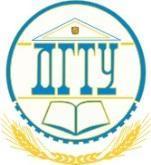 МИНИСТЕРСТВО НАУКИ И ВЫСШЕГО ОБРАЗОВАНИЯ РОССИЙСКОЙ ФЕДЕРАЦИИФЕДЕРАЛЬНОЕ ГОСУДАРСТВЕННОЕ БЮДЖЕТНОЕ ОБРАЗОВАТЕЛЬНОЕ УЧРЕЖДЕНИЕ ВЫСШЕГО ОБРАЗОВАНИЯ
 «ДОНСКОЙ ГОСУДАРСТВЕННЫЙ ТЕХНИЧЕСКИЙ УНИВЕРСИТЕТ»(ДГТУ)П Р И К А З«02» ноября 2023 г.	                                         № 5697-ЛС-Ог. Ростов-на-ДонуМИНИСТЕРСТВО НАУКИ И ВЫСШЕГО ОБРАЗОВАНИЯ РОССИЙСКОЙ ФЕДЕРАЦИИФЕДЕРАЛЬНОЕ ГОСУДАРСТВЕННОЕ БЮДЖЕТНОЕ ОБРАЗОВАТЕЛЬНОЕ УЧРЕЖДЕНИЕ ВЫСШЕГО ОБРАЗОВАНИЯ
 «ДОНСКОЙ ГОСУДАРСТВЕННЫЙ ТЕХНИЧЕСКИЙ УНИВЕРСИТЕТ»(ДГТУ)П Р И К А З«02» ноября 2023 г.	                                         № 5697-ЛС-Ог. Ростов-на-ДонуОб организации и порядке проведения государственной итоговой аттестации обучающихся в осеннем семестре 2023/2024 учебного годаМесхи Б.Ч.-профессор, д-р техн. наук, ректор университетаКолодкин В.А.-доцент, канд. филол. наук, проректор по учебной работеБескопыльный А.Н. -профессор, д-р техн. наук, проректор по учебной работе   и международной деятельностиХвостов А.Г.-врио председателя первичной профсоюзной организации обучающихся ДГТУНовосельцева Л.А. -директор по персоналу ПАО «Роствертол»Проректор по учебной работе ДГТУПроректор по учебной работе ДГТУВ.А. Колодкин(должность)(подпись)   (Ф.И.О.)Проректор по учебной работе ДГТУПроректор по учебной работе ДГТУВ.А. Колодкин(должность)(подпись)   (Ф.И.О.)